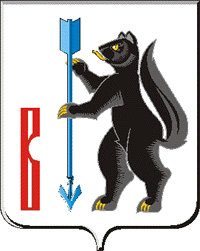 АДМИНИСТРАЦИЯГОРОДСКОГО ОКРУГА  ВЕРХОТУРСКИЙ     П О С Т А Н О В Л Е Н И Еот 01.11. 2013г.  № 960г. Верхотурье  Об утверждении муниципальной программы городского округа Верхотурский«Развитие жилищно-коммунального хозяйства и благоустройства  городского округа Верхотурский до 2020 года»      В целях создания условий для устойчивого развития городского округа Верхотурский, направленного на повышение уровня жизни населения, обеспечения взаимодействия и координации деятельности органов местного самоуправления и хозяйствующих субъектов по решению задач в области жилищно-коммунального хозяйства, в соответствии с Федеральным законом от 6 октября 2003 года № 131 –ФЗ «Об общих принципах организации местного самоуправления в Российской Федерации», Федеральным законом от 23.11.2009 № 261-ФЗ "Об энергосбережении и повышении энергетической эффективности и о внесении изменений в отдельные законодательные акты Российской Федерации", Федеральным Законом от 21 июля 2007 года № 185-ФЗ «О фонде содействия реформированию жилищно-коммунального хозяйства», Федеральным законом от 31 марта 1999 года N 69-ФЗ "О газоснабжении в Российской Федерации», Федеральным законом от 24 ноября 1996 года № 132-ФЗ «Об основах туристской деятельности в Российской Федерации», постановлением Администрации городского округа Верхотурский от 18.10. 2013г. № 907 «Об утверждении порядка формирования и реализации муниципальных программ городского округа Верхотурский»,  руководствуясь статьей 26 Устава городского округа Верхотурский, ПОСТАНОВЛЯЮ:1. Утвердить муниципальную программу городского округа Верхотурский «Развитие жилищно-коммунального хозяйства и благоустройства городского округа Верхотурский до 2020 года» (прилагается).2. Настоящее постановление вступает в силу с 01 января 2014 года.3. Опубликовать настоящее постановление в газете «Верхотурская неделя» и разместить на официальном сайте городского округа Верхотурский.4. Контроль исполнения настоящего постановления оставляю за собой.И.о. главы Администрациигородского округа Верхотурский                                                     В.Ф. ФахрисламовУтвержденапостановлением Администрациигородского округа Верхотурский от 01.11. 2013 г. № 960«Об утверждении муниципальной программы городского округа Верхотурский «Развитие жилищно-коммунального хозяйства и благоустройства городского округа Верхотурский до 2020 года»Муниципальная программа городского округа Верхотурский«Развитие жилищно-коммунального хозяйства и  благоустройства городского округа Верхотурский до 2020 года»г. Верхотурье2013 годПАСПОРТмуниципальной программы городского округа Верхотурский «Развитие жилищно-коммунального хозяйства и благоустройства городского округа Верхотурский до 2020 года»Раздел 1. Характеристика и анализ текущего состояния сферы реализации  Муниципальной программы городского округа Верхотурский «Развитие жилищно-коммунального хозяйства и благоустройства городского округа Верхотурский до 2020 года»	За последние десять лет проблема обеспечения устойчивого и эффективного функционирования жилищно-коммунального хозяйства городского округа Верхотурский приобрела еще большую остроту. Это связано с тем, что действующие расходные обязательства городского округа Верхотурский на развитие этой отрасли не покрывают потребности в ее финансировании. Из-за недостаточных темпов модернизации и развития основных фондов жилищный фонд и системы коммунальной инженерной инфраструктуры продолжают деградировать.Жилищный фонд и объекты коммунальной инфраструктуры находятся в изношенном состоянии. Нормативный срок отслужили около 60 процентов основных фондов жилищно-коммунального хозяйства, а в некоторых случаях эта цифра приближается к 80 - 90 процентам.Физический износ основных фондов систем теплоснабжения составляет 56 процентов, водоснабжения - 40 процентов, водоотведения - 59 процентов. В результате этого износа потери коммунальных ресурсов, которые оплачивают потребители, в системах водоснабжения составляют более 22 процентов, в системах теплоснабжения - до 20 процентов.Общая площадь жилого фонда – 381,1 тыс. кв. м., в том числе:Частная собственность – 278,6 тыс. кв. м.;Государственная собственность – 29,0 тыс. кв.м.;Муниципальная собственность – 73,5 тыс. кв.м.;Специализированный ж/ф – 2,2тыс. кв.м.;Общежития -  0,3 тыс. кв.м. Оборудование жилищного фонда:Оборудовано централизованным  водопроводом – 108,5 тыс. кв.м.;Оборудовано водоотведением 102,9 тыс. кв. м., в том числе централизованным 15,7Оборудовано отоплением – 135,6 тыс. кв.м., в том числе централизованным – 96,8 тыс. кв.м.;Оборудовано сжиженным газом – 21,8 тыс. кв.м.Распределение жилищного фонда по материалу стен, времени постройки и проценту износа:По материалу стен:Кирпичные, каменные – 78,9 тыс. м.кв.Панельные – 18,5 тыс. кв.м.Блочные – 12,4 тыс. кв.м.Монолитные – 0,9 тыс. кв.м.Смешанные – 0,8 тыс. кв. м.Деревянные – 255,2 тыс. кв.м.Прочие – 14,4 тыс. кв.м.По годам возведения: До 1920г. – 59,7 тыс. кв.м.До 1921-1945гг. –17,2 тыс. кв.м.До 1946-1970гг. – 121,7 тыс. кв. м.До 1971-1995гг. –152,5 тыс. кв.м.После 1995г. –30,0 тыс. кв.м.По проценту износа:От 0 до 30%- 195,9 тыс. кв.м.От 31% до 65% -183,1 тыс. кв.м.От 66% до 70 % - 1,3 тыс. кв.м.Свыше 70% - 0,8 тыс. кв.м.Износ жилищного фонда приводит к увеличению затрат на его содержание. По состоянию на 1 января 2012 года муниципальный жилищный фонд с износом более 70 процентов и аварийный жилищный фонд составили 3754,5 кв. м. На 01.01.2012 года на основании сведений СОГУП «Областной центр недвижимости отдел «Верхотурское Бюро технической инвентаризации и регистрации недвижимости»  на территории городского округа Верхотурский из всего жилищного фонда 3,8 тыс. кв. м. (в количестве 8 единиц на территории города  Верхотурье и 12 единиц на территории п. Привокзальный Верхотурского района) относится к  аварийному и непригодному для проживания жилью. Источниками водоснабжения городского округа Верхотурский в настоящее время являются как подземные, так и поверхностные воды. Хозяйственно-питьевое водоснабжение г. Верхотурье и округа осуществляется от Неромского водозабора и одиночных скважин (всего 26 единиц), расположенных на территории города и сельских населенных пунктов, без водоочистки.Протяженность водопроводных сетей – , в т.ч. находится в муниципальной собственности –  (72,8%). Количество жителей, обеспеченных централизованным водоснабжением 4064 человека, что составляет 23% от общего количества граждан, проживающих на территории городского округа Верхотурский. Централизованное водоснабжение осуществляется от Неромского водозабора и одиночных скважин. Периоды постройки муниципальных скважин: в заречной части города 5 скважин – 1970, 1989 годов постройки, глубина скважин – 72-, в жилом районе Северный 2 скважины – 1969, 1970 годов постройки, глубина скважин – 55-, в п. Привокзальный 5 скважин 1962, 1969, 1999 годов постройки, глубина скважин – , в п. Химзавод 1 скважина 2010 года постройки в п. Карелино 1 скважина 1971 года постройки, в с. Кордюково и п. Карпунино по 1 скважине 1953 года постройки и водонапорная башня. В селах Дерябино, Красногорское по 1 скважине 1970 и 1982 годов постройки. К ведомственным относятся скважины в п. Привокзальный (район ИК-53) в количестве 6 единиц. Анализ периодов постройки скважин показывает, что все скважины очень старые и запас воды в них исчерпан, что создает постоянные проблемы по обеспечению водой потребителей. Особенно неудовлетворительная ситуация по обеспечению водой в с. Кордюково и п. Карпунино, в которых проживает 1149 человек. В этих населенных пунктах самый старый водопровод (1953 года постройки, протяженность его ), который принадлежит на праве собственности ОАО «Российские железные дороги» и много лет его капитально не ремонтировали. Отсутствие чистой воды и систем канализации является одной из основных причин распространения кишечных инфекций, гепатита и болезней желудочно-кишечного тракта, возникновения патологий и усиления воздействия на организм человека канцерогенных и мутагенных факторов. В отдельных случаях отсутствие доступа к чистой воде и системам канализации может привести к массовым заболеваниям и распространению эпидемий.  Нецентрализованным водоснабжением пользуются 12705 человек или 77% от общего количества граждан городского округа Верхотурский, то есть основная часть населения снабжается водой из 364 колодцев, большая часть из них находится в ветхом состоянии. Весной и осень при поступлении в колодцы талых и дождевых вод, вода в колодцах не соответствует санитарным требованиям. Протяженность канализационных сетей составляет , в том числе муниципальные – . Количество граждан, обеспеченных централизованной канализацией составляет 959 человек, или 5,4 % от общего количества граждан, проживающих на территории округа. В этом вопросе очень много нерешенных проблем. Это в свою очередь, строительство новых сетей централизованной канализации, с тем, чтобы все население, имеющее централизованную систему водоснабжения, были подключены к централизованной системе канализации, чтобы навсегда уйти от использования выгребных ям. Основные проблемы, связанные с неудовлетворительным функционированием системы водопроводно-канализационного хозяйства:Существующие коллекторы водопроводной сети, колодцы и запорная арматура изношены, нормативные ресурсы надежности оборудования и строительных конструкций исчерпаны. Половина общей протяженности трубопроводов имеют износ от 70% до 100%, следовательно, при высокой аварийности имеют место непроизводительные потери воды и перерывы в водоснабжении потребителей, из-за коррозии и отложений в трубопроводах качество воды ухудшается, растет процент утечек, снижается пропускная способность трубопроводов и качество питьевой воды. Решением данной проблемы является модернизация магистральных трубопроводов и уличных сетей, модернизация колодцев, замена запорной арматуры в колодцах и перекачивающих насосных станциях. При этом приоритет отдается замене с применением неметаллических трубопроводов. Это обеспечит продление срока службы труб и исключит внутреннюю коррозию и вторичное загрязнение воды.Высокая степень физического и морального износа существующих канализационных коллекторов, лотков, колодцев, исчерпаны нормативные ресурсы надежности оборудования и строительных конструкций. Для решения этих проблем необходима модернизация канализационных коллекторов, лотков, колодцев.На сегодняшний день на территории расположены 32 котельные, из них 2 котельные на консервации (газовая котельная «Северная», котельная «Агролесхоз»):из 30 действующих котельных – 24 муниципальные, 6 – ведомственных, которые работают на следующих видах топлива:на газе – 1 котельная (ведомственная);на угле – 10 котельных (7 муниципальных, 3 ведомственных);на дровах – 17 котельных (муниципальные);на дизтопливе – 2 котельные (ведомственные).Остаются нерешенными проблемы применения для выработки тепловой энергии морально и физически устаревшего оборудования, а также отсутствия водоподготовки на котельных. Следствием этого является неэффективное использование ресурсов в процессе производства тепловой энергии, что в сочетании с высокими потерями при ее транспортировке до потребителей приводит к предоставлению услуги теплоснабжения не в полном объеме и ненадлежащего качества.Существующее состояние газификации сетевым природным газом в городском округе Верхотурский также не в полной мере отвечает ее потребностям.В сельских населенных пунктах городского округа Верхотурский в домах с индивидуальным отоплением проживает 9416 человек, в домах с центральным отоплением  - 1284 человек. Природный газ к сельским населенным пунктам не подведен.     Наибольшее количество заявок на подключение к газораспределительным сетям на сегодняшний день поступило от жителей Заречной части города Верхотурье -  35 заявок и  п.Калачик  - 16 заявок, п. Привокзальный 10 заявок,  г. Верхотурье (центральная часть) - 31 заявка, п. Химзавод -27 заявок, п. Северный -20 заявок. По состоянию на октябрь 2013 года количество домов переведенных на газовое отопление составляет 23 единицы.       Надежная и безопасная эксплуатация систем газоснабжения городского округа и сельских местностей во многом зависит от технического состояния распределительных газопроводов и сооружений на них, высокий уровень которого обеспечивается всей системой планово-предупредительных работ, выполняемых с целью предупреждения износов, предотвращения отказов и аварийных ситуаций, обеспечения надежного и бесперебойного газоснабжения потребителей.  В ходе анализа состояния жилищно-коммунального хозяйства городского округа Верхотурский выявлены следующие основные проблемы:1) недостаточное развитие коммунальных систем для обеспечения возрастающих потребностей общества, в том числе связанных с новым строительством;2) неравномерное распределение коммунальных мощностей, приводящее к неэффективному использованию ресурсов;3) высокий уровень морального и физического износа жилых домов, а также коммунальных объектов и сооружений;4) неэффективное использование ресурсов, в том числе наличие значительных потерь в процессе производства и транспортировки коммунальных ресурсов;5) низкая эффективность системы управления в жилищно-коммунальном хозяйстве, преобладание административных методов хозяйствования над рыночными.Реализация  муниципальной Программы позволит создать условия для повышения качества и надежности предоставляемых гражданам жилищно-коммунальных услуг, повышения уровня благоустройства жилищного фонда на территории городского округа Верхотурский, создания комфортной среды для проживания населения, в том числе за счет достижения баланса социально-экономических интересов потребителей, производителей и иных участников рынка жилищно-коммунальных услуг и привлечения инвестиций для развития и модернизации жилищно-коммунального комплекса городского округа Верхотурский.В составе работ муниципальной Программы планируется осуществить мероприятия, направленные на развитие и модернизацию систем газоснабжения, теплоснабжения, водоснабжения и водоотведения, формирование жилищного фонда для переселения граждан из жилых помещений, признанных непригодными для проживания и (или) с высоким уровнем износа, развитие муниципального банного хозяйства как социально значимой сферы городского округа Верхотурский, повысить эффективность использования энергетических ресурсов жилищным фондом, бюджетными учреждениями и      
повышение энергетической эффективности систем            
коммунальной инфраструктуры городского округа ВерхотурскийИспользование программно-целевого метода с участием средств областного бюджета обусловлено тем, что изложенные проблемы в сфере жилищно-коммунального хозяйства носят межведомственный характер, взаимосвязаны между собой, требуют значительных инвестиционных ресурсов и выработки комплексного и системного их решения и не могут быть решены в пределах одного финансового года.Применение программно-целевого метода позволит обеспечить адресность, последовательность исполнения взаимоувязанных проектов по срокам их реализации и контроль инвестирования средств в развитие и модернизацию жилищно-коммунального хозяйства городского округа Верхотурский.Раздел 2. Цели и задачи  Муниципальной программы «Развитие жилищно-коммунального хозяйства и  благоустройства городского округа Верхотурский до 2020 года  Целями муниципальной программы являются:Приведение в технически исправное состояние жилых помещений городского округа Верхотурский;Повышение комфортности проживания населения за счет развития и модернизации объектов коммунальной инфраструктуры городского округа Верхотурский;Повышение эффективности использования энергетических ресурсов жилищным фондом, бюджетными учреждениями и повышение энергетической эффективности систем коммунальной инфраструктуры городского округа Верхотурский;Поддержание нормального функционирования деятельности учреждений жилищно-коммунального хозяйства городского округа Верхотурский;Улучшение комфортности проживания населения городского округа Верхотурский за счет повышения инженерного обустройства населенных    пунктов и обеспечения возможности использования  сетевого природного газа для предоставления коммунальных услуг надлежащего качества; Повышение уровня качества услуг, предоставляемых населению банями, сохранение и развитие муниципального банного хозяйства как социально значимой сферы городского округа Верхотурский; Создание безопасных и благоприятных условий проживания граждан, реализация механизма софинансирования мероприятий по переселению граждан из аварийного жилого фонда, развитие малоэтажного жилищного строительства в городском округе Верхотурский; Совершенствование системы комплексного благоустройства  городского округа Верхотурский; Создание условий для повышения уровня комфортности проживания за счет грамотного функционального зонирования территорий; Создание условий для развития туризма на территории городского округа Верхотурский.Задачами муниципальной программы, направленными на достижение вышеуказанных целей, являются:Выполнение ремонтных работ в жилых помещениях городского округа Верхотурский;Снижение износа коммунальной инфраструктуры; Осуществление строительства, реконструкции и ремонта котельных и инженерных сетей;Экономия энергетических ресурсов; Оборудование и совершенствование систем учета потребляемых энергетических ресурсов;       Повышение уровня компетенции работников муниципальных учреждений и жителей города в вопросах эффективного использования энергетических ресурсов;Осуществление расходов на содержание учреждений жилищно-коммунального хозяйства;Создание технической возможности для сетевого газоснабжения и развития газификации городского округа Верхотурский;Создание условий для газификации объектов социальной и жилищно-коммунальной сферы и обеспечения надежности системы газоснабжения;Снижение затрат на содержание и эксплуатацию бань;Обеспечение расселения граждан из аварийного жилищного фонда в благоустроенное жилье;  Улучшение внешнего облика округа, развитие инфраструктуры округа, повышение инвестиционной  привлекательности округа;  Обеспечение развития малоэтажного строительства на территории городского округа Верхотурский;Провести комплексное благоустройство и озеленение городского округа Верхотурский; Обеспечить надлежащее содержание дворовых территорий;Развитие туристско-рекреационного комплекса городского округа Верхотурский.Для оценки уровня достижения поставленных целей, выполнения задач и мероприятий Программы установлены целевые показатели, которые приведены в строке 3 Паспорта муниципальной программы. Значения целевых показателей приведены в Приложении № 1 к настоящей муниципальной программе.Раздел 3 План  мероприятий по выполнению муниципальной программыИсполнителями мероприятий муниципальной программы выступают структурные подразделения Администрации городского округа Верхотурский. Ввиду наличия в муниципальной программе 10 подпрограмм для достижения целей муниципальной программы и выполнения поставленных задач в рамках каждой подпрограммы разработаны планы мероприятий, обобщенная информация о которых приведена в Приложении № 2 к настоящей муниципальной программе.Раздел 4. Ресурсное обеспечение ПрограммыПрограмма реализуется за счет средств бюджета Свердловской области и  средств местного бюджета, а также средств Фонда содействия реформированию жилищно-коммунального хозяйства  выделенных в 2014-2020  годах на решение вопросов по развитию жилищно-коммунального хозяйства городского округа Верхотурский.Объёмы и источники финансированияПриложение № 1к  муниципальной программе городского округа Верхотурский«Развитие жилищно-коммунального хозяйства  и благоустройствагородского округа Верхотурский до 2020 года»Цели, задачи и целевые показатели Муниципальной программы городского округа Верхотурский «Развитие жилищно-коммунального хозяйства и благоустройства городского округа Верхотурский до 2020 года»                                                                                                                                    Приложение № 2к  муниципальной программе городского округа Верхотурский«Развитие жилищно-коммунального хозяйства  и благоустройствагородского  округа Верхотурский до 2020 года»План мероприятий по выполнению Муниципальной программы городского округа Верхотурский «Развитие жилищно-коммунального хозяйства и благоустройства городского округа Верхотурский до 2020 года»                                                                                                                                    Приложение № 4к  муниципальной программе городского округа Верхотурский«Развитие жилищно-коммунального хозяйства и благоустройства городского округа Верхотурский до 2020 года»Подпрограмма 2 «Ремонт жилого фонда городского округа Верхотурский до 2020 года»Раздел 1 «Характеристика и анализ текущего состояния сферы реализации подпрограммы  «Ремонт жилого фонда городского округа Верхотурский» Общая площадь жилищного фонда городского округа Верхотурский по состоянию на 31.12.2012г., по данным  БТИ, составляет 381,1 тыс.кв.м., в том числе муниципальный жилищный фонд 73,5тыс.кв.м. или 19,3 % от общего количества жилищного фонда, частный жилой фонд составляет 278,60 тыс.кв.м.В соответствии с Жилищным кодексом Российской Федерации Администрация городского округа Верхотурский предоставляет: жилые помещения малоимущим гражданам, нуждающимся в предоставлении жилых помещений по договорам социального найма;специализированные жилые помещения гражданам по договорам социального найма, а именно: жилые помещения маневренного фонда, жилые помещения для социальной защиты отдельных категорий граждан;жилые помещения для социальной защиты отдельных категорий граждан по договорам безвозмездного пользования.В настоящее время большая часть муниципальных жилых помещений находится в состоянии, не пригодном для использования по их прямому назначению, что существенно замедляет процесс обеспечения вышеуказанных граждан жилыми помещениями и напрямую воздействует на повышение социального напряжения.В соответствии с Жилищным кодексом Российской Федерации собственник жилого помещения несет бремя  содержания данного помещения, обязан поддерживать данное помещение в надлежащем состоянии, не допуская бесхозяйственного обращения с ним.При передаче муниципальным образованием жилого помещения Нанимателю, Наймодатель обязан предоставить помещение, пригодное для дальнейшей его эксплуатации, в котором произведен текущий ремонт, отвечающий требованиям пожарной безопасности, санитарно-гигиеническим и иным требованиям. Имеются жилые помещения, находящиеся в собственности городского округа Верхотурский, не соответствующие данным требованиям.В целях приведения жилых помещений, находящихся в муниципальной собственности городского округа Верхотурский, в технически исправное состояние, отвечающее Правилам и нормам технической эксплуатации жилищного фонда, утвержденных Постановлением Госстроя России от 27 сентября 2003 года № 170, и для дальнейшего предоставления данных помещений нуждающимся гражданам, а также надлежащего исполнения Наймодателем своих обязанностей, необходима разработка и реализация муниципальной целевой программы «Ремонт жилых помещений, находящихся в муниципальной собственности городского округа Верхотурский, в 2013-2017 гг.».Всего по программе необходимо отремонтировать 128 многоквартирных жилых домов.Только в 2014 году по решениям суда необходимо отремонтировать 24 жилых помещений. Раздел 2  «Цели и задачи подпрограммы муниципальной программы, целевые показатели реализации подпрограммы муниципальной программы»            Целью подпрограммы является приведение в технически исправное состояние жилых помещений городского округа Верхотурский.Ддя достижения поставленной цели необходимо решение задачи по выполнению ремонтных работ в жилых помещениях городского округа Верхотурский.Целевым показателем подпрограммы служит показатель - количество отремонтированных жилых помещений, пригодных для проживания.Значение целевого показателя подпрограммы представлено в Приложении № 1 к муниципальной программе.  Выполнение подпрограммы начинается с 1 января 2014 года и завершается 31 декабря 2020 года.Раздел 3 «План  мероприятий по выполнению подпрограммы»Для достижения целей настоящей подпрограммы и выполнения поставленных задач разработан план мероприятий, информация о которых приведена в Приложении № 2 к муниципальной программе.                                                                                                                                    Приложение № 5к  муниципальной программе городского округа Верхотурский«Развитие жилищно-коммунального хозяйства и благоустройства городского округа Верхотурский до 2020 года»Подпрограмма 3 «Развитие и модернизация объектов коммунальной инфраструктуры городского округа Верхотурский до 2020 года»Раздел 1 «Характеристика и анализ текущего состояния объектов коммунальной инфраструктуры городского округа Верхотурский»Программа направлена на обеспечение надежного и устойчивого обслуживания потребителей коммунальных услуг, снижение сверхнормативного износа объектов коммунальной инфраструктуры, модернизацию этих объектов за счет внедрения энергосберегающих технологий, разработку и внедрение мер по стимулированию эффективного и рационального хозяйствования организаций коммунального комплекса, максимальное использование всех доступных ресурсов, обеспечение надежного и устойчивого обслуживания потребителей.  На данный момент состояние жилищно-коммунального комплекса характеризуется следующими показателями:сверхнормативные потери тепловой энергии в сумме превышают 50 %;сверхнормативные расходы топлива (угля на котельных); техническое состояние коммунальной инфраструктуры характеризуется высоким (более 75%) уровнем износа, высокой аварийностью, в результате появляется проблема снабжения населения питьевой водой, дефицит мощностей водоотведения и очистки сточных вод;дотационность жилищно-коммунальной сферы;неэффективная работа предприятий, не имеющих экономических стимулов к снижению нерациональных затрат материально-технических ресурсов и оптимизации структуры тарифов.Содержание жилищно-коммунального комплекса в его нынешнем виде является непомерной нагрузкой как для потребителей жилищно-коммунальных услуг, так и для местного бюджета.Для обеспечения перехода к новой модели устойчивого функционирования жилищно-коммунального комплекса необходима реализация данной подпрограммы.Раздел 2  «Цели и задачи подпрограммы муниципальной программы, целевые показатели реализации подпрограммы муниципальной программы»            Целью подпрограммы является повышение комфортности проживания населения за счет развития и модернизации объектов коммунальной инфраструктуры городского округа Верхотурский.Основными задачами, решение которых предусмотрено Подпрограммой, являются следующие:Повышение качества и надежности предоставляемых гражданам жилищно-коммунальных услуг;Снижение износа коммунальной инфраструктуры;Осуществление строительства и реконструкции котельных и инженерных сетей.Значения целевых показателей подпрограммы представлены в            Приложении № 1 к муниципальной программе.  Выполнение подпрограммы начинается с 1 января 2014 года и завершается 31 декабря 2020 года.Раздел 3 «План  мероприятий по выполнению подпрограммы»Для достижения целей настоящей подпрограммы и выполнения поставленных задач разработан план мероприятий, информация о которых приведена в Приложении № 2 к муниципальной программе.                                                                                                                                    Приложение № 6к  муниципальной программе городского округа Верхотурский«Развитие жилищно-коммунального хозяйства и благоустройства городского округа Верхотурский до 2020 года»Подпрограмма 4 «Энергосбережение и повышение энергетической эффективности в городском округе Верхотурский до 2020 года»Раздел 1 «Характеристика и анализ проблем по энергосбережению и повышению энергетической эффективности»Необходимость решения проблемы энергосбережения программно-целевым методом обусловлена следующими причинами:1. Невозможностью комплексного решения проблемы в требуемые сроки за счет использования действующего рыночного механизма.2. Комплексным характером проблемы и необходимостью координации действий по ее решению.Повышение эффективности использования энергии и других видов ресурсов требует координации действий поставщиков и потребителей ресурсов, выработки общей технической политики, согласования договорных условий, сохранения баланса и устойчивости работы технических систем и тому подобное. Интересы участников рыночных отношений при этом не совпадают, а часто прямо противоположны, что требует участия в процессе третьей стороны в лице органов государственной власти и органов местного самоуправления, имеющих полномочия в сфере регулирования электроэнергетики и коммунальных услуг.В силу преимущественно монопольного характера рынка энергии и других коммунальных ресурсов без участия органов государственной власти и органов местного самоуправления баланс в отношениях поставщиков и потребителей ресурсов будет смещен в пользу поставщиков.Отдельной проблемой является снижение издержек на получение информации, сравнение эффективности различных энергосберегающих мероприятий и выбор из них наиболее оптимальных для применения.3. Недостатком средств местного бюджета для финансирования всего комплекса мероприятий по энергосбережению и необходимостью координации действий и ресурсов органов местного самоуправления с мероприятиями областной программы повышения энергоэффективности экономики Свердловской области;4. Необходимостью обеспечить выполнение задач социально-экономического развития, поставленных на федеральном, региональном и местном уровне.Вопросы энергоэффективности в городском округе Верхотурский решаются со слабым темпом. В целях ускорения процесса энергосбережения, в 2009 году разработана муниципальная целевая программа «Установка комплексных приборов учета и регулирования расхода энергоресурсов на территории городского округа Верхотурский на 2009-2011 годы», которая утверждена постановлением администрации городского округа Верхотурский от 24.03.2009г. №  207.В рамках муниципальной целевой программы по установке приборов учета, в 2009 году установлены приборы учета электрической энергии (двухтарифные) в учреждениях культуры. В клубах п. Привокзальный (Лесозавод), с.Прокоп-Салда, с. Красногорское, д. Лаптево, по итогам 2009 года потребление электроэнергии в этих учреждениях снизилось на 15,2% в сравнении с аналогичным периодом прошлого года.В рамках программы по энергосбережению в 2012 году  приборы учета тепловой энергии установлены в 14 бюджетных учреждениях, из них: 4 учреждения Управление культуры и молодежной политики и 10 учреждений образования (детские сады, школы). Также в 2012 году проведено 8 энергетических обследований в учреждениях образования.Почти ежегодно в округе производится замена около 2 км тепловых и водопроводных сетей. В 2012 году планируется заменено 8,6 км тепловых сетей и 7,8 км водопроводных;ежегодно производится замена теплоизоляционного материала на теплотрассах;ежегодно производится замена энергоемкого на энергоэффективное оборудование в муниципальных и ведомственных котельных. В 2013 году данные мероприятия проведены в котельных МУП «Услуга», МУП «Верхотурское ЖКХ», ООО «Энергия». Данные мероприятия помогут снизить потребление электроэнергии на  43 кВт/час, также в 2013 году на девяти котельных городского округа Верхотурский установлены коммерческие приборы учета тепловой энергии; ежегодно проводится ремонт жилищного фонда и объектов социального и культурного назначения. Производится замена оконных блоков, в том числе и на пластиковые стеклопакеты, утепляются фасады зданий, проводится замена внутренних инженерных коммуникаций.Все указанные мероприятия сыграли определенную роль в энергосбережении, но значительных результатов не принесли. Ситуация с энергосбережением в городском округе Верхотурский требует комплексных мероприятий с целью реализации основных направлений: снижение удельной энергоемкости выпускаемой продукции на промышленных предприятиях за счет внедрения энергоэффективного оборудования и технологий; внедрение учета и регулирования на всех стадиях производства и потребления энергоресурсов, как в промышленной, так и в бюджетной сфере;начало системной работы по энергосбережению в жилищном секторе: установка учета и регулирования;продолжение работ по уменьшению тепловых потерь транспортировки энергоресурсов: производство и применение современных теплоизоляционных материалов на трубопроводах;организация обучения и сертификация специалистов в области энергосбережения в промышленной и бюджетной сфере;работа по популяризации энергосбережения и привлечение научно-технического потенциала для разработки и внедрения энергосберегающих технологий и оборудования (участие в выставках, выпуск специализированных статей, проведение городского конкурса и участие в областных программах и конкурсах по энергосбережению).Причины возникновения проблемы, низкая, на данном этапе социально-экономического развития, энергоэффективность в экономике, жилищно-коммунальном хозяйстве и бытовом секторе округа по сравнению с развитыми городами, заключаются в следующем:энергоемкая структура экономики, отставание производственного и инфраструктурного потенциала от мирового научно-технического уровня;высокий износ основных фондов, особенно, в электроэнергетике и коммунальной инфраструктуре;низкие теплотехнические характеристики зданий;высокие потери топлива и энергии на всех стадиях производства, транспортировки (передачи) и потребления;низкий уровень оснащения процессов производства и потребления топлива и энергии средствами учета и автоматического регулирования энергоносителей;недостаточный статистический учет и мониторинг потребления топливно-энергетических ресурсов;отсутствие эффективных систем стимулирования повышения энергоэффективности и экономии топливно-энергетических ресурсов на производстве и в быту.Являясь потребителем энергетических ресурсов, городской округ Верхотурский испытывает острую необходимость в срочной модернизации своего топливно-энергетического хозяйства в направлении повышения эффективности использования энергоресурсов, холодной и горячей воды. В условиях постоянного роста тарифов на энергоносители возрастает значение внедрения энергосберегающих технологий.Отпуск потребляемых жилищным фондом ресурсов на территории городского округа Верхотурский происходит не в соответствии с показаниями приборов учета потребления таких ресурсов, а по расчетным нормативам, что влечет:нарушение правил эксплуатации объектов;непринятие оперативных мер по устранению многочисленных потерь в системах тепло-, энерго-, водоснабжения;увеличение объемов потребления ресурсов.Экономическая эффективность реализации Программы определяется:сокращением потребления коммунальных ресурсов жилищным фондом. Достижение такого эффекта связано с возможностью объективной оценки и технического регулирования потребления энергоресурсов на основе показаний приборов учета; сокращением задолженности жилых домов за потребленные энергоресурсы по договорам с ресурсоснабжающими организациями;формированием базы данных для мониторинга технического состояния внутридомовых инженерных систем жилищного фонда.Социальная эффективность Программы определяется созданием благоприятных условий для внедрения мероприятий по энергосбережению в жилищном фонде и стабилизацией, а также возможным сокращением платежей населения за потребленные энергетические ресурсы по тем жилым домам и объектам социальной инфраструктуры, где установка приборов учета приведет к сокращению объема оплачиваемых коммунальных ресурсов.Одной из главных причин столь медленного внедрения энергосберегающих технологий на объектах жилого фонда является многолетнее недофинансирование жилищно-коммунального хозяйства, в том числе мероприятий по капитальному ремонту жилищного фонда (с установкой приборов учета потребления ресурсов), а также высокий износ инженерных сетей энергоснабжения. Отсутствие необходимых инвестиций и работ по капитальному ремонту многоквартирных домов привело к повышенному уровню износа, аварийности, низким потребительским свойствам жилищного фонда.Город Верхотурье один из старейших городов Свердловской области, основан в 1598 году и имеет свои особенности:жилой фонд на 75% представляет собой одно-, двухэтажные деревянные строения (279 тыс.кв.м.), не имеющие каких-либо элементов благоустройства. Износ деревянных строений – 75-80 %. 25% жилищного фонда имеют элементы благоустройства: централизованную систему отопления, водоснабжение. Эта часть жилья построена в 60-70 годы 20 столетия. Передача в муниципальную собственность жилых домов, котельных с инженерными коммуникациями произведена без капитального ремонта, они имеют физический износ более 75%. Наличие ветхого жилого фонда с низким термическим сопротивлением ограждающих конструкций приводит к большим теплопотерям на отопление зданий.Оплата коммунальных услуг муниципальными учреждениями образования, культуры, здравоохранения и прочими бюджетополучателями обходится бюджету городского округа Верхотурский более 16 млн. рублей в год. В структуре оплаты коммунальных услуг бюджетных организаций доминируют затраты на тепло - 55 - 60% и электроснабжение до 35%.Увеличение затрат по оплате ТЭР целиком связано со значительным ростом стоимости энергоресурсов.Недостаточность средств в бюджете округа на текущее содержание городской инфраструктуры и текущую оплату потребляемых энергоресурсов не обеспечивают экономическую поддержку политики энергосбережения в полном объеме. Отсутствует экономическая заинтересованность учреждений бюджетной сферы к реализации энергосберегающих мероприятий.В связи с этим, повышение эффективности потребления энергоресурсов организациями бюджетной сферы становится экономически актуальным. При отсутствии приборов учета оплата за коммунальные услуги бюджетных организаций осуществляется на основе расчетных параметров, определяемых энергоснабжающими организациями. Практика такова, что эти расчеты основаны на совершенно нереальных допущениях, согласно которым, например, системы водоснабжения работают круглосуточно и на максимальной мощности. Следствием такой ситуации является то, что бюджет по сути дела оплачивает не потребленные ресурсы. Необходимо понимать, что 100% оснащение системами учета потребления энергоресурсов организаций, финансируемых за счет средств бюджета городского округа, является лишь первым, но крайне необходимым шагом на пути снижения объемов потребления энергоресурсов. При отсутствии приборов учета энергоресурсов все мероприятия по рациональному использованию ТЭР не дают конечного результата, экономии финансовых средств. Вторым шагом является внедрение систем регулирования потребления энергоресурсов на объектах бюджетных потребителей.Централизованное регулирование заключается в поддержании на источнике теплоснабжения температурного графика нагрева теплоносителя в зависимости от среднесуточной температуры наружного воздуха, обеспечивающего в течение отопительного сезона заданную внутреннюю температуру отапливаемых помещений при неизменном расходе сетевой воды. Температурная инерционность существующего метода регулирования, связанная со значительными циркуляционными объемами теплоносителя, протяженностью теплотрасс и потерями, приводит к тому, что теплоснабжающая организация в осенне-весенний периоды, при достаточно высоких температурах и существенных колебаниях наружного воздуха, отпускает тепловой энергии больше нормированной, а в диапазоне низких зимних температур подает теплоноситель с температурой ниже графика и потребитель вынужден оплачивать некачественное тепло, испытывая при этом неудобства.Выход из этой ситуации возможен только за счет установки систем автоматического регулирования потребления тепловой энергии на отопление объектов бюджетных учреждений. Эти системы поддерживают нормированную температуру теплоносителя системы отопления в зависимости от температуры наружного воздуха по заданному отопительному графику; корректируют отопительный график по желанию потребителя; осуществляют ночное снижение температурного графика; производят динамичный подъем температуры помещения после ночного снижения температур; осуществляют защиту от завышения температуры обратной воды, то есть это позволит оптимизировать режимы теплопотребления, то есть ликвидировать "недотопы", "перетопы".Недостаточная оснащенность приборным учетом и полное отсутствие средств регулирования расхода тепловой энергии у бюджетных потребителей округа не позволяет провести анализ и сделать выводы об эффективности реализации мероприятий по энергосбережению.Еще одним методом эффективности использования ТЭР является энергетическое обследование с целью разработки энергетических паспортов на каждое бюджетное учреждение. Энергетический паспорт должен определить состояние энергообеспечения и топливно-энергетический баланс. На основании этого документа должна разработана энергетическая стратегия, которая определит самые узкие места в энергосбережении и позволит направить денежные средства на выполнение эффективных мероприятий по энергосбережению ТЭР.Необходимо произвести комплекс работ по энергетическим обследованиям с целью разработки энергетических паспортов на каждое бюджетное учреждение.В условиях роста тарифов на энергоносители, актуальность проблемы экономного использования энергоресурсов в социальной сфере, а также других сферах округа, непрерывно повышается.Работа по энергосбережению в округе должна вестись по основным направлениям:энергосбережение и повышение энергоэффективности жилищного фонда;энергосбережение и повышение энергетической эффективности систем коммунальной инфраструктуры;энергосбережение в организациях с участием муниципального образования.Раздел 2  «Цели и задачи подпрограммы муниципальной программы, целевые показатели реализации подпрограммы муниципальной программы»            Целью подпрограммы является повышение эффективности использования энергетических ресурсов жилищным фондом, бюджетными учреждениями и повышение энергетической эффективности систем коммунальной инфраструктуры городского округа Верхотурский.Основными задачами, решение которых предусмотрено Подпрограммой, являются следующие:Экономия энергетических ресурсов;Оборудование и совершенствование систем учета потребляемых энергетических ресурсов;Повышение уровня компетенции работников муниципальных учреждений и жителей города в вопросах эффективного использования энергетических ресурсов.Значения целевых показателей подпрограммы представлены в            Приложении № 1 к муниципальной программе.  Выполнение подпрограммы начинается с 1 января 2014 года и завершается 31 декабря 2020 года.Раздел 3 «План  мероприятий по выполнению подпрограммы»Для достижения целей настоящей подпрограммы и выполнения поставленных задач разработан план мероприятий, информация о которых приведена в Приложении № 2 к муниципальной программе.                                                                                                                                    Приложение № 7к  муниципальной программе городского округа Верхотурский«Развитие жилищно-коммунального хозяйства и благоустройства городского округа Верхотурский до 2020 года»Подпрограмма 5  «Обеспечение деятельности жилищно-коммунального хозяйства городского округа Верхотурский до 2020 года»Раздел 1 «Характеристика и анализ сферы деятельности жилищно-коммунального хозяйства городского округа Верхотурский»Программа направлена на обеспечение надежного и устойчивого  функционирования учреждений жилищно-коммунального хозяйства.Состояние жилищно-коммунального хозяйства в значительной степени влияет на качество жизни населения, как с точки зрения расходов, так и с точки зрения комфортности проживания. Вместе с тем, мониторинг показателей развития ЖКК показывает, что в отрасли в течение последних 3-х лет сохраняется текучесть кадров, наблюдается увеличение вакансий, не обеспеченных предложениями на рынке труда города. При этом идет отток квалифицированных специалистов - операторов, слесарей,  имеющих соответствующую квалификацию и опыт работы в сложных технологических и сезонных условиях.Кадры - актуальнейшая в условиях реформирования проблема для отрасли. Удержать в отрасли уже работающих в ней специалистов, а также привлечь молодые квалифицированные кадры - одна из первоочередных задач. Решить ее можно, лишь значительно улучшив условия труда, предоставив достойный социальный пакет, перспективы обучения и карьерного роста. Однако условия работы коммунальщиков уже не первый год вызывают тревогу. Важнейшими направлениями повышения эффективности деятельности учреждений жилищно-коммунального хозяйства являются разработка и внедрение механизмов обеспечивающих результативность их профессиональной деятельности. Необходимо обеспечить надлежащие условия для качественного исполнения работниками учреждений жилищно-коммунального хозяйства своих должностных обязанностей, для эффективного функционирования.Для обеспечения устойчивого функционирования учреждений жилищно-коммунального хозяйства необходима реализация данной подпрограммы.Раздел 2  «Цели и задачи подпрограммы муниципальной программы, целевые показатели реализации подпрограммы муниципальной программы»            Целью подпрограммы является поддержание нормального функционирования деятельности учреждений жилищно-коммунального хозяйства городского округа Верхотурский.Для достижения  поставленной цели необходимо решение задачи по осуществлению расходов на содержание учреждений жилищно-коммунального хозяйства.Значения целевых показателей подпрограммы представлены в            Приложении № 1 к муниципальной программе.  Выполнение подпрограммы начинается с 1 января 2014 года и завершается 31 декабря 2020 года.Раздел 3 «План  мероприятий по выполнению подпрограммы»Для достижения целей настоящей подпрограммы и выполнения поставленных задач разработан план мероприятий, информация о которых приведена в Приложении № 2 к муниципальной программе.                                                                                                                                    Приложение № 8к  муниципальной программе городского округа Верхотурский«Развитие жилищно-коммунального хозяйства и благоустройства городского округа Верхотурский до 2020 года»Подпрограмма 6  «Развитие газификации в городском округе Верхотурский до 2020 года»Раздел 1 «Характеристика и анализ сферы газификации городского округа Верхотурский»В городском округе Верхотурский 1439 многоквартирных жилых домов, из них 658– в городской местности, 781 – в сельской местности.Постоянные нарекания населения вызывает неудобство пользования в современных условиях печами, невозможность поддержания в жилых помещениях комфортного теплового режима, что приводит к повышению заболеваемости простудными заболеваниями, особенно детей. Обращения  со стороны жителей городского округа Верхотурский по вопросу газификации подчеркивают остроту существующей проблемы. По состоянию на 01.10.2013г. газифицировано в городском округе Верхотурский 23 частных  жилых дома.Газификация индивидуального жилищного фонда городского округа Верхотурский является социально-значимой необходимостью, так как позволяет повысить уровень коммунальной обеспеченности индивидуальных жилых домов. В негазифицированных домах, в основном имеется печное отопление. Бытовые нужды владельцев индивидуальных жилых домов удовлетворяются за счет природного газа в баллонах, закупка которых производится хозяевами домов в индивидуальном порядке. Развитие газификации городского округа Верхотурский осуществлялось на основе периодически разрабатываемых схем газификации улиц. Газификация частного жилищного фонда в городе началась с 2003 года.Решая проблему газификации своих домов, владельцы индивидуального жилищного фонда могут образовывать территориальное общественное самоуправление для осуществления строительства газопроводов. Для продолжения начатой работы необходимы дальнейшие целенаправленные действия Администрации городского округа Верхотурский.Подключение жилых домов частного сектора к природному газу значительно снизит затраты населения на отопление. Кроме того, печное отопление является фактором повышенной опасности: частота возникновения пожаров в индивидуальном жилищном фонде очень велика, нередки отравления угарным газом.Перевод на природный газ значительно улучшит бытовые условия (приготовление пищи, отопление) населения. Кроме того, это повлечет за собой и улучшение экологической обстановки, так как  использование каменного угля существенно загрязняет окружающую среду, отрицательно влияет на здоровье населения.Раздел 2  «Цели и задачи подпрограммы муниципальной программы, целевые показатели реализации подпрограммы муниципальной программы»            Целью подпрограммы является улучшение комфортности проживания населения городского округа Верхотурский за счет повышения инженерного обустройства населенных пунктов и обеспечение возможности использования сетевого природного газа для предоставления коммунальных услуг надлежащего качества.Для достижения  поставленной цели необходимо решение следующих  задач: Создание технической возможности для сетевого газоснабжения и развития газификации городского округа Верхотурский;Создание условий для газификации объектов социальной и жилищно-коммунальной сферы и обеспечения надежности системы газоснабжения;Значения целевых показателей подпрограммы представлены в            Приложении № 1 к муниципальной программе.  Выполнение подпрограммы начинается с 1 января 2014 года и завершается 31 декабря 2020 года.Раздел 3 «План  мероприятий по выполнению подпрограммы»Для достижения целей настоящей подпрограммы и выполнения поставленных задач разработан план мероприятий, информация о которых приведена в Приложении № 2 к муниципальной программе.                                                                                                                                    Приложение № 9 к  муниципальной программе городского округа Верхотурский«Развитие жилищно-коммунального хозяйства и благоустройства городского округа Верхотурский до 2020 года»Подпрограмма 7 «Развитие банного хозяйства в городском округе Верхотурский до 2020 года»Раздел 1 «Характеристика и анализ сферы банного хозяйства городского округа Верхотурский» В городском округе Верхотурский 2 муниципальные бани (далее - бани) с общим количеством мест – 80. Бани входят в состав двух муниципальных предприятий банного хозяйства: в состав Муниципального унитарного предприятия "Услуга" входит баня в п. Привокзальный, ул. Вокзальная, 8.в состав Муниципального казенного учреждения «Жилищно-эксплуатационное управление» городского округа Верхотурский входит баня в г. Верхотурье по ул. Огарьевская, 29.Банное хозяйство является убыточной отраслью бытового обслуживания, получающей субсидии из бюджета городского округа Верхотурский.На муниципальных предприятиях банного хозяйства за последние пять лет сложилась критическая ситуация в части содержания бань. У МУП «Коммунальщик» с 2009 года по 2012 год убыток от оказания банных услуг составил 6 млн. 898,7 тыс. рублей.По данным МУП «Коммунальщик» баня в п. Привокзальный эксплуатируется  с 1956 года.Тарифы для населения на услуги бань не изменялись в течение трех лет, только в 2012 году были утверждены новые тарифы на оказание банных услуг. Ежегодно из бюджета городского Субсидии предоставляются на безвозмездной и безвозвратной основе в целях компенсации части доходов, недополученных от оказания банных  услуг населению по тарифам, не обеспечивающим возмещение издержек, и направляются получателями на оплату за топливно-энергетические ресурсы.Раздел 2  «Цели и задачи подпрограммы муниципальной программы, целевые показатели реализации подпрограммы муниципальной программы»            Целью подпрограммы является повышение уровня качества услуг, предоставляемых населению банями, сохранение и развитие муниципального банного хозяйства как социально значимой сферы городского округа Верхотурский.Для достижения  поставленной цели необходимо решение задачи направленной на снижение затрат на содержание и эксплуатацию бань. Значения целевых показателей подпрограммы представлены в            Приложении № 1 к муниципальной программе.  Выполнение подпрограммы начинается с 1 января 2014 года и завершается 31 декабря 2020 года.Раздел 3 «План  мероприятий по выполнению подпрограммы»Для достижения целей настоящей подпрограммы и выполнения поставленных задач разработан план мероприятий, информация о которых приведена в Приложении № 2 к муниципальной программе.                                                                                                                                    Приложение № 3к  муниципальной программе городского округа Верхотурский«Развитие жилищно-коммунального хозяйства и благоустройства городского округа Верхотурский до 2020 года»Подпрограмма 1 «Переселение граждан из аварийного жилищного фонда с учетом необходимости развития малоэтажного жилищного строительства на территории городского округа Верхотурский до 2020 года»Раздел 1  Характеристика проблемы и обоснование необходимости её решения программными методамиПодпрограмма «Переселение граждан из аварийного жилищного фонда  с учетом необходимости развития малоэтажного жилищного строительства на территории городского округа  Верхотурский до 2020 года» (далее – Подпрограмма) разработана с целью реализации права на улучшение жилищных условий граждан, проживающих в жилых домах, не отвечающих установленным санитарным и техническим требованиям, ликвидации жилищного фонда, признанного до 01.01.2012 года  в установленном порядке аварийными и подлежащими сносу или реконструкции в связи с физическим износом в процессе их эксплуатации (далее – аварийные многоквартирные дома).Аварийный жилищный фонд ухудшает внешний облик городского округа Верхотурский, сдерживает развитие городской инфраструктуры, понижает его инвестиционную привлекательность.	Аварийный жилищный фонд – это малоэтажные жилые дома.  Большинство граждан, проживающих в них в настоящее время, не в состоянии самостоятельно приобрести жилье на рынке недвижимости.	Критерии отнесения жилищного фонда к аварийному и непригодному для постоянного проживания  едины в масштабах Российской Федерации.	По данным отдела сводных статистических работ г.Верхотурье Территориального органа государственной статистики по Свердловской области  в городском округе Верхотурский   на 31 декабря 2012 года общая площадь жилищного фонда в городском округе Верхотурский  составила 381,1 тыс. кв. м., в том числе 73,5 тыс. кв. м.- муниципальный жилищный фонд.	 Постановлением главы Администрации городского округа Верхотурский от 13 марта 2008 года № 219 «О создании межведомственной постоянно действующей комиссии по признанию помещения пригодным (непригодным) для проживания  на территории городского округа Верхотурский» создана межведомственная комиссия, составом которой жилые помещения признаны аварийными и непригодными для проживания.В  течение 2010 года с технического учета снято 2 аварийных дома. На 01.01.2012 года на основании сведений СОГУП «Областной центр недвижимости отдел «Верхотурское Бюро технической инвентаризации и регистрации недвижимости»  из всего жилищного фонда числится 20 аварийных жилых домов,  в которых проживает 132 жителя. По реализации подпрограммы «Переселение граждан из аварийного жилищного фонда с учётом необходимости развития малоэтажного жилищного строительства на территории городского округа Верхотурский до 2020 года» планируется снос 20 аварийных многоквартирных домов  к концу 2016 года.На 01.01.2012 года на основании сведений СОГУП «Областной центр недвижимости отдел «Верхотурское Бюро технической инвентаризации и регистрации недвижимости»  на территории городского округа Верхотурский из всего жилищного фонда 3,8 тыс. кв. м. (в количестве 8 единиц на территории города  Верхотурье и 12 единиц на территории п.Привокзальный Верхотурского района) относится к  аварийному и непригодному для проживания жилью. Юридические вопросы переселения граждан из жилищного фонда, признанного аварийным и непригодным для проживания, с учетом необходимости развития малоэтажного жилищного строительства решаются в соответствии с Жилищным кодексом Российской Федерации и частью 3 статьи 16 Федерального Закона от 21 июля 2007 года № 185-ФЗ «О фонде содействия реформирования жилищно-коммунального хозяйства». Предоставление финансовой поддержки муниципальному образованию  Фондом содействия реформированию жилищно-коммунального хозяйства в рамках реализации подпрограммы осуществляется на:Строительство жилых домов с количеством этажей не более  чем три, состоящих из нескольких блоков, количество которых не превышает десять и каждый из которых предназначен для проживания одной семьи, имеет общую стену (общие стены) без проемов с соседним блоком или соседними блоками, расположен на отдельном земельном участке и имеет выход на территорию общего пользования (жилые дома блокированной застройки);строительство многоквартирных домов с количеством этажей не более чем три, состоящих из одной или нескольких блок-секций, количество которых не превышает четыре, в каждой из которых находятся несколько квартир и помещения общего пользования и каждая из которых имеет отдельный подъезд с выходом на территорию общего пользования;приобретение у застройщиков жилых помещений в домах, указанных в подпунктах 1 и 2 настоящей подпрограммы.Иные способы переселения граждан из аварийного жилищного фонда в рамках Программы не допускаются.	Программа  предусматривает решение проблемы  с учетом    бюджетного финансирования различных уровней – областного и местного. Завершением процесса переселения граждан из жилых помещений, непригодных для постоянного проживания является снос жилого дома. Учитывая, что жилищный фонд, непригодный для постоянного проживания в основном расположен в центральных районах города, появляется возможность использования высвобождающихся земельных участков под строительство жилых домов. Раздел 2  «Цели и задачи подпрограммы муниципальной программы, целевые показатели реализации подпрограммы муниципальной программы»            Целью подпрограммы является создание безопасных и благоприятных условий проживания граждан, реализация механизма софинансирования мероприятий по переселению граждан из аварийного жилого фонда, развитие малоэтажного жилищного строительства в городском округе Верхотурский. Для достижения  поставленной цели необходимо решение следующих задач:Обеспечение расселения граждан из аварийного жилищного фонда в благоустроенное жилье;  Улучшение внешнего облика округа, развитие инфраструктуры округа, повышение инвестиционной  привлекательности округа;  Обеспечение развития малоэтажного строительства на территории городского округа Верхотурский.Значения целевых показателей подпрограммы представлены в            Приложении № 1 к муниципальной программе.  Выполнение подпрограммы начинается с 1 января 2014 года и завершается 31 декабря 2020 года.Раздел 3 «План  мероприятий по выполнению подпрограммы»Для достижения целей настоящей подпрограммы и выполнения поставленных задач разработан план мероприятий, информация о которых приведена в Приложении № 2 к муниципальной программе.                                                                                                                                    Приложение № 10к  муниципальной программе городского округа Верхотурский«Развитие жилищно-коммунального хозяйства и благоустройства городского округа Верхотурский до 2020 года»Подпрограмма 8 «Благоустройство городского округа Верхотурский до 2020 года»Раздел 1  Характеристика  и анализ сферы благоустройства городского округа Верхотурский»Программа разработана во исполнение требований Федерального закона от 06.10.2003 N 131-ФЗ "Об общих принципах организации местного самоуправления в Российской Федерации", Решения Думы городского округа Верхотурский от 19.04.2006г. № 20 "Об утверждении Правил благоустройства, санитарного состояния территории, обращения с бытовыми отходами в городском округе Верхотурский ".Благоустройство - комплекс мероприятий, направленных на обеспечение и улучшение санитарного и эстетического состояния территории городского округа Верхотурский, повышения комфортности условий проживания для жителей, поддержание единого архитектурного облика населенных пунктов.Благоустройство всегда было одной из важнейших социальных задач, поскольку именно оно в большинстве случаев определяет качество жизни населения. "Благоустройство" включает в себя несколько статей: уличное освещение, строительство, ремонт, организация благоустройства и озеленения территории городского округа, использования, охраны, защиты, организация и содержание мест захоронения.Основные объекты благоустройства, в отношении которых осуществляются работы по текущему содержанию, ремонту:- оплата электрической энергии уличного освещения;- содержание и восстановление электрических установок уличного освещения;- прочие мероприятия по благоустройству;- содержание мест захоронений;- озеленение.Актуальность разработки подпрограммы "Благоустройство городского округа Верхотурский до 2020 года" (далее - подпрограмма) обусловлена как социальными, так и экономическими факторами и направлена на повышение эффективности работ по благоустройству территории и создание комфортной среды проживания.Предоставление услуг уличного освещения напрямую влияет на здоровье и жизнедеятельность граждан города, на безопасность пешеходного и транспортного движения, а также на уровень преступности. Эта проблема особо остро возникает в зимнее время года, когда продолжительность светового дня составляет 7 - 8 часов. Для качественного и бесперебойного освещения городских улиц возникает необходимость в проведении мероприятий по содержанию установок уличного освещения.В градостроительстве озеленение является составной частью общего комплекса мероприятий по планировке, застройке и благоустройству населенных мест. Оно оказывает огромное влияние на окружающую среду и жизнь людей. Основными видами озеленения в городе являются парки, скверы, насаждения в жилых кварталах, цветники и клумбы.Для улучшения охраны зеленых насаждений и парковых зон необходимо определить их четкие границы, обустроить места кратковременного отдыха граждан, организовать охрану и своевременную очистку территорий.Особое внимание следует уделить содержанию территорий в полосе отвода дороги и тротуаров. Ограниченное количество средств позволяет только частично производить уборку обочин на улично-дорожной сети городского округа и тротуаров. Практически не обеспечивается санитарная очистка, скашивание травы и восстановление газонов на придорожной территории бесхозяйных дорог.Подпрограмма позволяет решить вопросы не только по текущему содержанию объектов благоустройства, но и организационные вопросы, решение которых дает возможность обеспечить контроль использования бюджетных средств.Разработка и реализация подпрограммы позволят комплексно подойти к мероприятиям, направленным на обеспечение и улучшение санитарного и эстетического состояния территории городского округа Верхотурский, повышения комфортности условий проживания для жителей, поддержание единого архитектурного облика города. А также обеспечить согласованное развитие и функционирование объектов внешнего благоустройства и инженерной инфраструктуры и, соответственно, более эффективное использование финансовых и материальных ресурсов.Раздел 2  «Цели и задачи подпрограммы муниципальной программы, целевые показатели реализации подпрограммы муниципальной программы»            Целью подпрограммы является совершенствование системы комплексного благоустройства  городского округа Верхотурский. 	Для достижения  поставленной цели необходимо решить задачу по проведению комплексного благоустройства и озеленения городского округа Верхотурский.Значения целевых показателей подпрограммы представлены в            Приложении № 1 к муниципальной программе.  Выполнение подпрограммы начинается с 1 января 2014 года и завершается 31 декабря 2020 года.Раздел 3 «План  мероприятий по выполнению подпрограммы»Для достижения целей настоящей подпрограммы и выполнения поставленных задач разработан план мероприятий, информация о которых приведена в Приложении № 2 к муниципальной программе.                Приложение № 11к  муниципальной программе городского округа Верхотурский«Развитие жилищно-коммунального хозяйства и благоустройства городского округа Верхотурский до 2020 года»Подпрограмма 9 «Благоустройство дворовых территорий городского округа Верхотурский до 2020 года»Раздел 1  Характеристика  и анализ сферы благоустройства дворовых территорий городского округа Верхотурский»В существующем жилищном фонде на территории городского округа Верхотурский объекты благоустройства дворов за многолетний период эксплуатации пришли в ветхое состояние и не отвечают в полной мере современным требованиям. Пришло в негодность асфальтовое покрытие внутриквартальных проездов и тротуаров, много лет из-за недостаточного финансирования отрасли практически не производились работы во дворах по уходу за зелеными насаждениями, восстановлению газонов, удалению старых и больных деревьев, не осуществлялась посадка деревьев и кустарников. Содержание жилищного фонда города с придомовыми территориями, инженерными коммуникациями, направленное на поддержание экологически и эстетически организованной городской среды, требует значительных трудовых, материальных, финансовых средств.Комплексное благоустройство понимается как совокупность мероприятий, направленных на создание и поддержание функционально, экологически и эстетически организованной городской среды, улучшение чистоты и безопасности дворовых территорий и территорий кварталов.Для приведения дворовых территорий к современным нормам комфортности назрела необходимость создания данной программы, где предусматриваются мероприятия, направленные на комплексное благоустройство дворовых и внутриквартальных территорий.К благоустройству дворовых и внутриквартальных территорий необходим комплексный и последовательный подход, рассчитанный на среднесрочный период, который предполагает использование программно-целевых методов, обеспечивающих увязку реализации мероприятий по срокам, ресурсам, исполнителям, а также организацию процесса управления и контроля.Реализация программы позволит сформировать на дворовых территориях условия, благоприятно влияющие на психологическое состояние человека, повысить комфортность проживания жителей города, обеспечить более эффективную эксплуатацию жилых домов, сформировать активную гражданскую позицию населения через его участие в благоустройстве и поддержании порядка на внутридворовых территориях.В городском округе Верхотурский 1439 многоквартирных жилых домов. Насчитывается около 500 дворов. Проблемы благоустройства придомовых территорий на сегодня весьма актуальны.Благоустройство дворов жилищного фонда на сегодняшний день в целом по городскому округу Верхотурский полностью или частично не отвечает нормативным требованиям:асфальтовое покрытие внутриквартальных проездов и тротуаров пришло в негодность или полностью отсутствует;2) в большинстве дворов освещение дворов отсутствует или требует реконструкции;3) во дворах не осуществляется уход за зелеными насаждениями, которые представлены в основном зрелыми и перестойными деревьями (тополя), на газонах не устроены цветники;4) во дворах отсутствуют стоянки для автомобилей, что приводит к их хаотичной парковке;5) не оборудованы детские и спортивные площадки.В соответствии с методиками, применяемыми для расчета межбюджетных трансфертов из областного бюджета местным бюджетам и установления критериев выравнивания расчетной бюджетной обеспеченности, стоимость расходных полномочий городского округа Верхотурский на мероприятия по благоустройству в 2009 году 211,9 рубля на одного человека, в 2010 году – 148,7 рубля, в 2011 году -  156,3 рубля.  В последние годы благоустройству дворовых территорий не придавалось большого значения. В значительной степени высокий уровень изношенности объектов благоустройства, либо отсутствием таковых на дворовых территориях определяется отсутствием целевого финансирования.Раздел 2  «Цели и задачи подпрограммы муниципальной программы, целевые показатели реализации подпрограммы муниципальной программы»            Целью подпрограммы является совершенствование системы комплексного благоустройства  городского округа Верхотурский. 	Для достижения  поставленной цели необходимо решить задачу по проведению комплексного благоустройства и озеленения городского округа Верхотурский.Значения целевых показателей подпрограммы представлены в            Приложении № 1 к муниципальной программе.  Выполнение подпрограммы начинается с 1 января 2014 года и завершается 31 декабря 2020 года.Раздел 3 «План  мероприятий по выполнению подпрограммы»Для достижения целей настоящей подпрограммы и выполнения поставленных задач разработан план мероприятий, информация о которых приведена в Приложении № 2 к муниципальной программе.                Приложение № 12к  муниципальной программе городского округа Верхотурский«Развитие жилищно-коммунального хозяйства и благоустройства городского округа Верхотурский до 2020 года»Подпрограмма 10  «Развитие объектов туристской инфраструктуры до 2020 года»Раздел 1  Характеристика  и анализ сферы туризма городского округа Верхотурский»На  сегодняшний день остается достаточно большой объем работы  по созданию привлекательного внешнего облика города, развитию туристской инфраструктуры и усовершенствованию системы обслуживания.Планируется увеличение потока российских, в том числе краевых туристов, посредством системных мероприятий с разными целевыми аудиториями. Поэтому система мер по развитию въездного и внутреннего туризма до 2020 года  включает в себя следующие блоки мероприятий:организация и координация туристской деятельности в городском округе Верхотурский.  Развитие нормативно-правовой базы туризма;продвижение эффективного туристского продукта и туристских услуг городского округа Верхотурский. Рекламно-информационная деятельность. Создание комфортной информационной среды для туристов;     	развитие производства и продажи сувенирной продукции, а также возрождение  народных художественных промыслов и ремесел;повышение качества туристских услуг.  Создание системы мониторинга туристско-рекреационной зоны городского округа Верхотурский;кадровое обеспечение туристско-рекреационной зоны городского округа Верхотурский;развитие специализированных видов туризма в городском округе Верхотурский;реставрация объектов культурного наследия;реконструкция зданий;благоустройство объектов туристской инфраструктуры;     подготовка   инвестиционных предложений в сфере туризма.Раздел 2  «Цели и задачи подпрограммы муниципальной программы, целевые показатели реализации подпрограммы муниципальной программы»            Целью подпрограммы является создание условий для развития туризма на территории городского округа Верхотурский.	Для достижения  поставленной цели необходимо решить задачу по реализация приоритетных направлений туристической деятельности наиболее приемлемых для данной территории.	Значения целевых показателей подпрограммы представлены в            Приложении № 1 к муниципальной программе.  Выполнение подпрограммы начинается с 1 января 2014 года и завершается 31 декабря 2020 года.Раздел 3 «План  мероприятий по выполнению подпрограммы»Для достижения целей настоящей подпрограммы и выполнения поставленных задач разработан план мероприятий, информация о которых приведена в Приложении № 2 к муниципальной программе.Ответственный исполнительмуниципальной программыАдминистрация городского округа ВерхотурскийСроки реализации муниципальной программы01.01.2014- 31.12.2020 годыЦели и задачи муниципальной программы Основными целями муниципальной программы городского округа Верхотурский являются:Приведение в технически исправное состояние жилых помещений городского округа Верхотурский;    Повышение комфортности проживания населения за счет развития и модернизации объектов коммунальной инфраструктуры городского округа Верхотурский;Повышение эффективности использования энергетических ресурсов жилищным фондом, бюджетными учреждениями и      
повышение энергетической эффективности систем            
коммунальной инфраструктуры городского округа Верхотурский;Поддержание нормального функционирования деятельности учреждений жилищно-коммунального хозяйства городского округа Верхотурский;Улучшение комфортности проживания населения городского округа Верхотурский за счет повышения инженерного обустройства населенных    пунктов и обеспечения возможности использования  сетевого природного газа для предоставления      коммунальных услуг надлежащего качества;6) Повышение уровня качества услуг, предоставляемых населению банями, сохранение и развитие муниципального банного хозяйства как социально значимой сферы городского округа Верхотурский;7) Создание безопасных и благоприятных условий проживания граждан, реализация механизма софинансирования мероприятий по переселению граждан из аварийного жилого фонда, развитие малоэтажного жилищного строительства в городском округе Верхотурский;8) Совершенствование системы комплексного благоустройства  городского округа Верхотурский;9) Создание условий для повышения уровня комфортности проживания за счет грамотного функционального зонирования территорий;10)    Создание условий для развития туризма на территории городского округа Верхотурский.Цели и задачи муниципальной программы Основными задачами программы являются: Выполнение ремонтных работ в жилых помещениях городского округа Верхотурский;Снижение износа коммунальной инфраструктуры; Осуществление строительства, реконструкции и ремонта котельных и инженерных сетей;Экономия энергетических ресурсов; Оборудование и совершенствование систем учета потребляемых энергетических ресурсов;       Повышение уровня компетенции работников муниципальных учреждений и жителей города в вопросах эффективного использования энергетических ресурсов;Осуществление расходов на содержание учреждений жилищно-коммунального хозяйства;Создание технической возможности для сетевого газоснабжения и развития газификации городского округа Верхотурский;Создание условий для газификации объектов социальной и жилищно-коммунальной сферы и обеспечения надежности системы газоснабжения;Снижение затрат на содержание и эксплуатацию бань;Обеспечение расселения граждан из аварийного жилищного фонда в благоустроенное жилье;  Улучшение внешнего облика округа, развитие инфраструктуры округа, повышение инвестиционной  привлекательности округа;  Обеспечение развития малоэтажного строительства на территории городского округа Верхотурский;Проведение комплексного благоустройства и озеленения городского округа Верхотурский;Обеспечение надлежащего содержания дворовых территорий;Развитие туристско-рекреационного комплекса городского округа Верхотурский.Перечень подпрограмм муниципальной программы городского округа ВерхотурскийПодпрограмма 1«Переселение граждан из аварийного жилищного фонда с учетом необходимости развития малоэтажного жилищного строительства на территории городского округа Верхотурский до 2020 года»;Подпрограмма 2«Ремонт жилого фонда городского округа Верхотурский до 2020 года»;Подпрограмма 3 «Развитие и модернизация объектов коммунальной инфраструктуры городского округа Верхотурский до 2020 года»;Подпрограмма 4«Энергосбережение и повышение энергетической эффективности в городском округе Верхотурский до 2020 года»;Подпрограмма 5«Обеспечение деятельности жилищно-коммунального хозяйства городского округа Верхотурский до 2020 года»;Подпрограмма 6«Развитие газификации в городском округе Верхотурский до 2020 года»;Подпрограмма 7«Развитие банного хозяйства в городском округе Верхотурский до 2020 года»;Подпрограмма 8«Благоустройство городского округа Верхотурский до 2020 года»;Подпрограмма 9«Благоустройство дворовых территорий городского округа Верхотурский до 2020 года»;Подпрограмма 10«Развитие объектов туристской инфраструктуры  до 2020 года».Перечень основных целевых показателей муниципальной программы городского округа ВерхотурскийКоличество обеспеченных жильем граждан;Увеличение освободившихся земельных участков после сноса аварийных многоквартирных домов;Увеличение  количества малоэтажных жилых домов;Количество отремонтированных жилых помещений, пригодных для проживания;Протяженность  ветхих тепловых и водопроводных сетей;Протяженностьзамененных (отремонтированных) сетей теплоснабжения  и водоснабжения;Ввод новых газовых котельных;Количество модернизированных котельных (угольных, дровяных);Доля объема электрической энергии,  расчеты за которую осуществляют с использованием        приборов учета, в общем объеме электрической   энергии, потребляемой  (используемой) на территории городского округа Верхотурский;Доля объема тепловой энергии, расчеты за которую осуществляются с использованием        приборов учета, в общем объеме тепловой энергии, потребляемой   (используемой)          на территории на территории городского округа Верхотурский;  Доля объема холодной воды, расчеты за которую осуществляются с использованием        приборов учета, в общем объеме воды,    потребляемой (используемой)          на территории на территории городского округа Верхотурский;Оснащенность потребителей муниципальной бюджетной сферы  приборами учета энергоресурсов;Количество  многоквартирных домов, оснащенных общедомовыми приборами учета энергоресурсов;Количество специалистов муниципальных учреждений, прошедших обучение в государственном учреждении Свердловской области «Институт энергосбережения» с получением сертификата специалиста по энергосбережению;Доля работников жилищно-коммунального хозяйства, своевременно и качественно  исполняющих должностные обязанности;Ввод дополнительных мощностей     газопроводов и газовых сетей;Количество газифицированных жилых домов;Снижение затрат на содержание и эксплуатацию бань;Качественное выполнение работ по благоустройству;Качественное содержание дворовых территорий;Количество реконструируемых, отреставрированных объектов культурного наследия;Увеличение уровня охвата населения туристическими услугами.Объемы финансирования муниципальной программы  городского округа Верхотурский по годам реализации, тыс. рублей     Общий объем финансирования по программе до 2020 года: 2 415 180,44 тыс. рублей. в том числе: Областной бюджет: 2027731,14 тыс. рублей, в том числе:2014 год – 62527,26 тыс. рублей;2015 год – 546811,77 тыс. рублей;2016 год – 1181334,78 тыс. рублей;2017 год – 81472,32 тыс. рублей;2018 год – 107485,00 тыс. рублей;2019 год – 34150,00 тыс. рублей;2020 год – 13950,00 тыс. рублей.из них:Внебюджетные источники: 31 432,50 тыс. рублей,в том числе:2014 год – 5200,00 тыс. рублей;2015 год – 10332,50 тыс. рублей;2016 год – 4000,00 тыс. рублей;2017 год – 3200,00 тыс. рублей;2018 год – 2800,00 тыс. рублей;2019 год – 3100,00 тыс. рублей;2020 год – 2800,00 тыс. рублей.Средства Фонда: 15215,008 тыс. рублей,в том числе:  2014 год – 8752,098 тыс. рублей;2015 год – 6462,91 тыс. рублей;2016 год – 0,00 тыс. рублей;2017 год – 0,00 тыс. рублей;2018 год – 0,00 тыс. рублей;2019 год – 0,00 тыс. рублей;2020 год – 0,00 тыс. рублей.Местные бюджет: 340801,79 тыс. рублейв том числе: 2014 год – 102458,17 тыс. рублей;2015 год – 61306,58 тыс. рублей;2016 год – 50416,95 тыс. рублей;2017 год – 37764,83 тыс. рублей;2018 год – 36312,10 тыс. рублей;2019 год – 28655,37 тыс. рублей;2020 год – 23887,79 тыс. рублей.Адрес размещения муниципальной программы городского округа Верхотурский в сети Интернетadm-verhotury.ru№ п/пИсточники финансированияОбщий объем финансирования в тыс. рублей2014-2020г.г.в том числе по годамв том числе по годамв том числе по годамв том числе по годамв том числе по годамв том числе по годамв том числе по годам№ п/пИсточники финансированияОбщий объем финансирования в тыс. рублей2014-2020г.г.2014 год2015 год 2016 год2017 год2018 год2019 год2020 год1Средства Фонда содействия реформированию ЖКХ15 215,0088752,0986462,910,000,000,000,000,002Средства областного бюджета2027731,1462527,26546811,771181334,7881472,32107485,0034150,0013950,003Средства бюджета Муниципального образования городской округ Верхотурский 340801,79102 458,1761306,5850 416,9537 764,8336 312,1028 655,3723887,794Внебюджетные источники31 432,505200,0010332,54000,003200,002800,003100,002800,00ВсегоВсего2415180,44178937,53624913,771 235 751,73122437,15146 597,1065 905,3740 637,79№ строкиНаименование цели(целей) и задач, целевых показателей Наименование цели(целей) и задач, целевых показателей Наименование цели(целей) и задач, целевых показателей Единица измеренияЕдиница измеренияЗначение целевого показателя реализации государственной программыЗначение целевого показателя реализации государственной программыЗначение целевого показателя реализации государственной программыЗначение целевого показателя реализации государственной программыЗначение целевого показателя реализации государственной программыЗначение целевого показателя реализации государственной программыЗначение целевого показателя реализации государственной программыЗначение целевого показателя реализации государственной программыЗначение целевого показателя реализации государственной программыЗначение целевого показателя реализации государственной программыЗначение целевого показателя реализации государственной программыЗначение целевого показателя реализации государственной программыЗначение целевого показателя реализации государственной программыЗначение целевого показателя реализации государственной программыЗначение целевого показателя реализации государственной программыЗначение целевого показателя реализации государственной программыЗначение целевого показателя реализации государственной программыЗначение целевого показателя реализации государственной программыЗначение целевого показателя реализации государственной программыЗначение целевого показателя реализации государственной программыЗначение целевого показателя реализации государственной программыИсточник значений  показателей№ строкиНаименование цели(целей) и задач, целевых показателей Наименование цели(целей) и задач, целевых показателей Наименование цели(целей) и задач, целевых показателей Единица измеренияЕдиница измерения№ строкиНаименование цели(целей) и задач, целевых показателей Наименование цели(целей) и задач, целевых показателей Наименование цели(целей) и задач, целевых показателей Единица измеренияЕдиница измерения20142014201520152016201620172017201720172017201720182018201820182019201920202020202012223344556677777788889910101011Подпрограмма 1 «Переселение граждан из аварийного жилищного фонда с учетом необходимости развития малоэтажного жилищного строительства на территории городского округа Верхотурский до 2020 года»Подпрограмма 1 «Переселение граждан из аварийного жилищного фонда с учетом необходимости развития малоэтажного жилищного строительства на территории городского округа Верхотурский до 2020 года»Подпрограмма 1 «Переселение граждан из аварийного жилищного фонда с учетом необходимости развития малоэтажного жилищного строительства на территории городского округа Верхотурский до 2020 года»Подпрограмма 1 «Переселение граждан из аварийного жилищного фонда с учетом необходимости развития малоэтажного жилищного строительства на территории городского округа Верхотурский до 2020 года»Подпрограмма 1 «Переселение граждан из аварийного жилищного фонда с учетом необходимости развития малоэтажного жилищного строительства на территории городского округа Верхотурский до 2020 года»Подпрограмма 1 «Переселение граждан из аварийного жилищного фонда с учетом необходимости развития малоэтажного жилищного строительства на территории городского округа Верхотурский до 2020 года»Подпрограмма 1 «Переселение граждан из аварийного жилищного фонда с учетом необходимости развития малоэтажного жилищного строительства на территории городского округа Верхотурский до 2020 года»Подпрограмма 1 «Переселение граждан из аварийного жилищного фонда с учетом необходимости развития малоэтажного жилищного строительства на территории городского округа Верхотурский до 2020 года»Подпрограмма 1 «Переселение граждан из аварийного жилищного фонда с учетом необходимости развития малоэтажного жилищного строительства на территории городского округа Верхотурский до 2020 года»Подпрограмма 1 «Переселение граждан из аварийного жилищного фонда с учетом необходимости развития малоэтажного жилищного строительства на территории городского округа Верхотурский до 2020 года»Подпрограмма 1 «Переселение граждан из аварийного жилищного фонда с учетом необходимости развития малоэтажного жилищного строительства на территории городского округа Верхотурский до 2020 года»Подпрограмма 1 «Переселение граждан из аварийного жилищного фонда с учетом необходимости развития малоэтажного жилищного строительства на территории городского округа Верхотурский до 2020 года»Подпрограмма 1 «Переселение граждан из аварийного жилищного фонда с учетом необходимости развития малоэтажного жилищного строительства на территории городского округа Верхотурский до 2020 года»Подпрограмма 1 «Переселение граждан из аварийного жилищного фонда с учетом необходимости развития малоэтажного жилищного строительства на территории городского округа Верхотурский до 2020 года»Подпрограмма 1 «Переселение граждан из аварийного жилищного фонда с учетом необходимости развития малоэтажного жилищного строительства на территории городского округа Верхотурский до 2020 года»Подпрограмма 1 «Переселение граждан из аварийного жилищного фонда с учетом необходимости развития малоэтажного жилищного строительства на территории городского округа Верхотурский до 2020 года»Подпрограмма 1 «Переселение граждан из аварийного жилищного фонда с учетом необходимости развития малоэтажного жилищного строительства на территории городского округа Верхотурский до 2020 года»Подпрограмма 1 «Переселение граждан из аварийного жилищного фонда с учетом необходимости развития малоэтажного жилищного строительства на территории городского округа Верхотурский до 2020 года»Подпрограмма 1 «Переселение граждан из аварийного жилищного фонда с учетом необходимости развития малоэтажного жилищного строительства на территории городского округа Верхотурский до 2020 года»Подпрограмма 1 «Переселение граждан из аварийного жилищного фонда с учетом необходимости развития малоэтажного жилищного строительства на территории городского округа Верхотурский до 2020 года»Подпрограмма 1 «Переселение граждан из аварийного жилищного фонда с учетом необходимости развития малоэтажного жилищного строительства на территории городского округа Верхотурский до 2020 года»Подпрограмма 1 «Переселение граждан из аварийного жилищного фонда с учетом необходимости развития малоэтажного жилищного строительства на территории городского округа Верхотурский до 2020 года»Подпрограмма 1 «Переселение граждан из аварийного жилищного фонда с учетом необходимости развития малоэтажного жилищного строительства на территории городского округа Верхотурский до 2020 года»Подпрограмма 1 «Переселение граждан из аварийного жилищного фонда с учетом необходимости развития малоэтажного жилищного строительства на территории городского округа Верхотурский до 2020 года»Подпрограмма 1 «Переселение граждан из аварийного жилищного фонда с учетом необходимости развития малоэтажного жилищного строительства на территории городского округа Верхотурский до 2020 года»Подпрограмма 1 «Переселение граждан из аварийного жилищного фонда с учетом необходимости развития малоэтажного жилищного строительства на территории городского округа Верхотурский до 2020 года»Подпрограмма 1 «Переселение граждан из аварийного жилищного фонда с учетом необходимости развития малоэтажного жилищного строительства на территории городского округа Верхотурский до 2020 года»Подпрограмма 1 «Переселение граждан из аварийного жилищного фонда с учетом необходимости развития малоэтажного жилищного строительства на территории городского округа Верхотурский до 2020 года»1.Цель  «Создание безопасных и благоприятных условий проживания граждан, реализация механизма софинансирования мероприятий по переселению граждан из аварийного жилого фонда, развитие малоэтажного жилищного строительства в городском округе Верхотурский»Цель  «Создание безопасных и благоприятных условий проживания граждан, реализация механизма софинансирования мероприятий по переселению граждан из аварийного жилого фонда, развитие малоэтажного жилищного строительства в городском округе Верхотурский»Цель  «Создание безопасных и благоприятных условий проживания граждан, реализация механизма софинансирования мероприятий по переселению граждан из аварийного жилого фонда, развитие малоэтажного жилищного строительства в городском округе Верхотурский»Цель  «Создание безопасных и благоприятных условий проживания граждан, реализация механизма софинансирования мероприятий по переселению граждан из аварийного жилого фонда, развитие малоэтажного жилищного строительства в городском округе Верхотурский»Цель  «Создание безопасных и благоприятных условий проживания граждан, реализация механизма софинансирования мероприятий по переселению граждан из аварийного жилого фонда, развитие малоэтажного жилищного строительства в городском округе Верхотурский»Цель  «Создание безопасных и благоприятных условий проживания граждан, реализация механизма софинансирования мероприятий по переселению граждан из аварийного жилого фонда, развитие малоэтажного жилищного строительства в городском округе Верхотурский»Цель  «Создание безопасных и благоприятных условий проживания граждан, реализация механизма софинансирования мероприятий по переселению граждан из аварийного жилого фонда, развитие малоэтажного жилищного строительства в городском округе Верхотурский»Цель  «Создание безопасных и благоприятных условий проживания граждан, реализация механизма софинансирования мероприятий по переселению граждан из аварийного жилого фонда, развитие малоэтажного жилищного строительства в городском округе Верхотурский»Цель  «Создание безопасных и благоприятных условий проживания граждан, реализация механизма софинансирования мероприятий по переселению граждан из аварийного жилого фонда, развитие малоэтажного жилищного строительства в городском округе Верхотурский»Цель  «Создание безопасных и благоприятных условий проживания граждан, реализация механизма софинансирования мероприятий по переселению граждан из аварийного жилого фонда, развитие малоэтажного жилищного строительства в городском округе Верхотурский»Цель  «Создание безопасных и благоприятных условий проживания граждан, реализация механизма софинансирования мероприятий по переселению граждан из аварийного жилого фонда, развитие малоэтажного жилищного строительства в городском округе Верхотурский»Цель  «Создание безопасных и благоприятных условий проживания граждан, реализация механизма софинансирования мероприятий по переселению граждан из аварийного жилого фонда, развитие малоэтажного жилищного строительства в городском округе Верхотурский»Цель  «Создание безопасных и благоприятных условий проживания граждан, реализация механизма софинансирования мероприятий по переселению граждан из аварийного жилого фонда, развитие малоэтажного жилищного строительства в городском округе Верхотурский»Цель  «Создание безопасных и благоприятных условий проживания граждан, реализация механизма софинансирования мероприятий по переселению граждан из аварийного жилого фонда, развитие малоэтажного жилищного строительства в городском округе Верхотурский»Цель  «Создание безопасных и благоприятных условий проживания граждан, реализация механизма софинансирования мероприятий по переселению граждан из аварийного жилого фонда, развитие малоэтажного жилищного строительства в городском округе Верхотурский»Цель  «Создание безопасных и благоприятных условий проживания граждан, реализация механизма софинансирования мероприятий по переселению граждан из аварийного жилого фонда, развитие малоэтажного жилищного строительства в городском округе Верхотурский»Цель  «Создание безопасных и благоприятных условий проживания граждан, реализация механизма софинансирования мероприятий по переселению граждан из аварийного жилого фонда, развитие малоэтажного жилищного строительства в городском округе Верхотурский»Цель  «Создание безопасных и благоприятных условий проживания граждан, реализация механизма софинансирования мероприятий по переселению граждан из аварийного жилого фонда, развитие малоэтажного жилищного строительства в городском округе Верхотурский»Цель  «Создание безопасных и благоприятных условий проживания граждан, реализация механизма софинансирования мероприятий по переселению граждан из аварийного жилого фонда, развитие малоэтажного жилищного строительства в городском округе Верхотурский»Цель  «Создание безопасных и благоприятных условий проживания граждан, реализация механизма софинансирования мероприятий по переселению граждан из аварийного жилого фонда, развитие малоэтажного жилищного строительства в городском округе Верхотурский»Цель  «Создание безопасных и благоприятных условий проживания граждан, реализация механизма софинансирования мероприятий по переселению граждан из аварийного жилого фонда, развитие малоэтажного жилищного строительства в городском округе Верхотурский»Цель  «Создание безопасных и благоприятных условий проживания граждан, реализация механизма софинансирования мероприятий по переселению граждан из аварийного жилого фонда, развитие малоэтажного жилищного строительства в городском округе Верхотурский»Цель  «Создание безопасных и благоприятных условий проживания граждан, реализация механизма софинансирования мероприятий по переселению граждан из аварийного жилого фонда, развитие малоэтажного жилищного строительства в городском округе Верхотурский»Цель  «Создание безопасных и благоприятных условий проживания граждан, реализация механизма софинансирования мероприятий по переселению граждан из аварийного жилого фонда, развитие малоэтажного жилищного строительства в городском округе Верхотурский»Цель  «Создание безопасных и благоприятных условий проживания граждан, реализация механизма софинансирования мероприятий по переселению граждан из аварийного жилого фонда, развитие малоэтажного жилищного строительства в городском округе Верхотурский»Цель  «Создание безопасных и благоприятных условий проживания граждан, реализация механизма софинансирования мероприятий по переселению граждан из аварийного жилого фонда, развитие малоэтажного жилищного строительства в городском округе Верхотурский»Цель  «Создание безопасных и благоприятных условий проживания граждан, реализация механизма софинансирования мероприятий по переселению граждан из аварийного жилого фонда, развитие малоэтажного жилищного строительства в городском округе Верхотурский»1.1.Задача 1 «Обеспечение расселения граждан из аварийного жилищного фонда в благоустроенное жилье»Задача 1 «Обеспечение расселения граждан из аварийного жилищного фонда в благоустроенное жилье»Задача 1 «Обеспечение расселения граждан из аварийного жилищного фонда в благоустроенное жилье»Задача 1 «Обеспечение расселения граждан из аварийного жилищного фонда в благоустроенное жилье»Задача 1 «Обеспечение расселения граждан из аварийного жилищного фонда в благоустроенное жилье»Задача 1 «Обеспечение расселения граждан из аварийного жилищного фонда в благоустроенное жилье»Задача 1 «Обеспечение расселения граждан из аварийного жилищного фонда в благоустроенное жилье»Задача 1 «Обеспечение расселения граждан из аварийного жилищного фонда в благоустроенное жилье»Задача 1 «Обеспечение расселения граждан из аварийного жилищного фонда в благоустроенное жилье»Задача 1 «Обеспечение расселения граждан из аварийного жилищного фонда в благоустроенное жилье»Задача 1 «Обеспечение расселения граждан из аварийного жилищного фонда в благоустроенное жилье»Задача 1 «Обеспечение расселения граждан из аварийного жилищного фонда в благоустроенное жилье»Задача 1 «Обеспечение расселения граждан из аварийного жилищного фонда в благоустроенное жилье»Задача 1 «Обеспечение расселения граждан из аварийного жилищного фонда в благоустроенное жилье»Задача 1 «Обеспечение расселения граждан из аварийного жилищного фонда в благоустроенное жилье»Задача 1 «Обеспечение расселения граждан из аварийного жилищного фонда в благоустроенное жилье»Задача 1 «Обеспечение расселения граждан из аварийного жилищного фонда в благоустроенное жилье»Задача 1 «Обеспечение расселения граждан из аварийного жилищного фонда в благоустроенное жилье»Задача 1 «Обеспечение расселения граждан из аварийного жилищного фонда в благоустроенное жилье»Задача 1 «Обеспечение расселения граждан из аварийного жилищного фонда в благоустроенное жилье»Задача 1 «Обеспечение расселения граждан из аварийного жилищного фонда в благоустроенное жилье»Задача 1 «Обеспечение расселения граждан из аварийного жилищного фонда в благоустроенное жилье»Задача 1 «Обеспечение расселения граждан из аварийного жилищного фонда в благоустроенное жилье»Задача 1 «Обеспечение расселения граждан из аварийного жилищного фонда в благоустроенное жилье»Задача 1 «Обеспечение расселения граждан из аварийного жилищного фонда в благоустроенное жилье»Задача 1 «Обеспечение расселения граждан из аварийного жилищного фонда в благоустроенное жилье»Задача 1 «Обеспечение расселения граждан из аварийного жилищного фонда в благоустроенное жилье»1.1.1Количество обеспеченных жильем гражданКоличество обеспеченных жильем гражданКоличество обеспеченных жильем гражданчеловекчеловек797930303030303030303030303030303030303030Ведомственные данные1.2.Задача 2  «Улучшение внешнего облика округа, развитие инфраструктуры округа, повышение инвестиционной  привлекательности округа»Задача 2  «Улучшение внешнего облика округа, развитие инфраструктуры округа, повышение инвестиционной  привлекательности округа»Задача 2  «Улучшение внешнего облика округа, развитие инфраструктуры округа, повышение инвестиционной  привлекательности округа»Задача 2  «Улучшение внешнего облика округа, развитие инфраструктуры округа, повышение инвестиционной  привлекательности округа»Задача 2  «Улучшение внешнего облика округа, развитие инфраструктуры округа, повышение инвестиционной  привлекательности округа»Задача 2  «Улучшение внешнего облика округа, развитие инфраструктуры округа, повышение инвестиционной  привлекательности округа»Задача 2  «Улучшение внешнего облика округа, развитие инфраструктуры округа, повышение инвестиционной  привлекательности округа»Задача 2  «Улучшение внешнего облика округа, развитие инфраструктуры округа, повышение инвестиционной  привлекательности округа»Задача 2  «Улучшение внешнего облика округа, развитие инфраструктуры округа, повышение инвестиционной  привлекательности округа»Задача 2  «Улучшение внешнего облика округа, развитие инфраструктуры округа, повышение инвестиционной  привлекательности округа»Задача 2  «Улучшение внешнего облика округа, развитие инфраструктуры округа, повышение инвестиционной  привлекательности округа»Задача 2  «Улучшение внешнего облика округа, развитие инфраструктуры округа, повышение инвестиционной  привлекательности округа»Задача 2  «Улучшение внешнего облика округа, развитие инфраструктуры округа, повышение инвестиционной  привлекательности округа»Задача 2  «Улучшение внешнего облика округа, развитие инфраструктуры округа, повышение инвестиционной  привлекательности округа»Задача 2  «Улучшение внешнего облика округа, развитие инфраструктуры округа, повышение инвестиционной  привлекательности округа»Задача 2  «Улучшение внешнего облика округа, развитие инфраструктуры округа, повышение инвестиционной  привлекательности округа»Задача 2  «Улучшение внешнего облика округа, развитие инфраструктуры округа, повышение инвестиционной  привлекательности округа»Задача 2  «Улучшение внешнего облика округа, развитие инфраструктуры округа, повышение инвестиционной  привлекательности округа»Задача 2  «Улучшение внешнего облика округа, развитие инфраструктуры округа, повышение инвестиционной  привлекательности округа»Задача 2  «Улучшение внешнего облика округа, развитие инфраструктуры округа, повышение инвестиционной  привлекательности округа»Задача 2  «Улучшение внешнего облика округа, развитие инфраструктуры округа, повышение инвестиционной  привлекательности округа»Задача 2  «Улучшение внешнего облика округа, развитие инфраструктуры округа, повышение инвестиционной  привлекательности округа»Задача 2  «Улучшение внешнего облика округа, развитие инфраструктуры округа, повышение инвестиционной  привлекательности округа»Задача 2  «Улучшение внешнего облика округа, развитие инфраструктуры округа, повышение инвестиционной  привлекательности округа»Задача 2  «Улучшение внешнего облика округа, развитие инфраструктуры округа, повышение инвестиционной  привлекательности округа»Задача 2  «Улучшение внешнего облика округа, развитие инфраструктуры округа, повышение инвестиционной  привлекательности округа»Задача 2  «Улучшение внешнего облика округа, развитие инфраструктуры округа, повышение инвестиционной  привлекательности округа»1.2.1.Увеличение освободившихся земельных участков после сноса аварийных многоквартирных домовУвеличение освободившихся земельных участков после сноса аварийных многоквартирных домовУвеличение освободившихся земельных участков после сноса аварийных многоквартирных домовЕд.Ед.77771212444444444444444Ведомственные данные1.3.Задача 3 «Обеспечение развития малоэтажного строительства на территории городского округа Верхотурский»Задача 3 «Обеспечение развития малоэтажного строительства на территории городского округа Верхотурский»Задача 3 «Обеспечение развития малоэтажного строительства на территории городского округа Верхотурский»Задача 3 «Обеспечение развития малоэтажного строительства на территории городского округа Верхотурский»Задача 3 «Обеспечение развития малоэтажного строительства на территории городского округа Верхотурский»Задача 3 «Обеспечение развития малоэтажного строительства на территории городского округа Верхотурский»Задача 3 «Обеспечение развития малоэтажного строительства на территории городского округа Верхотурский»Задача 3 «Обеспечение развития малоэтажного строительства на территории городского округа Верхотурский»Задача 3 «Обеспечение развития малоэтажного строительства на территории городского округа Верхотурский»Задача 3 «Обеспечение развития малоэтажного строительства на территории городского округа Верхотурский»Задача 3 «Обеспечение развития малоэтажного строительства на территории городского округа Верхотурский»Задача 3 «Обеспечение развития малоэтажного строительства на территории городского округа Верхотурский»Задача 3 «Обеспечение развития малоэтажного строительства на территории городского округа Верхотурский»Задача 3 «Обеспечение развития малоэтажного строительства на территории городского округа Верхотурский»Задача 3 «Обеспечение развития малоэтажного строительства на территории городского округа Верхотурский»Задача 3 «Обеспечение развития малоэтажного строительства на территории городского округа Верхотурский»Задача 3 «Обеспечение развития малоэтажного строительства на территории городского округа Верхотурский»Задача 3 «Обеспечение развития малоэтажного строительства на территории городского округа Верхотурский»Задача 3 «Обеспечение развития малоэтажного строительства на территории городского округа Верхотурский»Задача 3 «Обеспечение развития малоэтажного строительства на территории городского округа Верхотурский»Задача 3 «Обеспечение развития малоэтажного строительства на территории городского округа Верхотурский»Задача 3 «Обеспечение развития малоэтажного строительства на территории городского округа Верхотурский»Задача 3 «Обеспечение развития малоэтажного строительства на территории городского округа Верхотурский»Задача 3 «Обеспечение развития малоэтажного строительства на территории городского округа Верхотурский»Задача 3 «Обеспечение развития малоэтажного строительства на территории городского округа Верхотурский»Задача 3 «Обеспечение развития малоэтажного строительства на территории городского округа Верхотурский»Задача 3 «Обеспечение развития малоэтажного строительства на территории городского округа Верхотурский»1.3.1.Увеличение  количества малоэтажных жилых домовУвеличение  количества малоэтажных жилых домовУвеличение  количества малоэтажных жилых домовЕд.Ед.111111111111111111111Ведомственные данныеПодпрограмма 2 «Ремонт жилого фонда городского округа Верхотурский до 2020 года»Подпрограмма 2 «Ремонт жилого фонда городского округа Верхотурский до 2020 года»Подпрограмма 2 «Ремонт жилого фонда городского округа Верхотурский до 2020 года»Подпрограмма 2 «Ремонт жилого фонда городского округа Верхотурский до 2020 года»Подпрограмма 2 «Ремонт жилого фонда городского округа Верхотурский до 2020 года»Подпрограмма 2 «Ремонт жилого фонда городского округа Верхотурский до 2020 года»Подпрограмма 2 «Ремонт жилого фонда городского округа Верхотурский до 2020 года»Подпрограмма 2 «Ремонт жилого фонда городского округа Верхотурский до 2020 года»Подпрограмма 2 «Ремонт жилого фонда городского округа Верхотурский до 2020 года»Подпрограмма 2 «Ремонт жилого фонда городского округа Верхотурский до 2020 года»Подпрограмма 2 «Ремонт жилого фонда городского округа Верхотурский до 2020 года»Подпрограмма 2 «Ремонт жилого фонда городского округа Верхотурский до 2020 года»Подпрограмма 2 «Ремонт жилого фонда городского округа Верхотурский до 2020 года»Подпрограмма 2 «Ремонт жилого фонда городского округа Верхотурский до 2020 года»Подпрограмма 2 «Ремонт жилого фонда городского округа Верхотурский до 2020 года»Подпрограмма 2 «Ремонт жилого фонда городского округа Верхотурский до 2020 года»Подпрограмма 2 «Ремонт жилого фонда городского округа Верхотурский до 2020 года»Подпрограмма 2 «Ремонт жилого фонда городского округа Верхотурский до 2020 года»Подпрограмма 2 «Ремонт жилого фонда городского округа Верхотурский до 2020 года»Подпрограмма 2 «Ремонт жилого фонда городского округа Верхотурский до 2020 года»Подпрограмма 2 «Ремонт жилого фонда городского округа Верхотурский до 2020 года»Подпрограмма 2 «Ремонт жилого фонда городского округа Верхотурский до 2020 года»Подпрограмма 2 «Ремонт жилого фонда городского округа Верхотурский до 2020 года»Подпрограмма 2 «Ремонт жилого фонда городского округа Верхотурский до 2020 года»Подпрограмма 2 «Ремонт жилого фонда городского округа Верхотурский до 2020 года»Подпрограмма 2 «Ремонт жилого фонда городского округа Верхотурский до 2020 года»Подпрограмма 2 «Ремонт жилого фонда городского округа Верхотурский до 2020 года»Подпрограмма 2 «Ремонт жилого фонда городского округа Верхотурский до 2020 года»2.Цель  «Приведение в технически исправное состояние жилых помещений городского округа Верхотурский»Цель  «Приведение в технически исправное состояние жилых помещений городского округа Верхотурский»Цель  «Приведение в технически исправное состояние жилых помещений городского округа Верхотурский»Цель  «Приведение в технически исправное состояние жилых помещений городского округа Верхотурский»Цель  «Приведение в технически исправное состояние жилых помещений городского округа Верхотурский»Цель  «Приведение в технически исправное состояние жилых помещений городского округа Верхотурский»Цель  «Приведение в технически исправное состояние жилых помещений городского округа Верхотурский»Цель  «Приведение в технически исправное состояние жилых помещений городского округа Верхотурский»Цель  «Приведение в технически исправное состояние жилых помещений городского округа Верхотурский»Цель  «Приведение в технически исправное состояние жилых помещений городского округа Верхотурский»Цель  «Приведение в технически исправное состояние жилых помещений городского округа Верхотурский»Цель  «Приведение в технически исправное состояние жилых помещений городского округа Верхотурский»Цель  «Приведение в технически исправное состояние жилых помещений городского округа Верхотурский»Цель  «Приведение в технически исправное состояние жилых помещений городского округа Верхотурский»Цель  «Приведение в технически исправное состояние жилых помещений городского округа Верхотурский»Цель  «Приведение в технически исправное состояние жилых помещений городского округа Верхотурский»Цель  «Приведение в технически исправное состояние жилых помещений городского округа Верхотурский»Цель  «Приведение в технически исправное состояние жилых помещений городского округа Верхотурский»Цель  «Приведение в технически исправное состояние жилых помещений городского округа Верхотурский»Цель  «Приведение в технически исправное состояние жилых помещений городского округа Верхотурский»Цель  «Приведение в технически исправное состояние жилых помещений городского округа Верхотурский»Цель  «Приведение в технически исправное состояние жилых помещений городского округа Верхотурский»Цель  «Приведение в технически исправное состояние жилых помещений городского округа Верхотурский»Цель  «Приведение в технически исправное состояние жилых помещений городского округа Верхотурский»Цель  «Приведение в технически исправное состояние жилых помещений городского округа Верхотурский»Цель  «Приведение в технически исправное состояние жилых помещений городского округа Верхотурский»Цель  «Приведение в технически исправное состояние жилых помещений городского округа Верхотурский»2.1.Задача 1 «Выполнение ремонтных работ в жилых помещениях городского округа Верхотурский»Задача 1 «Выполнение ремонтных работ в жилых помещениях городского округа Верхотурский»Задача 1 «Выполнение ремонтных работ в жилых помещениях городского округа Верхотурский»Задача 1 «Выполнение ремонтных работ в жилых помещениях городского округа Верхотурский»Задача 1 «Выполнение ремонтных работ в жилых помещениях городского округа Верхотурский»Задача 1 «Выполнение ремонтных работ в жилых помещениях городского округа Верхотурский»Задача 1 «Выполнение ремонтных работ в жилых помещениях городского округа Верхотурский»Задача 1 «Выполнение ремонтных работ в жилых помещениях городского округа Верхотурский»Задача 1 «Выполнение ремонтных работ в жилых помещениях городского округа Верхотурский»Задача 1 «Выполнение ремонтных работ в жилых помещениях городского округа Верхотурский»Задача 1 «Выполнение ремонтных работ в жилых помещениях городского округа Верхотурский»Задача 1 «Выполнение ремонтных работ в жилых помещениях городского округа Верхотурский»Задача 1 «Выполнение ремонтных работ в жилых помещениях городского округа Верхотурский»Задача 1 «Выполнение ремонтных работ в жилых помещениях городского округа Верхотурский»Задача 1 «Выполнение ремонтных работ в жилых помещениях городского округа Верхотурский»Задача 1 «Выполнение ремонтных работ в жилых помещениях городского округа Верхотурский»Задача 1 «Выполнение ремонтных работ в жилых помещениях городского округа Верхотурский»Задача 1 «Выполнение ремонтных работ в жилых помещениях городского округа Верхотурский»Задача 1 «Выполнение ремонтных работ в жилых помещениях городского округа Верхотурский»Задача 1 «Выполнение ремонтных работ в жилых помещениях городского округа Верхотурский»Задача 1 «Выполнение ремонтных работ в жилых помещениях городского округа Верхотурский»Задача 1 «Выполнение ремонтных работ в жилых помещениях городского округа Верхотурский»Задача 1 «Выполнение ремонтных работ в жилых помещениях городского округа Верхотурский»Задача 1 «Выполнение ремонтных работ в жилых помещениях городского округа Верхотурский»Задача 1 «Выполнение ремонтных работ в жилых помещениях городского округа Верхотурский»Задача 1 «Выполнение ремонтных работ в жилых помещениях городского округа Верхотурский»Задача 1 «Выполнение ремонтных работ в жилых помещениях городского округа Верхотурский»2.1.1Количество отремонтированных жилых помещений, пригодных для проживанияКоличество отремонтированных жилых помещений, пригодных для проживанияКоличество отремонтированных жилых помещений, пригодных для проживанияЕд.Ед.242422221515191919191919141414142323111111Ведомственные данныеПодпрограмма 3 «Развитие и модернизация объектов коммунальной инфраструктуры городского округа Верхотурский до 2020 года»Подпрограмма 3 «Развитие и модернизация объектов коммунальной инфраструктуры городского округа Верхотурский до 2020 года»Подпрограмма 3 «Развитие и модернизация объектов коммунальной инфраструктуры городского округа Верхотурский до 2020 года»Подпрограмма 3 «Развитие и модернизация объектов коммунальной инфраструктуры городского округа Верхотурский до 2020 года»Подпрограмма 3 «Развитие и модернизация объектов коммунальной инфраструктуры городского округа Верхотурский до 2020 года»Подпрограмма 3 «Развитие и модернизация объектов коммунальной инфраструктуры городского округа Верхотурский до 2020 года»Подпрограмма 3 «Развитие и модернизация объектов коммунальной инфраструктуры городского округа Верхотурский до 2020 года»Подпрограмма 3 «Развитие и модернизация объектов коммунальной инфраструктуры городского округа Верхотурский до 2020 года»Подпрограмма 3 «Развитие и модернизация объектов коммунальной инфраструктуры городского округа Верхотурский до 2020 года»Подпрограмма 3 «Развитие и модернизация объектов коммунальной инфраструктуры городского округа Верхотурский до 2020 года»Подпрограмма 3 «Развитие и модернизация объектов коммунальной инфраструктуры городского округа Верхотурский до 2020 года»Подпрограмма 3 «Развитие и модернизация объектов коммунальной инфраструктуры городского округа Верхотурский до 2020 года»Подпрограмма 3 «Развитие и модернизация объектов коммунальной инфраструктуры городского округа Верхотурский до 2020 года»Подпрограмма 3 «Развитие и модернизация объектов коммунальной инфраструктуры городского округа Верхотурский до 2020 года»Подпрограмма 3 «Развитие и модернизация объектов коммунальной инфраструктуры городского округа Верхотурский до 2020 года»Подпрограмма 3 «Развитие и модернизация объектов коммунальной инфраструктуры городского округа Верхотурский до 2020 года»Подпрограмма 3 «Развитие и модернизация объектов коммунальной инфраструктуры городского округа Верхотурский до 2020 года»Подпрограмма 3 «Развитие и модернизация объектов коммунальной инфраструктуры городского округа Верхотурский до 2020 года»Подпрограмма 3 «Развитие и модернизация объектов коммунальной инфраструктуры городского округа Верхотурский до 2020 года»Подпрограмма 3 «Развитие и модернизация объектов коммунальной инфраструктуры городского округа Верхотурский до 2020 года»Подпрограмма 3 «Развитие и модернизация объектов коммунальной инфраструктуры городского округа Верхотурский до 2020 года»Подпрограмма 3 «Развитие и модернизация объектов коммунальной инфраструктуры городского округа Верхотурский до 2020 года»Подпрограмма 3 «Развитие и модернизация объектов коммунальной инфраструктуры городского округа Верхотурский до 2020 года»Подпрограмма 3 «Развитие и модернизация объектов коммунальной инфраструктуры городского округа Верхотурский до 2020 года»Подпрограмма 3 «Развитие и модернизация объектов коммунальной инфраструктуры городского округа Верхотурский до 2020 года»Подпрограмма 3 «Развитие и модернизация объектов коммунальной инфраструктуры городского округа Верхотурский до 2020 года»Подпрограмма 3 «Развитие и модернизация объектов коммунальной инфраструктуры городского округа Верхотурский до 2020 года»Подпрограмма 3 «Развитие и модернизация объектов коммунальной инфраструктуры городского округа Верхотурский до 2020 года»3. Цель  «Повышение комфортности проживания населения за счет развития и модернизации объектов коммунальной инфраструктуры городского округа Верхотурский»Цель  «Повышение комфортности проживания населения за счет развития и модернизации объектов коммунальной инфраструктуры городского округа Верхотурский»Цель  «Повышение комфортности проживания населения за счет развития и модернизации объектов коммунальной инфраструктуры городского округа Верхотурский»Цель  «Повышение комфортности проживания населения за счет развития и модернизации объектов коммунальной инфраструктуры городского округа Верхотурский»Цель  «Повышение комфортности проживания населения за счет развития и модернизации объектов коммунальной инфраструктуры городского округа Верхотурский»Цель  «Повышение комфортности проживания населения за счет развития и модернизации объектов коммунальной инфраструктуры городского округа Верхотурский»Цель  «Повышение комфортности проживания населения за счет развития и модернизации объектов коммунальной инфраструктуры городского округа Верхотурский»Цель  «Повышение комфортности проживания населения за счет развития и модернизации объектов коммунальной инфраструктуры городского округа Верхотурский»Цель  «Повышение комфортности проживания населения за счет развития и модернизации объектов коммунальной инфраструктуры городского округа Верхотурский»Цель  «Повышение комфортности проживания населения за счет развития и модернизации объектов коммунальной инфраструктуры городского округа Верхотурский»Цель  «Повышение комфортности проживания населения за счет развития и модернизации объектов коммунальной инфраструктуры городского округа Верхотурский»Цель  «Повышение комфортности проживания населения за счет развития и модернизации объектов коммунальной инфраструктуры городского округа Верхотурский»Цель  «Повышение комфортности проживания населения за счет развития и модернизации объектов коммунальной инфраструктуры городского округа Верхотурский»Цель  «Повышение комфортности проживания населения за счет развития и модернизации объектов коммунальной инфраструктуры городского округа Верхотурский»Цель  «Повышение комфортности проживания населения за счет развития и модернизации объектов коммунальной инфраструктуры городского округа Верхотурский»Цель  «Повышение комфортности проживания населения за счет развития и модернизации объектов коммунальной инфраструктуры городского округа Верхотурский»Цель  «Повышение комфортности проживания населения за счет развития и модернизации объектов коммунальной инфраструктуры городского округа Верхотурский»Цель  «Повышение комфортности проживания населения за счет развития и модернизации объектов коммунальной инфраструктуры городского округа Верхотурский»Цель  «Повышение комфортности проживания населения за счет развития и модернизации объектов коммунальной инфраструктуры городского округа Верхотурский»Цель  «Повышение комфортности проживания населения за счет развития и модернизации объектов коммунальной инфраструктуры городского округа Верхотурский»Цель  «Повышение комфортности проживания населения за счет развития и модернизации объектов коммунальной инфраструктуры городского округа Верхотурский»Цель  «Повышение комфортности проживания населения за счет развития и модернизации объектов коммунальной инфраструктуры городского округа Верхотурский»Цель  «Повышение комфортности проживания населения за счет развития и модернизации объектов коммунальной инфраструктуры городского округа Верхотурский»Цель  «Повышение комфортности проживания населения за счет развития и модернизации объектов коммунальной инфраструктуры городского округа Верхотурский»Цель  «Повышение комфортности проживания населения за счет развития и модернизации объектов коммунальной инфраструктуры городского округа Верхотурский»Цель  «Повышение комфортности проживания населения за счет развития и модернизации объектов коммунальной инфраструктуры городского округа Верхотурский»Цель  «Повышение комфортности проживания населения за счет развития и модернизации объектов коммунальной инфраструктуры городского округа Верхотурский»3.1.Задача 1  «Снижение износа коммунальной инфраструктуры»Задача 1  «Снижение износа коммунальной инфраструктуры»Задача 1  «Снижение износа коммунальной инфраструктуры»Задача 1  «Снижение износа коммунальной инфраструктуры»Задача 1  «Снижение износа коммунальной инфраструктуры»Задача 1  «Снижение износа коммунальной инфраструктуры»Задача 1  «Снижение износа коммунальной инфраструктуры»Задача 1  «Снижение износа коммунальной инфраструктуры»Задача 1  «Снижение износа коммунальной инфраструктуры»Задача 1  «Снижение износа коммунальной инфраструктуры»Задача 1  «Снижение износа коммунальной инфраструктуры»Задача 1  «Снижение износа коммунальной инфраструктуры»Задача 1  «Снижение износа коммунальной инфраструктуры»Задача 1  «Снижение износа коммунальной инфраструктуры»Задача 1  «Снижение износа коммунальной инфраструктуры»Задача 1  «Снижение износа коммунальной инфраструктуры»Задача 1  «Снижение износа коммунальной инфраструктуры»Задача 1  «Снижение износа коммунальной инфраструктуры»Задача 1  «Снижение износа коммунальной инфраструктуры»Задача 1  «Снижение износа коммунальной инфраструктуры»Задача 1  «Снижение износа коммунальной инфраструктуры»Задача 1  «Снижение износа коммунальной инфраструктуры»Задача 1  «Снижение износа коммунальной инфраструктуры»Задача 1  «Снижение износа коммунальной инфраструктуры»Задача 1  «Снижение износа коммунальной инфраструктуры»Задача 1  «Снижение износа коммунальной инфраструктуры»Задача 1  «Снижение износа коммунальной инфраструктуры»3.1.1. Протяженность  ветхих тепловых и водопроводных сетей  Протяженность  ветхих тепловых и водопроводных сетей  Протяженность  ветхих тепловых и водопроводных сетей  кмкм34,4434,4429,4429,4424,4424,4419,4419,4419,4419,4419,4419,4419,419,419,419,019,019,019,018,0Ведомственные данныеВедомственные данные3.2. Задача 2 «Осуществление строительства, реконструкции и ремонта котельных и инженерных сетей»Задача 2 «Осуществление строительства, реконструкции и ремонта котельных и инженерных сетей»Задача 2 «Осуществление строительства, реконструкции и ремонта котельных и инженерных сетей»Задача 2 «Осуществление строительства, реконструкции и ремонта котельных и инженерных сетей»Задача 2 «Осуществление строительства, реконструкции и ремонта котельных и инженерных сетей»Задача 2 «Осуществление строительства, реконструкции и ремонта котельных и инженерных сетей»Задача 2 «Осуществление строительства, реконструкции и ремонта котельных и инженерных сетей»Задача 2 «Осуществление строительства, реконструкции и ремонта котельных и инженерных сетей»Задача 2 «Осуществление строительства, реконструкции и ремонта котельных и инженерных сетей»Задача 2 «Осуществление строительства, реконструкции и ремонта котельных и инженерных сетей»Задача 2 «Осуществление строительства, реконструкции и ремонта котельных и инженерных сетей»Задача 2 «Осуществление строительства, реконструкции и ремонта котельных и инженерных сетей»Задача 2 «Осуществление строительства, реконструкции и ремонта котельных и инженерных сетей»Задача 2 «Осуществление строительства, реконструкции и ремонта котельных и инженерных сетей»Задача 2 «Осуществление строительства, реконструкции и ремонта котельных и инженерных сетей»Задача 2 «Осуществление строительства, реконструкции и ремонта котельных и инженерных сетей»Задача 2 «Осуществление строительства, реконструкции и ремонта котельных и инженерных сетей»Задача 2 «Осуществление строительства, реконструкции и ремонта котельных и инженерных сетей»Задача 2 «Осуществление строительства, реконструкции и ремонта котельных и инженерных сетей»Задача 2 «Осуществление строительства, реконструкции и ремонта котельных и инженерных сетей»Задача 2 «Осуществление строительства, реконструкции и ремонта котельных и инженерных сетей»Задача 2 «Осуществление строительства, реконструкции и ремонта котельных и инженерных сетей»Задача 2 «Осуществление строительства, реконструкции и ремонта котельных и инженерных сетей»Задача 2 «Осуществление строительства, реконструкции и ремонта котельных и инженерных сетей»Задача 2 «Осуществление строительства, реконструкции и ремонта котельных и инженерных сетей»Задача 2 «Осуществление строительства, реконструкции и ремонта котельных и инженерных сетей»Задача 2 «Осуществление строительства, реконструкции и ремонта котельных и инженерных сетей»3.2.1. Протяженность  замененных (отремонтированных) сетей теплоснабжения  и водоснабженияПротяженность  замененных (отремонтированных) сетей теплоснабжения  и водоснабжениякмкмкмкм7,4585,05,05,05,05,05,05,05,05,05,05,05,05,05,05,05,05,05,0Ведомственные данныеВедомственные данные3.2.2.Ввод новых газовых котельныхВвод новых газовых котельныхЕд. Ед. Ед. Ед. 0111111111111111111Ведомственные данныеВедомственные данные3.2.3.Количество модернизированных котельных (угольных, дровяных)Количество модернизированных котельных (угольных, дровяных)Ед.Ед.Ед.Ед.6655555555555555555Ведомственные данныеВедомственные данныеПодпрограмма 4 «Энергосбережение и повышение энергетической эффективности в городском округе Верхотурский до 2020 года»Подпрограмма 4 «Энергосбережение и повышение энергетической эффективности в городском округе Верхотурский до 2020 года»Подпрограмма 4 «Энергосбережение и повышение энергетической эффективности в городском округе Верхотурский до 2020 года»Подпрограмма 4 «Энергосбережение и повышение энергетической эффективности в городском округе Верхотурский до 2020 года»Подпрограмма 4 «Энергосбережение и повышение энергетической эффективности в городском округе Верхотурский до 2020 года»Подпрограмма 4 «Энергосбережение и повышение энергетической эффективности в городском округе Верхотурский до 2020 года»Подпрограмма 4 «Энергосбережение и повышение энергетической эффективности в городском округе Верхотурский до 2020 года»Подпрограмма 4 «Энергосбережение и повышение энергетической эффективности в городском округе Верхотурский до 2020 года»Подпрограмма 4 «Энергосбережение и повышение энергетической эффективности в городском округе Верхотурский до 2020 года»Подпрограмма 4 «Энергосбережение и повышение энергетической эффективности в городском округе Верхотурский до 2020 года»Подпрограмма 4 «Энергосбережение и повышение энергетической эффективности в городском округе Верхотурский до 2020 года»Подпрограмма 4 «Энергосбережение и повышение энергетической эффективности в городском округе Верхотурский до 2020 года»Подпрограмма 4 «Энергосбережение и повышение энергетической эффективности в городском округе Верхотурский до 2020 года»Подпрограмма 4 «Энергосбережение и повышение энергетической эффективности в городском округе Верхотурский до 2020 года»Подпрограмма 4 «Энергосбережение и повышение энергетической эффективности в городском округе Верхотурский до 2020 года»Подпрограмма 4 «Энергосбережение и повышение энергетической эффективности в городском округе Верхотурский до 2020 года»Подпрограмма 4 «Энергосбережение и повышение энергетической эффективности в городском округе Верхотурский до 2020 года»Подпрограмма 4 «Энергосбережение и повышение энергетической эффективности в городском округе Верхотурский до 2020 года»Подпрограмма 4 «Энергосбережение и повышение энергетической эффективности в городском округе Верхотурский до 2020 года»Подпрограмма 4 «Энергосбережение и повышение энергетической эффективности в городском округе Верхотурский до 2020 года»Подпрограмма 4 «Энергосбережение и повышение энергетической эффективности в городском округе Верхотурский до 2020 года»Подпрограмма 4 «Энергосбережение и повышение энергетической эффективности в городском округе Верхотурский до 2020 года»Подпрограмма 4 «Энергосбережение и повышение энергетической эффективности в городском округе Верхотурский до 2020 года»Подпрограмма 4 «Энергосбережение и повышение энергетической эффективности в городском округе Верхотурский до 2020 года»Подпрограмма 4 «Энергосбережение и повышение энергетической эффективности в городском округе Верхотурский до 2020 года»Подпрограмма 4 «Энергосбережение и повышение энергетической эффективности в городском округе Верхотурский до 2020 года»Подпрограмма 4 «Энергосбережение и повышение энергетической эффективности в городском округе Верхотурский до 2020 года»Подпрограмма 4 «Энергосбережение и повышение энергетической эффективности в городском округе Верхотурский до 2020 года»4.Цель  «Повышение эффективности использования энергетических ресурсов жилищным фондом, бюджетными учреждениями и      
повышение энергетической эффективности систем коммунальной инфраструктуры городского округа Верхотурский»Цель  «Повышение эффективности использования энергетических ресурсов жилищным фондом, бюджетными учреждениями и      
повышение энергетической эффективности систем коммунальной инфраструктуры городского округа Верхотурский»Цель  «Повышение эффективности использования энергетических ресурсов жилищным фондом, бюджетными учреждениями и      
повышение энергетической эффективности систем коммунальной инфраструктуры городского округа Верхотурский»Цель  «Повышение эффективности использования энергетических ресурсов жилищным фондом, бюджетными учреждениями и      
повышение энергетической эффективности систем коммунальной инфраструктуры городского округа Верхотурский»Цель  «Повышение эффективности использования энергетических ресурсов жилищным фондом, бюджетными учреждениями и      
повышение энергетической эффективности систем коммунальной инфраструктуры городского округа Верхотурский»Цель  «Повышение эффективности использования энергетических ресурсов жилищным фондом, бюджетными учреждениями и      
повышение энергетической эффективности систем коммунальной инфраструктуры городского округа Верхотурский»Цель  «Повышение эффективности использования энергетических ресурсов жилищным фондом, бюджетными учреждениями и      
повышение энергетической эффективности систем коммунальной инфраструктуры городского округа Верхотурский»Цель  «Повышение эффективности использования энергетических ресурсов жилищным фондом, бюджетными учреждениями и      
повышение энергетической эффективности систем коммунальной инфраструктуры городского округа Верхотурский»Цель  «Повышение эффективности использования энергетических ресурсов жилищным фондом, бюджетными учреждениями и      
повышение энергетической эффективности систем коммунальной инфраструктуры городского округа Верхотурский»Цель  «Повышение эффективности использования энергетических ресурсов жилищным фондом, бюджетными учреждениями и      
повышение энергетической эффективности систем коммунальной инфраструктуры городского округа Верхотурский»Цель  «Повышение эффективности использования энергетических ресурсов жилищным фондом, бюджетными учреждениями и      
повышение энергетической эффективности систем коммунальной инфраструктуры городского округа Верхотурский»Цель  «Повышение эффективности использования энергетических ресурсов жилищным фондом, бюджетными учреждениями и      
повышение энергетической эффективности систем коммунальной инфраструктуры городского округа Верхотурский»Цель  «Повышение эффективности использования энергетических ресурсов жилищным фондом, бюджетными учреждениями и      
повышение энергетической эффективности систем коммунальной инфраструктуры городского округа Верхотурский»Цель  «Повышение эффективности использования энергетических ресурсов жилищным фондом, бюджетными учреждениями и      
повышение энергетической эффективности систем коммунальной инфраструктуры городского округа Верхотурский»Цель  «Повышение эффективности использования энергетических ресурсов жилищным фондом, бюджетными учреждениями и      
повышение энергетической эффективности систем коммунальной инфраструктуры городского округа Верхотурский»Цель  «Повышение эффективности использования энергетических ресурсов жилищным фондом, бюджетными учреждениями и      
повышение энергетической эффективности систем коммунальной инфраструктуры городского округа Верхотурский»Цель  «Повышение эффективности использования энергетических ресурсов жилищным фондом, бюджетными учреждениями и      
повышение энергетической эффективности систем коммунальной инфраструктуры городского округа Верхотурский»Цель  «Повышение эффективности использования энергетических ресурсов жилищным фондом, бюджетными учреждениями и      
повышение энергетической эффективности систем коммунальной инфраструктуры городского округа Верхотурский»Цель  «Повышение эффективности использования энергетических ресурсов жилищным фондом, бюджетными учреждениями и      
повышение энергетической эффективности систем коммунальной инфраструктуры городского округа Верхотурский»Цель  «Повышение эффективности использования энергетических ресурсов жилищным фондом, бюджетными учреждениями и      
повышение энергетической эффективности систем коммунальной инфраструктуры городского округа Верхотурский»Цель  «Повышение эффективности использования энергетических ресурсов жилищным фондом, бюджетными учреждениями и      
повышение энергетической эффективности систем коммунальной инфраструктуры городского округа Верхотурский»Цель  «Повышение эффективности использования энергетических ресурсов жилищным фондом, бюджетными учреждениями и      
повышение энергетической эффективности систем коммунальной инфраструктуры городского округа Верхотурский»Цель  «Повышение эффективности использования энергетических ресурсов жилищным фондом, бюджетными учреждениями и      
повышение энергетической эффективности систем коммунальной инфраструктуры городского округа Верхотурский»Цель  «Повышение эффективности использования энергетических ресурсов жилищным фондом, бюджетными учреждениями и      
повышение энергетической эффективности систем коммунальной инфраструктуры городского округа Верхотурский»Цель  «Повышение эффективности использования энергетических ресурсов жилищным фондом, бюджетными учреждениями и      
повышение энергетической эффективности систем коммунальной инфраструктуры городского округа Верхотурский»Цель  «Повышение эффективности использования энергетических ресурсов жилищным фондом, бюджетными учреждениями и      
повышение энергетической эффективности систем коммунальной инфраструктуры городского округа Верхотурский»Цель  «Повышение эффективности использования энергетических ресурсов жилищным фондом, бюджетными учреждениями и      
повышение энергетической эффективности систем коммунальной инфраструктуры городского округа Верхотурский»4.1Задача 1 «Экономия энергетических ресурсов»Задача 1 «Экономия энергетических ресурсов»Задача 1 «Экономия энергетических ресурсов»Задача 1 «Экономия энергетических ресурсов»Задача 1 «Экономия энергетических ресурсов»Задача 1 «Экономия энергетических ресурсов»Задача 1 «Экономия энергетических ресурсов»Задача 1 «Экономия энергетических ресурсов»Задача 1 «Экономия энергетических ресурсов»Задача 1 «Экономия энергетических ресурсов»Задача 1 «Экономия энергетических ресурсов»Задача 1 «Экономия энергетических ресурсов»Задача 1 «Экономия энергетических ресурсов»Задача 1 «Экономия энергетических ресурсов»Задача 1 «Экономия энергетических ресурсов»Задача 1 «Экономия энергетических ресурсов»Задача 1 «Экономия энергетических ресурсов»Задача 1 «Экономия энергетических ресурсов»Задача 1 «Экономия энергетических ресурсов»Задача 1 «Экономия энергетических ресурсов»Задача 1 «Экономия энергетических ресурсов»Задача 1 «Экономия энергетических ресурсов»Задача 1 «Экономия энергетических ресурсов»Задача 1 «Экономия энергетических ресурсов»Задача 1 «Экономия энергетических ресурсов»Задача 1 «Экономия энергетических ресурсов»Задача 1 «Экономия энергетических ресурсов»4.1.1.Доля объема             электрической энергии,  расчеты за которую      осуществляются          с использованием        приборов учета, в общем объеме электрической    энергии, потребляемой   (используемой)          на территории городского округа Верхотурский    Доля объема             электрической энергии,  расчеты за которую      осуществляются          с использованием        приборов учета, в общем объеме электрической    энергии, потребляемой   (используемой)          на территории городского округа Верхотурский    Доля объема             электрической энергии,  расчеты за которую      осуществляются          с использованием        приборов учета, в общем объеме электрической    энергии, потребляемой   (используемой)          на территории городского округа Верхотурский    процентовпроцентовпроцентов  94,5     95      95     95,5    95,5    95,5    95,5     96     96,5    96,5    96,5    96,5    96,5     98      98      98      98     100     100   ПостановлениеПравительства           Российской Федерации    от 31.12.2009 N 1225    "О требованиях          к региональным и        муниципальным программамв области               энергосбережения и      повышения энергетическойэффективности"ПостановлениеПравительства           Российской Федерации    от 31.12.2009 N 1225    "О требованиях          к региональным и        муниципальным программамв области               энергосбережения и      повышения энергетическойэффективности"4.1.2.Доля объема тепловой    энергии, расчеты        за которую              осуществляются          с использованием        приборов учета, в общем объеме тепловой энергии,потребляемой            (используемой)          на территории на территории городского округа Верхотурский    Доля объема тепловой    энергии, расчеты        за которую              осуществляются          с использованием        приборов учета, в общем объеме тепловой энергии,потребляемой            (используемой)          на территории на территории городского округа Верхотурский    Доля объема тепловой    энергии, расчеты        за которую              осуществляются          с использованием        приборов учета, в общем объеме тепловой энергии,потребляемой            (используемой)          на территории на территории городского округа Верхотурский    процентовпроцентовпроцентов1530306060606070808080808090909090100100ПостановлениеПравительства           Российской Федерации    от 31.12.2009 N 1225    "О требованиях          к региональным и        муниципальным программамв области               энергосбережения и      повышения энергетическойэффективности"ПостановлениеПравительства           Российской Федерации    от 31.12.2009 N 1225    "О требованиях          к региональным и        муниципальным программамв области               энергосбережения и      повышения энергетическойэффективности"4.1.3.Доля объема холодной    воды, расчеты за которуюосуществляются          с использованием        приборов учета,         в общем объеме воды,    потребляемой            (используемой)          на территории на территории городского округа Верхотурский    Доля объема холодной    воды, расчеты за которуюосуществляются          с использованием        приборов учета,         в общем объеме воды,    потребляемой            (используемой)          на территории на территории городского округа Верхотурский    Доля объема холодной    воды, расчеты за которуюосуществляются          с использованием        приборов учета,         в общем объеме воды,    потребляемой            (используемой)          на территории на территории городского округа Верхотурский    процентовпроцентовпроцентов1030306060606070808080808090909090100100ПостановлениеПравительства           Российской Федерации    от 31.12.2009 N 1225    "О требованиях          к региональным и        муниципальным программамв области               энергосбережения и      повышения энергетическойэффективности"ПостановлениеПравительства           Российской Федерации    от 31.12.2009 N 1225    "О требованиях          к региональным и        муниципальным программамв области               энергосбережения и      повышения энергетическойэффективности"4.2Задача 2  «Оборудование и совершенствование систем учета потребляемых энергетических ресурсов»Задача 2  «Оборудование и совершенствование систем учета потребляемых энергетических ресурсов»Задача 2  «Оборудование и совершенствование систем учета потребляемых энергетических ресурсов»Задача 2  «Оборудование и совершенствование систем учета потребляемых энергетических ресурсов»Задача 2  «Оборудование и совершенствование систем учета потребляемых энергетических ресурсов»Задача 2  «Оборудование и совершенствование систем учета потребляемых энергетических ресурсов»Задача 2  «Оборудование и совершенствование систем учета потребляемых энергетических ресурсов»Задача 2  «Оборудование и совершенствование систем учета потребляемых энергетических ресурсов»Задача 2  «Оборудование и совершенствование систем учета потребляемых энергетических ресурсов»Задача 2  «Оборудование и совершенствование систем учета потребляемых энергетических ресурсов»Задача 2  «Оборудование и совершенствование систем учета потребляемых энергетических ресурсов»Задача 2  «Оборудование и совершенствование систем учета потребляемых энергетических ресурсов»Задача 2  «Оборудование и совершенствование систем учета потребляемых энергетических ресурсов»Задача 2  «Оборудование и совершенствование систем учета потребляемых энергетических ресурсов»Задача 2  «Оборудование и совершенствование систем учета потребляемых энергетических ресурсов»Задача 2  «Оборудование и совершенствование систем учета потребляемых энергетических ресурсов»Задача 2  «Оборудование и совершенствование систем учета потребляемых энергетических ресурсов»Задача 2  «Оборудование и совершенствование систем учета потребляемых энергетических ресурсов»Задача 2  «Оборудование и совершенствование систем учета потребляемых энергетических ресурсов»Задача 2  «Оборудование и совершенствование систем учета потребляемых энергетических ресурсов»Задача 2  «Оборудование и совершенствование систем учета потребляемых энергетических ресурсов»Задача 2  «Оборудование и совершенствование систем учета потребляемых энергетических ресурсов»Задача 2  «Оборудование и совершенствование систем учета потребляемых энергетических ресурсов»Задача 2  «Оборудование и совершенствование систем учета потребляемых энергетических ресурсов»Задача 2  «Оборудование и совершенствование систем учета потребляемых энергетических ресурсов»Задача 2  «Оборудование и совершенствование систем учета потребляемых энергетических ресурсов»Задача 2  «Оборудование и совершенствование систем учета потребляемых энергетических ресурсов»4.2.1 Оснащенность потребителей муниципальной бюджетной сферы  приборами учета энергоресурсов:- тепловая энергия-ХВС Оснащенность потребителей муниципальной бюджетной сферы  приборами учета энергоресурсов:- тепловая энергия-ХВС Оснащенность потребителей муниципальной бюджетной сферы  приборами учета энергоресурсов:- тепловая энергия-ХВСЕд.Ед.0012121212121212121212121212121212121212Ведомственные данные4.2.3.Количество  многоквартирных домов, оснащенных общедомовыми приборами учета энергоресурсов: - тепловая энергия-ХВС- электроэнергияКоличество  многоквартирных домов, оснащенных общедомовыми приборами учета энергоресурсов: - тепловая энергия-ХВС- электроэнергияКоличество  многоквартирных домов, оснащенных общедомовыми приборами учета энергоресурсов: - тепловая энергия-ХВС- электроэнергияЕд.Ед.1010 59000000000000000000Ведомственные данные4.3.Задача 3 «Повышение уровня компетенции работников муниципальных учреждений и жителей города в вопросах эффективного использования энергетических ресурсов»Задача 3 «Повышение уровня компетенции работников муниципальных учреждений и жителей города в вопросах эффективного использования энергетических ресурсов»Задача 3 «Повышение уровня компетенции работников муниципальных учреждений и жителей города в вопросах эффективного использования энергетических ресурсов»Задача 3 «Повышение уровня компетенции работников муниципальных учреждений и жителей города в вопросах эффективного использования энергетических ресурсов»Задача 3 «Повышение уровня компетенции работников муниципальных учреждений и жителей города в вопросах эффективного использования энергетических ресурсов»Задача 3 «Повышение уровня компетенции работников муниципальных учреждений и жителей города в вопросах эффективного использования энергетических ресурсов»Задача 3 «Повышение уровня компетенции работников муниципальных учреждений и жителей города в вопросах эффективного использования энергетических ресурсов»Задача 3 «Повышение уровня компетенции работников муниципальных учреждений и жителей города в вопросах эффективного использования энергетических ресурсов»Задача 3 «Повышение уровня компетенции работников муниципальных учреждений и жителей города в вопросах эффективного использования энергетических ресурсов»Задача 3 «Повышение уровня компетенции работников муниципальных учреждений и жителей города в вопросах эффективного использования энергетических ресурсов»Задача 3 «Повышение уровня компетенции работников муниципальных учреждений и жителей города в вопросах эффективного использования энергетических ресурсов»Задача 3 «Повышение уровня компетенции работников муниципальных учреждений и жителей города в вопросах эффективного использования энергетических ресурсов»Задача 3 «Повышение уровня компетенции работников муниципальных учреждений и жителей города в вопросах эффективного использования энергетических ресурсов»Задача 3 «Повышение уровня компетенции работников муниципальных учреждений и жителей города в вопросах эффективного использования энергетических ресурсов»Задача 3 «Повышение уровня компетенции работников муниципальных учреждений и жителей города в вопросах эффективного использования энергетических ресурсов»Задача 3 «Повышение уровня компетенции работников муниципальных учреждений и жителей города в вопросах эффективного использования энергетических ресурсов»Задача 3 «Повышение уровня компетенции работников муниципальных учреждений и жителей города в вопросах эффективного использования энергетических ресурсов»Задача 3 «Повышение уровня компетенции работников муниципальных учреждений и жителей города в вопросах эффективного использования энергетических ресурсов»Задача 3 «Повышение уровня компетенции работников муниципальных учреждений и жителей города в вопросах эффективного использования энергетических ресурсов»Задача 3 «Повышение уровня компетенции работников муниципальных учреждений и жителей города в вопросах эффективного использования энергетических ресурсов»Задача 3 «Повышение уровня компетенции работников муниципальных учреждений и жителей города в вопросах эффективного использования энергетических ресурсов»Задача 3 «Повышение уровня компетенции работников муниципальных учреждений и жителей города в вопросах эффективного использования энергетических ресурсов»Задача 3 «Повышение уровня компетенции работников муниципальных учреждений и жителей города в вопросах эффективного использования энергетических ресурсов»Задача 3 «Повышение уровня компетенции работников муниципальных учреждений и жителей города в вопросах эффективного использования энергетических ресурсов»Задача 3 «Повышение уровня компетенции работников муниципальных учреждений и жителей города в вопросах эффективного использования энергетических ресурсов»Задача 3 «Повышение уровня компетенции работников муниципальных учреждений и жителей города в вопросах эффективного использования энергетических ресурсов»Задача 3 «Повышение уровня компетенции работников муниципальных учреждений и жителей города в вопросах эффективного использования энергетических ресурсов»4.3.1.Количество специалистов муниципальных учреждений, прошедших обучение в государственном учреждении Свердловской области «Институт энергосбережения» с получением сертификата специалиста по энергосбережениюКоличество специалистов муниципальных учреждений, прошедших обучение в государственном учреждении Свердловской области «Институт энергосбережения» с получением сертификата специалиста по энергосбережениюКоличество специалистов муниципальных учреждений, прошедших обучение в государственном учреждении Свердловской области «Институт энергосбережения» с получением сертификата специалиста по энергосбережениюКоличество специалистов муниципальных учреждений, прошедших обучение в государственном учреждении Свердловской области «Институт энергосбережения» с получением сертификата специалиста по энергосбережениюЧел.Чел.13111111111111111111Ведомственные данныеПодпрограмма 5 «Обеспечение деятельности жилищно-коммунального хозяйства городского округа Верхотурский до 2020 года»Подпрограмма 5 «Обеспечение деятельности жилищно-коммунального хозяйства городского округа Верхотурский до 2020 года»Подпрограмма 5 «Обеспечение деятельности жилищно-коммунального хозяйства городского округа Верхотурский до 2020 года»Подпрограмма 5 «Обеспечение деятельности жилищно-коммунального хозяйства городского округа Верхотурский до 2020 года»Подпрограмма 5 «Обеспечение деятельности жилищно-коммунального хозяйства городского округа Верхотурский до 2020 года»Подпрограмма 5 «Обеспечение деятельности жилищно-коммунального хозяйства городского округа Верхотурский до 2020 года»Подпрограмма 5 «Обеспечение деятельности жилищно-коммунального хозяйства городского округа Верхотурский до 2020 года»Подпрограмма 5 «Обеспечение деятельности жилищно-коммунального хозяйства городского округа Верхотурский до 2020 года»Подпрограмма 5 «Обеспечение деятельности жилищно-коммунального хозяйства городского округа Верхотурский до 2020 года»Подпрограмма 5 «Обеспечение деятельности жилищно-коммунального хозяйства городского округа Верхотурский до 2020 года»Подпрограмма 5 «Обеспечение деятельности жилищно-коммунального хозяйства городского округа Верхотурский до 2020 года»Подпрограмма 5 «Обеспечение деятельности жилищно-коммунального хозяйства городского округа Верхотурский до 2020 года»Подпрограмма 5 «Обеспечение деятельности жилищно-коммунального хозяйства городского округа Верхотурский до 2020 года»Подпрограмма 5 «Обеспечение деятельности жилищно-коммунального хозяйства городского округа Верхотурский до 2020 года»Подпрограмма 5 «Обеспечение деятельности жилищно-коммунального хозяйства городского округа Верхотурский до 2020 года»Подпрограмма 5 «Обеспечение деятельности жилищно-коммунального хозяйства городского округа Верхотурский до 2020 года»Подпрограмма 5 «Обеспечение деятельности жилищно-коммунального хозяйства городского округа Верхотурский до 2020 года»Подпрограмма 5 «Обеспечение деятельности жилищно-коммунального хозяйства городского округа Верхотурский до 2020 года»Подпрограмма 5 «Обеспечение деятельности жилищно-коммунального хозяйства городского округа Верхотурский до 2020 года»Подпрограмма 5 «Обеспечение деятельности жилищно-коммунального хозяйства городского округа Верхотурский до 2020 года»Подпрограмма 5 «Обеспечение деятельности жилищно-коммунального хозяйства городского округа Верхотурский до 2020 года»Подпрограмма 5 «Обеспечение деятельности жилищно-коммунального хозяйства городского округа Верхотурский до 2020 года»Подпрограмма 5 «Обеспечение деятельности жилищно-коммунального хозяйства городского округа Верхотурский до 2020 года»Подпрограмма 5 «Обеспечение деятельности жилищно-коммунального хозяйства городского округа Верхотурский до 2020 года»Подпрограмма 5 «Обеспечение деятельности жилищно-коммунального хозяйства городского округа Верхотурский до 2020 года»Подпрограмма 5 «Обеспечение деятельности жилищно-коммунального хозяйства городского округа Верхотурский до 2020 года»Подпрограмма 5 «Обеспечение деятельности жилищно-коммунального хозяйства городского округа Верхотурский до 2020 года»Подпрограмма 5 «Обеспечение деятельности жилищно-коммунального хозяйства городского округа Верхотурский до 2020 года»5. Цель  «Поддержание нормального функционирования деятельности учреждений жилищно-коммунального хозяйства городского округа Верхотурский»Цель  «Поддержание нормального функционирования деятельности учреждений жилищно-коммунального хозяйства городского округа Верхотурский»Цель  «Поддержание нормального функционирования деятельности учреждений жилищно-коммунального хозяйства городского округа Верхотурский»Цель  «Поддержание нормального функционирования деятельности учреждений жилищно-коммунального хозяйства городского округа Верхотурский»Цель  «Поддержание нормального функционирования деятельности учреждений жилищно-коммунального хозяйства городского округа Верхотурский»Цель  «Поддержание нормального функционирования деятельности учреждений жилищно-коммунального хозяйства городского округа Верхотурский»Цель  «Поддержание нормального функционирования деятельности учреждений жилищно-коммунального хозяйства городского округа Верхотурский»Цель  «Поддержание нормального функционирования деятельности учреждений жилищно-коммунального хозяйства городского округа Верхотурский»Цель  «Поддержание нормального функционирования деятельности учреждений жилищно-коммунального хозяйства городского округа Верхотурский»Цель  «Поддержание нормального функционирования деятельности учреждений жилищно-коммунального хозяйства городского округа Верхотурский»Цель  «Поддержание нормального функционирования деятельности учреждений жилищно-коммунального хозяйства городского округа Верхотурский»Цель  «Поддержание нормального функционирования деятельности учреждений жилищно-коммунального хозяйства городского округа Верхотурский»Цель  «Поддержание нормального функционирования деятельности учреждений жилищно-коммунального хозяйства городского округа Верхотурский»Цель  «Поддержание нормального функционирования деятельности учреждений жилищно-коммунального хозяйства городского округа Верхотурский»Цель  «Поддержание нормального функционирования деятельности учреждений жилищно-коммунального хозяйства городского округа Верхотурский»Цель  «Поддержание нормального функционирования деятельности учреждений жилищно-коммунального хозяйства городского округа Верхотурский»Цель  «Поддержание нормального функционирования деятельности учреждений жилищно-коммунального хозяйства городского округа Верхотурский»Цель  «Поддержание нормального функционирования деятельности учреждений жилищно-коммунального хозяйства городского округа Верхотурский»Цель  «Поддержание нормального функционирования деятельности учреждений жилищно-коммунального хозяйства городского округа Верхотурский»Цель  «Поддержание нормального функционирования деятельности учреждений жилищно-коммунального хозяйства городского округа Верхотурский»Цель  «Поддержание нормального функционирования деятельности учреждений жилищно-коммунального хозяйства городского округа Верхотурский»Цель  «Поддержание нормального функционирования деятельности учреждений жилищно-коммунального хозяйства городского округа Верхотурский»Цель  «Поддержание нормального функционирования деятельности учреждений жилищно-коммунального хозяйства городского округа Верхотурский»Цель  «Поддержание нормального функционирования деятельности учреждений жилищно-коммунального хозяйства городского округа Верхотурский»Цель  «Поддержание нормального функционирования деятельности учреждений жилищно-коммунального хозяйства городского округа Верхотурский»Цель  «Поддержание нормального функционирования деятельности учреждений жилищно-коммунального хозяйства городского округа Верхотурский»Цель  «Поддержание нормального функционирования деятельности учреждений жилищно-коммунального хозяйства городского округа Верхотурский»5.1. Задача 1 «Осуществление расходов на содержание учреждений жилищно-коммунального хозяйства» Задача 1 «Осуществление расходов на содержание учреждений жилищно-коммунального хозяйства» Задача 1 «Осуществление расходов на содержание учреждений жилищно-коммунального хозяйства» Задача 1 «Осуществление расходов на содержание учреждений жилищно-коммунального хозяйства» Задача 1 «Осуществление расходов на содержание учреждений жилищно-коммунального хозяйства» Задача 1 «Осуществление расходов на содержание учреждений жилищно-коммунального хозяйства» Задача 1 «Осуществление расходов на содержание учреждений жилищно-коммунального хозяйства» Задача 1 «Осуществление расходов на содержание учреждений жилищно-коммунального хозяйства» Задача 1 «Осуществление расходов на содержание учреждений жилищно-коммунального хозяйства» Задача 1 «Осуществление расходов на содержание учреждений жилищно-коммунального хозяйства» Задача 1 «Осуществление расходов на содержание учреждений жилищно-коммунального хозяйства» Задача 1 «Осуществление расходов на содержание учреждений жилищно-коммунального хозяйства» Задача 1 «Осуществление расходов на содержание учреждений жилищно-коммунального хозяйства» Задача 1 «Осуществление расходов на содержание учреждений жилищно-коммунального хозяйства» Задача 1 «Осуществление расходов на содержание учреждений жилищно-коммунального хозяйства» Задача 1 «Осуществление расходов на содержание учреждений жилищно-коммунального хозяйства» Задача 1 «Осуществление расходов на содержание учреждений жилищно-коммунального хозяйства» Задача 1 «Осуществление расходов на содержание учреждений жилищно-коммунального хозяйства» Задача 1 «Осуществление расходов на содержание учреждений жилищно-коммунального хозяйства» Задача 1 «Осуществление расходов на содержание учреждений жилищно-коммунального хозяйства» Задача 1 «Осуществление расходов на содержание учреждений жилищно-коммунального хозяйства» Задача 1 «Осуществление расходов на содержание учреждений жилищно-коммунального хозяйства» Задача 1 «Осуществление расходов на содержание учреждений жилищно-коммунального хозяйства» Задача 1 «Осуществление расходов на содержание учреждений жилищно-коммунального хозяйства» Задача 1 «Осуществление расходов на содержание учреждений жилищно-коммунального хозяйства» Задача 1 «Осуществление расходов на содержание учреждений жилищно-коммунального хозяйства» Задача 1 «Осуществление расходов на содержание учреждений жилищно-коммунального хозяйства» 5.1.1Доля работников жилищно-коммунального хозяйства, своевременно и качественно  исполняющих должностные обязанностиДоля работников жилищно-коммунального хозяйства, своевременно и качественно  исполняющих должностные обязанностипроцентовпроцентовпроцентов100100100100100100100100100100100100100100100100100100100100Ведомственные данныеВедомственные данныеПодпрограмма 6 «Развитие газификации в городском округе Верхотурский до 2020 года»   Подпрограмма 6 «Развитие газификации в городском округе Верхотурский до 2020 года»   Подпрограмма 6 «Развитие газификации в городском округе Верхотурский до 2020 года»   Подпрограмма 6 «Развитие газификации в городском округе Верхотурский до 2020 года»   Подпрограмма 6 «Развитие газификации в городском округе Верхотурский до 2020 года»   Подпрограмма 6 «Развитие газификации в городском округе Верхотурский до 2020 года»   Подпрограмма 6 «Развитие газификации в городском округе Верхотурский до 2020 года»   Подпрограмма 6 «Развитие газификации в городском округе Верхотурский до 2020 года»   Подпрограмма 6 «Развитие газификации в городском округе Верхотурский до 2020 года»   Подпрограмма 6 «Развитие газификации в городском округе Верхотурский до 2020 года»   Подпрограмма 6 «Развитие газификации в городском округе Верхотурский до 2020 года»   Подпрограмма 6 «Развитие газификации в городском округе Верхотурский до 2020 года»   Подпрограмма 6 «Развитие газификации в городском округе Верхотурский до 2020 года»   Подпрограмма 6 «Развитие газификации в городском округе Верхотурский до 2020 года»   Подпрограмма 6 «Развитие газификации в городском округе Верхотурский до 2020 года»   Подпрограмма 6 «Развитие газификации в городском округе Верхотурский до 2020 года»   Подпрограмма 6 «Развитие газификации в городском округе Верхотурский до 2020 года»   Подпрограмма 6 «Развитие газификации в городском округе Верхотурский до 2020 года»   Подпрограмма 6 «Развитие газификации в городском округе Верхотурский до 2020 года»   Подпрограмма 6 «Развитие газификации в городском округе Верхотурский до 2020 года»   Подпрограмма 6 «Развитие газификации в городском округе Верхотурский до 2020 года»   Подпрограмма 6 «Развитие газификации в городском округе Верхотурский до 2020 года»   Подпрограмма 6 «Развитие газификации в городском округе Верхотурский до 2020 года»   Подпрограмма 6 «Развитие газификации в городском округе Верхотурский до 2020 года»   Подпрограмма 6 «Развитие газификации в городском округе Верхотурский до 2020 года»   Подпрограмма 6 «Развитие газификации в городском округе Верхотурский до 2020 года»   Подпрограмма 6 «Развитие газификации в городском округе Верхотурский до 2020 года»   Подпрограмма 6 «Развитие газификации в городском округе Верхотурский до 2020 года»   6.Цель «Улучшение комфортности проживания населения городского округа Верхотурский за счет повышения инженерного обустройства населенных    пунктов и обеспечения возможности использования сетевого природного газа для предоставления      коммунальных услуг надлежащего качества»Цель «Улучшение комфортности проживания населения городского округа Верхотурский за счет повышения инженерного обустройства населенных    пунктов и обеспечения возможности использования сетевого природного газа для предоставления      коммунальных услуг надлежащего качества»Цель «Улучшение комфортности проживания населения городского округа Верхотурский за счет повышения инженерного обустройства населенных    пунктов и обеспечения возможности использования сетевого природного газа для предоставления      коммунальных услуг надлежащего качества»Цель «Улучшение комфортности проживания населения городского округа Верхотурский за счет повышения инженерного обустройства населенных    пунктов и обеспечения возможности использования сетевого природного газа для предоставления      коммунальных услуг надлежащего качества»Цель «Улучшение комфортности проживания населения городского округа Верхотурский за счет повышения инженерного обустройства населенных    пунктов и обеспечения возможности использования сетевого природного газа для предоставления      коммунальных услуг надлежащего качества»Цель «Улучшение комфортности проживания населения городского округа Верхотурский за счет повышения инженерного обустройства населенных    пунктов и обеспечения возможности использования сетевого природного газа для предоставления      коммунальных услуг надлежащего качества»Цель «Улучшение комфортности проживания населения городского округа Верхотурский за счет повышения инженерного обустройства населенных    пунктов и обеспечения возможности использования сетевого природного газа для предоставления      коммунальных услуг надлежащего качества»Цель «Улучшение комфортности проживания населения городского округа Верхотурский за счет повышения инженерного обустройства населенных    пунктов и обеспечения возможности использования сетевого природного газа для предоставления      коммунальных услуг надлежащего качества»Цель «Улучшение комфортности проживания населения городского округа Верхотурский за счет повышения инженерного обустройства населенных    пунктов и обеспечения возможности использования сетевого природного газа для предоставления      коммунальных услуг надлежащего качества»Цель «Улучшение комфортности проживания населения городского округа Верхотурский за счет повышения инженерного обустройства населенных    пунктов и обеспечения возможности использования сетевого природного газа для предоставления      коммунальных услуг надлежащего качества»Цель «Улучшение комфортности проживания населения городского округа Верхотурский за счет повышения инженерного обустройства населенных    пунктов и обеспечения возможности использования сетевого природного газа для предоставления      коммунальных услуг надлежащего качества»Цель «Улучшение комфортности проживания населения городского округа Верхотурский за счет повышения инженерного обустройства населенных    пунктов и обеспечения возможности использования сетевого природного газа для предоставления      коммунальных услуг надлежащего качества»Цель «Улучшение комфортности проживания населения городского округа Верхотурский за счет повышения инженерного обустройства населенных    пунктов и обеспечения возможности использования сетевого природного газа для предоставления      коммунальных услуг надлежащего качества»Цель «Улучшение комфортности проживания населения городского округа Верхотурский за счет повышения инженерного обустройства населенных    пунктов и обеспечения возможности использования сетевого природного газа для предоставления      коммунальных услуг надлежащего качества»Цель «Улучшение комфортности проживания населения городского округа Верхотурский за счет повышения инженерного обустройства населенных    пунктов и обеспечения возможности использования сетевого природного газа для предоставления      коммунальных услуг надлежащего качества»Цель «Улучшение комфортности проживания населения городского округа Верхотурский за счет повышения инженерного обустройства населенных    пунктов и обеспечения возможности использования сетевого природного газа для предоставления      коммунальных услуг надлежащего качества»Цель «Улучшение комфортности проживания населения городского округа Верхотурский за счет повышения инженерного обустройства населенных    пунктов и обеспечения возможности использования сетевого природного газа для предоставления      коммунальных услуг надлежащего качества»Цель «Улучшение комфортности проживания населения городского округа Верхотурский за счет повышения инженерного обустройства населенных    пунктов и обеспечения возможности использования сетевого природного газа для предоставления      коммунальных услуг надлежащего качества»Цель «Улучшение комфортности проживания населения городского округа Верхотурский за счет повышения инженерного обустройства населенных    пунктов и обеспечения возможности использования сетевого природного газа для предоставления      коммунальных услуг надлежащего качества»Цель «Улучшение комфортности проживания населения городского округа Верхотурский за счет повышения инженерного обустройства населенных    пунктов и обеспечения возможности использования сетевого природного газа для предоставления      коммунальных услуг надлежащего качества»Цель «Улучшение комфортности проживания населения городского округа Верхотурский за счет повышения инженерного обустройства населенных    пунктов и обеспечения возможности использования сетевого природного газа для предоставления      коммунальных услуг надлежащего качества»Цель «Улучшение комфортности проживания населения городского округа Верхотурский за счет повышения инженерного обустройства населенных    пунктов и обеспечения возможности использования сетевого природного газа для предоставления      коммунальных услуг надлежащего качества»Цель «Улучшение комфортности проживания населения городского округа Верхотурский за счет повышения инженерного обустройства населенных    пунктов и обеспечения возможности использования сетевого природного газа для предоставления      коммунальных услуг надлежащего качества»Цель «Улучшение комфортности проживания населения городского округа Верхотурский за счет повышения инженерного обустройства населенных    пунктов и обеспечения возможности использования сетевого природного газа для предоставления      коммунальных услуг надлежащего качества»Цель «Улучшение комфортности проживания населения городского округа Верхотурский за счет повышения инженерного обустройства населенных    пунктов и обеспечения возможности использования сетевого природного газа для предоставления      коммунальных услуг надлежащего качества»Цель «Улучшение комфортности проживания населения городского округа Верхотурский за счет повышения инженерного обустройства населенных    пунктов и обеспечения возможности использования сетевого природного газа для предоставления      коммунальных услуг надлежащего качества»Цель «Улучшение комфортности проживания населения городского округа Верхотурский за счет повышения инженерного обустройства населенных    пунктов и обеспечения возможности использования сетевого природного газа для предоставления      коммунальных услуг надлежащего качества»6.1.Задача 1  «Создание технической возможности для сетевого газоснабжения и развития газификации городского округа Верхотурский»Задача 1  «Создание технической возможности для сетевого газоснабжения и развития газификации городского округа Верхотурский»Задача 1  «Создание технической возможности для сетевого газоснабжения и развития газификации городского округа Верхотурский»Задача 1  «Создание технической возможности для сетевого газоснабжения и развития газификации городского округа Верхотурский»Задача 1  «Создание технической возможности для сетевого газоснабжения и развития газификации городского округа Верхотурский»Задача 1  «Создание технической возможности для сетевого газоснабжения и развития газификации городского округа Верхотурский»Задача 1  «Создание технической возможности для сетевого газоснабжения и развития газификации городского округа Верхотурский»Задача 1  «Создание технической возможности для сетевого газоснабжения и развития газификации городского округа Верхотурский»Задача 1  «Создание технической возможности для сетевого газоснабжения и развития газификации городского округа Верхотурский»Задача 1  «Создание технической возможности для сетевого газоснабжения и развития газификации городского округа Верхотурский»Задача 1  «Создание технической возможности для сетевого газоснабжения и развития газификации городского округа Верхотурский»Задача 1  «Создание технической возможности для сетевого газоснабжения и развития газификации городского округа Верхотурский»Задача 1  «Создание технической возможности для сетевого газоснабжения и развития газификации городского округа Верхотурский»Задача 1  «Создание технической возможности для сетевого газоснабжения и развития газификации городского округа Верхотурский»Задача 1  «Создание технической возможности для сетевого газоснабжения и развития газификации городского округа Верхотурский»Задача 1  «Создание технической возможности для сетевого газоснабжения и развития газификации городского округа Верхотурский»Задача 1  «Создание технической возможности для сетевого газоснабжения и развития газификации городского округа Верхотурский»Задача 1  «Создание технической возможности для сетевого газоснабжения и развития газификации городского округа Верхотурский»Задача 1  «Создание технической возможности для сетевого газоснабжения и развития газификации городского округа Верхотурский»Задача 1  «Создание технической возможности для сетевого газоснабжения и развития газификации городского округа Верхотурский»Задача 1  «Создание технической возможности для сетевого газоснабжения и развития газификации городского округа Верхотурский»Задача 1  «Создание технической возможности для сетевого газоснабжения и развития газификации городского округа Верхотурский»Задача 1  «Создание технической возможности для сетевого газоснабжения и развития газификации городского округа Верхотурский»Задача 1  «Создание технической возможности для сетевого газоснабжения и развития газификации городского округа Верхотурский»Задача 1  «Создание технической возможности для сетевого газоснабжения и развития газификации городского округа Верхотурский»Задача 1  «Создание технической возможности для сетевого газоснабжения и развития газификации городского округа Верхотурский»Задача 1  «Создание технической возможности для сетевого газоснабжения и развития газификации городского округа Верхотурский»6.1.1.Ввод          дополнительныхмощностей     газопроводов игазовых сетейВвод          дополнительныхмощностей     газопроводов игазовых сетейВвод          дополнительныхмощностей     газопроводов игазовых сетейкмкм8,288,2819,5319,537,647,641515151515151528,361515151566Схема газоснабжения города ВерхотурьеСхема газоснабжения города Верхотурье6.2.Задача 2 «Создание условий для газификации объектов социальной и жилищно-коммунальной сферы и обеспечения надежности системы газоснабжения»Задача 2 «Создание условий для газификации объектов социальной и жилищно-коммунальной сферы и обеспечения надежности системы газоснабжения»Задача 2 «Создание условий для газификации объектов социальной и жилищно-коммунальной сферы и обеспечения надежности системы газоснабжения»Задача 2 «Создание условий для газификации объектов социальной и жилищно-коммунальной сферы и обеспечения надежности системы газоснабжения»Задача 2 «Создание условий для газификации объектов социальной и жилищно-коммунальной сферы и обеспечения надежности системы газоснабжения»Задача 2 «Создание условий для газификации объектов социальной и жилищно-коммунальной сферы и обеспечения надежности системы газоснабжения»Задача 2 «Создание условий для газификации объектов социальной и жилищно-коммунальной сферы и обеспечения надежности системы газоснабжения»Задача 2 «Создание условий для газификации объектов социальной и жилищно-коммунальной сферы и обеспечения надежности системы газоснабжения»Задача 2 «Создание условий для газификации объектов социальной и жилищно-коммунальной сферы и обеспечения надежности системы газоснабжения»Задача 2 «Создание условий для газификации объектов социальной и жилищно-коммунальной сферы и обеспечения надежности системы газоснабжения»Задача 2 «Создание условий для газификации объектов социальной и жилищно-коммунальной сферы и обеспечения надежности системы газоснабжения»Задача 2 «Создание условий для газификации объектов социальной и жилищно-коммунальной сферы и обеспечения надежности системы газоснабжения»Задача 2 «Создание условий для газификации объектов социальной и жилищно-коммунальной сферы и обеспечения надежности системы газоснабжения»Задача 2 «Создание условий для газификации объектов социальной и жилищно-коммунальной сферы и обеспечения надежности системы газоснабжения»Задача 2 «Создание условий для газификации объектов социальной и жилищно-коммунальной сферы и обеспечения надежности системы газоснабжения»Задача 2 «Создание условий для газификации объектов социальной и жилищно-коммунальной сферы и обеспечения надежности системы газоснабжения»Задача 2 «Создание условий для газификации объектов социальной и жилищно-коммунальной сферы и обеспечения надежности системы газоснабжения»Задача 2 «Создание условий для газификации объектов социальной и жилищно-коммунальной сферы и обеспечения надежности системы газоснабжения»Задача 2 «Создание условий для газификации объектов социальной и жилищно-коммунальной сферы и обеспечения надежности системы газоснабжения»Задача 2 «Создание условий для газификации объектов социальной и жилищно-коммунальной сферы и обеспечения надежности системы газоснабжения»Задача 2 «Создание условий для газификации объектов социальной и жилищно-коммунальной сферы и обеспечения надежности системы газоснабжения»Задача 2 «Создание условий для газификации объектов социальной и жилищно-коммунальной сферы и обеспечения надежности системы газоснабжения»Задача 2 «Создание условий для газификации объектов социальной и жилищно-коммунальной сферы и обеспечения надежности системы газоснабжения»Задача 2 «Создание условий для газификации объектов социальной и жилищно-коммунальной сферы и обеспечения надежности системы газоснабжения»Задача 2 «Создание условий для газификации объектов социальной и жилищно-коммунальной сферы и обеспечения надежности системы газоснабжения»Задача 2 «Создание условий для газификации объектов социальной и жилищно-коммунальной сферы и обеспечения надежности системы газоснабжения»Задача 2 «Создание условий для газификации объектов социальной и жилищно-коммунальной сферы и обеспечения надежности системы газоснабжения»6.2.1.Количество газифицированных жилых домовКоличество газифицированных жилых домовКоличество газифицированных жилых домовЕд.Ед.50507070150150170170170170170170170220250250250250270270Схема газоснабжения города ВерхотурьеСхема газоснабжения города ВерхотурьеПодпрограмма 7 «Развитие банного хозяйства в городском округе Верхотурский до 2020 года»Подпрограмма 7 «Развитие банного хозяйства в городском округе Верхотурский до 2020 года»Подпрограмма 7 «Развитие банного хозяйства в городском округе Верхотурский до 2020 года»Подпрограмма 7 «Развитие банного хозяйства в городском округе Верхотурский до 2020 года»Подпрограмма 7 «Развитие банного хозяйства в городском округе Верхотурский до 2020 года»Подпрограмма 7 «Развитие банного хозяйства в городском округе Верхотурский до 2020 года»Подпрограмма 7 «Развитие банного хозяйства в городском округе Верхотурский до 2020 года»Подпрограмма 7 «Развитие банного хозяйства в городском округе Верхотурский до 2020 года»Подпрограмма 7 «Развитие банного хозяйства в городском округе Верхотурский до 2020 года»Подпрограмма 7 «Развитие банного хозяйства в городском округе Верхотурский до 2020 года»Подпрограмма 7 «Развитие банного хозяйства в городском округе Верхотурский до 2020 года»Подпрограмма 7 «Развитие банного хозяйства в городском округе Верхотурский до 2020 года»Подпрограмма 7 «Развитие банного хозяйства в городском округе Верхотурский до 2020 года»Подпрограмма 7 «Развитие банного хозяйства в городском округе Верхотурский до 2020 года»Подпрограмма 7 «Развитие банного хозяйства в городском округе Верхотурский до 2020 года»Подпрограмма 7 «Развитие банного хозяйства в городском округе Верхотурский до 2020 года»Подпрограмма 7 «Развитие банного хозяйства в городском округе Верхотурский до 2020 года»Подпрограмма 7 «Развитие банного хозяйства в городском округе Верхотурский до 2020 года»Подпрограмма 7 «Развитие банного хозяйства в городском округе Верхотурский до 2020 года»Подпрограмма 7 «Развитие банного хозяйства в городском округе Верхотурский до 2020 года»Подпрограмма 7 «Развитие банного хозяйства в городском округе Верхотурский до 2020 года»Подпрограмма 7 «Развитие банного хозяйства в городском округе Верхотурский до 2020 года»Подпрограмма 7 «Развитие банного хозяйства в городском округе Верхотурский до 2020 года»Подпрограмма 7 «Развитие банного хозяйства в городском округе Верхотурский до 2020 года»Подпрограмма 7 «Развитие банного хозяйства в городском округе Верхотурский до 2020 года»Подпрограмма 7 «Развитие банного хозяйства в городском округе Верхотурский до 2020 года»Подпрограмма 7 «Развитие банного хозяйства в городском округе Верхотурский до 2020 года»Подпрограмма 7 «Развитие банного хозяйства в городском округе Верхотурский до 2020 года»7.Цель  «Повышение уровня качества услуг, предоставляемых населению банями, сохранение и развитие муниципального банного хозяйства как социально значимой сферы городского округа Верхотурский»Цель  «Повышение уровня качества услуг, предоставляемых населению банями, сохранение и развитие муниципального банного хозяйства как социально значимой сферы городского округа Верхотурский»Цель  «Повышение уровня качества услуг, предоставляемых населению банями, сохранение и развитие муниципального банного хозяйства как социально значимой сферы городского округа Верхотурский»Цель  «Повышение уровня качества услуг, предоставляемых населению банями, сохранение и развитие муниципального банного хозяйства как социально значимой сферы городского округа Верхотурский»Цель  «Повышение уровня качества услуг, предоставляемых населению банями, сохранение и развитие муниципального банного хозяйства как социально значимой сферы городского округа Верхотурский»Цель  «Повышение уровня качества услуг, предоставляемых населению банями, сохранение и развитие муниципального банного хозяйства как социально значимой сферы городского округа Верхотурский»Цель  «Повышение уровня качества услуг, предоставляемых населению банями, сохранение и развитие муниципального банного хозяйства как социально значимой сферы городского округа Верхотурский»Цель  «Повышение уровня качества услуг, предоставляемых населению банями, сохранение и развитие муниципального банного хозяйства как социально значимой сферы городского округа Верхотурский»Цель  «Повышение уровня качества услуг, предоставляемых населению банями, сохранение и развитие муниципального банного хозяйства как социально значимой сферы городского округа Верхотурский»Цель  «Повышение уровня качества услуг, предоставляемых населению банями, сохранение и развитие муниципального банного хозяйства как социально значимой сферы городского округа Верхотурский»Цель  «Повышение уровня качества услуг, предоставляемых населению банями, сохранение и развитие муниципального банного хозяйства как социально значимой сферы городского округа Верхотурский»Цель  «Повышение уровня качества услуг, предоставляемых населению банями, сохранение и развитие муниципального банного хозяйства как социально значимой сферы городского округа Верхотурский»Цель  «Повышение уровня качества услуг, предоставляемых населению банями, сохранение и развитие муниципального банного хозяйства как социально значимой сферы городского округа Верхотурский»Цель  «Повышение уровня качества услуг, предоставляемых населению банями, сохранение и развитие муниципального банного хозяйства как социально значимой сферы городского округа Верхотурский»Цель  «Повышение уровня качества услуг, предоставляемых населению банями, сохранение и развитие муниципального банного хозяйства как социально значимой сферы городского округа Верхотурский»Цель  «Повышение уровня качества услуг, предоставляемых населению банями, сохранение и развитие муниципального банного хозяйства как социально значимой сферы городского округа Верхотурский»Цель  «Повышение уровня качества услуг, предоставляемых населению банями, сохранение и развитие муниципального банного хозяйства как социально значимой сферы городского округа Верхотурский»Цель  «Повышение уровня качества услуг, предоставляемых населению банями, сохранение и развитие муниципального банного хозяйства как социально значимой сферы городского округа Верхотурский»Цель  «Повышение уровня качества услуг, предоставляемых населению банями, сохранение и развитие муниципального банного хозяйства как социально значимой сферы городского округа Верхотурский»Цель  «Повышение уровня качества услуг, предоставляемых населению банями, сохранение и развитие муниципального банного хозяйства как социально значимой сферы городского округа Верхотурский»Цель  «Повышение уровня качества услуг, предоставляемых населению банями, сохранение и развитие муниципального банного хозяйства как социально значимой сферы городского округа Верхотурский»Цель  «Повышение уровня качества услуг, предоставляемых населению банями, сохранение и развитие муниципального банного хозяйства как социально значимой сферы городского округа Верхотурский»Цель  «Повышение уровня качества услуг, предоставляемых населению банями, сохранение и развитие муниципального банного хозяйства как социально значимой сферы городского округа Верхотурский»Цель  «Повышение уровня качества услуг, предоставляемых населению банями, сохранение и развитие муниципального банного хозяйства как социально значимой сферы городского округа Верхотурский»Цель  «Повышение уровня качества услуг, предоставляемых населению банями, сохранение и развитие муниципального банного хозяйства как социально значимой сферы городского округа Верхотурский»Цель  «Повышение уровня качества услуг, предоставляемых населению банями, сохранение и развитие муниципального банного хозяйства как социально значимой сферы городского округа Верхотурский»Цель  «Повышение уровня качества услуг, предоставляемых населению банями, сохранение и развитие муниципального банного хозяйства как социально значимой сферы городского округа Верхотурский»7.1.Задача 1  «Снижение затрат на содержание и эксплуатацию бань»Задача 1  «Снижение затрат на содержание и эксплуатацию бань»Задача 1  «Снижение затрат на содержание и эксплуатацию бань»Задача 1  «Снижение затрат на содержание и эксплуатацию бань»Задача 1  «Снижение затрат на содержание и эксплуатацию бань»Задача 1  «Снижение затрат на содержание и эксплуатацию бань»Задача 1  «Снижение затрат на содержание и эксплуатацию бань»Задача 1  «Снижение затрат на содержание и эксплуатацию бань»Задача 1  «Снижение затрат на содержание и эксплуатацию бань»Задача 1  «Снижение затрат на содержание и эксплуатацию бань»Задача 1  «Снижение затрат на содержание и эксплуатацию бань»Задача 1  «Снижение затрат на содержание и эксплуатацию бань»Задача 1  «Снижение затрат на содержание и эксплуатацию бань»Задача 1  «Снижение затрат на содержание и эксплуатацию бань»Задача 1  «Снижение затрат на содержание и эксплуатацию бань»Задача 1  «Снижение затрат на содержание и эксплуатацию бань»Задача 1  «Снижение затрат на содержание и эксплуатацию бань»Задача 1  «Снижение затрат на содержание и эксплуатацию бань»Задача 1  «Снижение затрат на содержание и эксплуатацию бань»Задача 1  «Снижение затрат на содержание и эксплуатацию бань»Задача 1  «Снижение затрат на содержание и эксплуатацию бань»Задача 1  «Снижение затрат на содержание и эксплуатацию бань»Задача 1  «Снижение затрат на содержание и эксплуатацию бань»Задача 1  «Снижение затрат на содержание и эксплуатацию бань»Задача 1  «Снижение затрат на содержание и эксплуатацию бань»Задача 1  «Снижение затрат на содержание и эксплуатацию бань»Задача 1  «Снижение затрат на содержание и эксплуатацию бань»7.1.1.Снижение затрат на содержание и эксплуатацию баньСнижение затрат на содержание и эксплуатацию баньСнижение затрат на содержание и эксплуатацию баньпроцентовпроцентов1010101012121212121212121212121212121212Ведомственные данныеВедомственные данныеПодпрограмма 8 «Благоустройство городского округа Верхотурский до 2020 года»Подпрограмма 8 «Благоустройство городского округа Верхотурский до 2020 года»Подпрограмма 8 «Благоустройство городского округа Верхотурский до 2020 года»Подпрограмма 8 «Благоустройство городского округа Верхотурский до 2020 года»Подпрограмма 8 «Благоустройство городского округа Верхотурский до 2020 года»Подпрограмма 8 «Благоустройство городского округа Верхотурский до 2020 года»Подпрограмма 8 «Благоустройство городского округа Верхотурский до 2020 года»Подпрограмма 8 «Благоустройство городского округа Верхотурский до 2020 года»Подпрограмма 8 «Благоустройство городского округа Верхотурский до 2020 года»Подпрограмма 8 «Благоустройство городского округа Верхотурский до 2020 года»Подпрограмма 8 «Благоустройство городского округа Верхотурский до 2020 года»Подпрограмма 8 «Благоустройство городского округа Верхотурский до 2020 года»Подпрограмма 8 «Благоустройство городского округа Верхотурский до 2020 года»Подпрограмма 8 «Благоустройство городского округа Верхотурский до 2020 года»Подпрограмма 8 «Благоустройство городского округа Верхотурский до 2020 года»Подпрограмма 8 «Благоустройство городского округа Верхотурский до 2020 года»Подпрограмма 8 «Благоустройство городского округа Верхотурский до 2020 года»Подпрограмма 8 «Благоустройство городского округа Верхотурский до 2020 года»Подпрограмма 8 «Благоустройство городского округа Верхотурский до 2020 года»Подпрограмма 8 «Благоустройство городского округа Верхотурский до 2020 года»Подпрограмма 8 «Благоустройство городского округа Верхотурский до 2020 года»Подпрограмма 8 «Благоустройство городского округа Верхотурский до 2020 года»Подпрограмма 8 «Благоустройство городского округа Верхотурский до 2020 года»Подпрограмма 8 «Благоустройство городского округа Верхотурский до 2020 года»Подпрограмма 8 «Благоустройство городского округа Верхотурский до 2020 года»Подпрограмма 8 «Благоустройство городского округа Верхотурский до 2020 года»Подпрограмма 8 «Благоустройство городского округа Верхотурский до 2020 года»Подпрограмма 8 «Благоустройство городского округа Верхотурский до 2020 года»8.Цель «Совершенствование системы комплексного благоустройства  городского округа Верхотурский»Цель «Совершенствование системы комплексного благоустройства  городского округа Верхотурский»Цель «Совершенствование системы комплексного благоустройства  городского округа Верхотурский»Цель «Совершенствование системы комплексного благоустройства  городского округа Верхотурский»Цель «Совершенствование системы комплексного благоустройства  городского округа Верхотурский»Цель «Совершенствование системы комплексного благоустройства  городского округа Верхотурский»Цель «Совершенствование системы комплексного благоустройства  городского округа Верхотурский»Цель «Совершенствование системы комплексного благоустройства  городского округа Верхотурский»Цель «Совершенствование системы комплексного благоустройства  городского округа Верхотурский»Цель «Совершенствование системы комплексного благоустройства  городского округа Верхотурский»Цель «Совершенствование системы комплексного благоустройства  городского округа Верхотурский»Цель «Совершенствование системы комплексного благоустройства  городского округа Верхотурский»Цель «Совершенствование системы комплексного благоустройства  городского округа Верхотурский»Цель «Совершенствование системы комплексного благоустройства  городского округа Верхотурский»Цель «Совершенствование системы комплексного благоустройства  городского округа Верхотурский»Цель «Совершенствование системы комплексного благоустройства  городского округа Верхотурский»Цель «Совершенствование системы комплексного благоустройства  городского округа Верхотурский»Цель «Совершенствование системы комплексного благоустройства  городского округа Верхотурский»Цель «Совершенствование системы комплексного благоустройства  городского округа Верхотурский»Цель «Совершенствование системы комплексного благоустройства  городского округа Верхотурский»Цель «Совершенствование системы комплексного благоустройства  городского округа Верхотурский»Цель «Совершенствование системы комплексного благоустройства  городского округа Верхотурский»Цель «Совершенствование системы комплексного благоустройства  городского округа Верхотурский»Цель «Совершенствование системы комплексного благоустройства  городского округа Верхотурский»Цель «Совершенствование системы комплексного благоустройства  городского округа Верхотурский»Цель «Совершенствование системы комплексного благоустройства  городского округа Верхотурский»Цель «Совершенствование системы комплексного благоустройства  городского округа Верхотурский»8.1.Задача 1 «Проведение комплексного благоустройства и озеленения городского округа Верхотурский»Задача 1 «Проведение комплексного благоустройства и озеленения городского округа Верхотурский»Задача 1 «Проведение комплексного благоустройства и озеленения городского округа Верхотурский»Задача 1 «Проведение комплексного благоустройства и озеленения городского округа Верхотурский»Задача 1 «Проведение комплексного благоустройства и озеленения городского округа Верхотурский»Задача 1 «Проведение комплексного благоустройства и озеленения городского округа Верхотурский»Задача 1 «Проведение комплексного благоустройства и озеленения городского округа Верхотурский»Задача 1 «Проведение комплексного благоустройства и озеленения городского округа Верхотурский»Задача 1 «Проведение комплексного благоустройства и озеленения городского округа Верхотурский»Задача 1 «Проведение комплексного благоустройства и озеленения городского округа Верхотурский»Задача 1 «Проведение комплексного благоустройства и озеленения городского округа Верхотурский»Задача 1 «Проведение комплексного благоустройства и озеленения городского округа Верхотурский»Задача 1 «Проведение комплексного благоустройства и озеленения городского округа Верхотурский»Задача 1 «Проведение комплексного благоустройства и озеленения городского округа Верхотурский»Задача 1 «Проведение комплексного благоустройства и озеленения городского округа Верхотурский»Задача 1 «Проведение комплексного благоустройства и озеленения городского округа Верхотурский»Задача 1 «Проведение комплексного благоустройства и озеленения городского округа Верхотурский»Задача 1 «Проведение комплексного благоустройства и озеленения городского округа Верхотурский»Задача 1 «Проведение комплексного благоустройства и озеленения городского округа Верхотурский»Задача 1 «Проведение комплексного благоустройства и озеленения городского округа Верхотурский»Задача 1 «Проведение комплексного благоустройства и озеленения городского округа Верхотурский»Задача 1 «Проведение комплексного благоустройства и озеленения городского округа Верхотурский»Задача 1 «Проведение комплексного благоустройства и озеленения городского округа Верхотурский»Задача 1 «Проведение комплексного благоустройства и озеленения городского округа Верхотурский»Задача 1 «Проведение комплексного благоустройства и озеленения городского округа Верхотурский»Задача 1 «Проведение комплексного благоустройства и озеленения городского округа Верхотурский»Задача 1 «Проведение комплексного благоустройства и озеленения городского округа Верхотурский»8.1.1.Качественное выполнение работ по благоустройствуКачественное выполнение работ по благоустройствуКачественное выполнение работ по благоустройствупроцентовпроцентов100100100100100100100100100100100100100100100100100100100100Ведомственные данныеВедомственные данныеПодпрограмма 9 «Благоустройство дворовых территорий городского округа Верхотурский до 2020 года»Подпрограмма 9 «Благоустройство дворовых территорий городского округа Верхотурский до 2020 года»Подпрограмма 9 «Благоустройство дворовых территорий городского округа Верхотурский до 2020 года»Подпрограмма 9 «Благоустройство дворовых территорий городского округа Верхотурский до 2020 года»Подпрограмма 9 «Благоустройство дворовых территорий городского округа Верхотурский до 2020 года»Подпрограмма 9 «Благоустройство дворовых территорий городского округа Верхотурский до 2020 года»Подпрограмма 9 «Благоустройство дворовых территорий городского округа Верхотурский до 2020 года»Подпрограмма 9 «Благоустройство дворовых территорий городского округа Верхотурский до 2020 года»Подпрограмма 9 «Благоустройство дворовых территорий городского округа Верхотурский до 2020 года»Подпрограмма 9 «Благоустройство дворовых территорий городского округа Верхотурский до 2020 года»Подпрограмма 9 «Благоустройство дворовых территорий городского округа Верхотурский до 2020 года»Подпрограмма 9 «Благоустройство дворовых территорий городского округа Верхотурский до 2020 года»Подпрограмма 9 «Благоустройство дворовых территорий городского округа Верхотурский до 2020 года»Подпрограмма 9 «Благоустройство дворовых территорий городского округа Верхотурский до 2020 года»Подпрограмма 9 «Благоустройство дворовых территорий городского округа Верхотурский до 2020 года»Подпрограмма 9 «Благоустройство дворовых территорий городского округа Верхотурский до 2020 года»Подпрограмма 9 «Благоустройство дворовых территорий городского округа Верхотурский до 2020 года»Подпрограмма 9 «Благоустройство дворовых территорий городского округа Верхотурский до 2020 года»Подпрограмма 9 «Благоустройство дворовых территорий городского округа Верхотурский до 2020 года»Подпрограмма 9 «Благоустройство дворовых территорий городского округа Верхотурский до 2020 года»Подпрограмма 9 «Благоустройство дворовых территорий городского округа Верхотурский до 2020 года»Подпрограмма 9 «Благоустройство дворовых территорий городского округа Верхотурский до 2020 года»Подпрограмма 9 «Благоустройство дворовых территорий городского округа Верхотурский до 2020 года»Подпрограмма 9 «Благоустройство дворовых территорий городского округа Верхотурский до 2020 года»Подпрограмма 9 «Благоустройство дворовых территорий городского округа Верхотурский до 2020 года»Подпрограмма 9 «Благоустройство дворовых территорий городского округа Верхотурский до 2020 года»Подпрограмма 9 «Благоустройство дворовых территорий городского округа Верхотурский до 2020 года»Подпрограмма 9 «Благоустройство дворовых территорий городского округа Верхотурский до 2020 года»9.Цель «Создание условий для повышения уровня комфортности проживания за счет грамотного функционального зонирования территорий»Цель «Создание условий для повышения уровня комфортности проживания за счет грамотного функционального зонирования территорий»Цель «Создание условий для повышения уровня комфортности проживания за счет грамотного функционального зонирования территорий»Цель «Создание условий для повышения уровня комфортности проживания за счет грамотного функционального зонирования территорий»Цель «Создание условий для повышения уровня комфортности проживания за счет грамотного функционального зонирования территорий»Цель «Создание условий для повышения уровня комфортности проживания за счет грамотного функционального зонирования территорий»Цель «Создание условий для повышения уровня комфортности проживания за счет грамотного функционального зонирования территорий»Цель «Создание условий для повышения уровня комфортности проживания за счет грамотного функционального зонирования территорий»Цель «Создание условий для повышения уровня комфортности проживания за счет грамотного функционального зонирования территорий»Цель «Создание условий для повышения уровня комфортности проживания за счет грамотного функционального зонирования территорий»Цель «Создание условий для повышения уровня комфортности проживания за счет грамотного функционального зонирования территорий»Цель «Создание условий для повышения уровня комфортности проживания за счет грамотного функционального зонирования территорий»Цель «Создание условий для повышения уровня комфортности проживания за счет грамотного функционального зонирования территорий»Цель «Создание условий для повышения уровня комфортности проживания за счет грамотного функционального зонирования территорий»Цель «Создание условий для повышения уровня комфортности проживания за счет грамотного функционального зонирования территорий»Цель «Создание условий для повышения уровня комфортности проживания за счет грамотного функционального зонирования территорий»Цель «Создание условий для повышения уровня комфортности проживания за счет грамотного функционального зонирования территорий»Цель «Создание условий для повышения уровня комфортности проживания за счет грамотного функционального зонирования территорий»Цель «Создание условий для повышения уровня комфортности проживания за счет грамотного функционального зонирования территорий»Цель «Создание условий для повышения уровня комфортности проживания за счет грамотного функционального зонирования территорий»Цель «Создание условий для повышения уровня комфортности проживания за счет грамотного функционального зонирования территорий»Цель «Создание условий для повышения уровня комфортности проживания за счет грамотного функционального зонирования территорий»Цель «Создание условий для повышения уровня комфортности проживания за счет грамотного функционального зонирования территорий»Цель «Создание условий для повышения уровня комфортности проживания за счет грамотного функционального зонирования территорий»Цель «Создание условий для повышения уровня комфортности проживания за счет грамотного функционального зонирования территорий»Цель «Создание условий для повышения уровня комфортности проживания за счет грамотного функционального зонирования территорий»Цель «Создание условий для повышения уровня комфортности проживания за счет грамотного функционального зонирования территорий»9.1.Задача 1  «Обеспечение надлежащего содержания дворовых территорий»Задача 1  «Обеспечение надлежащего содержания дворовых территорий»Задача 1  «Обеспечение надлежащего содержания дворовых территорий»Задача 1  «Обеспечение надлежащего содержания дворовых территорий»Задача 1  «Обеспечение надлежащего содержания дворовых территорий»Задача 1  «Обеспечение надлежащего содержания дворовых территорий»Задача 1  «Обеспечение надлежащего содержания дворовых территорий»Задача 1  «Обеспечение надлежащего содержания дворовых территорий»Задача 1  «Обеспечение надлежащего содержания дворовых территорий»Задача 1  «Обеспечение надлежащего содержания дворовых территорий»Задача 1  «Обеспечение надлежащего содержания дворовых территорий»Задача 1  «Обеспечение надлежащего содержания дворовых территорий»Задача 1  «Обеспечение надлежащего содержания дворовых территорий»Задача 1  «Обеспечение надлежащего содержания дворовых территорий»Задача 1  «Обеспечение надлежащего содержания дворовых территорий»Задача 1  «Обеспечение надлежащего содержания дворовых территорий»Задача 1  «Обеспечение надлежащего содержания дворовых территорий»Задача 1  «Обеспечение надлежащего содержания дворовых территорий»Задача 1  «Обеспечение надлежащего содержания дворовых территорий»Задача 1  «Обеспечение надлежащего содержания дворовых территорий»Задача 1  «Обеспечение надлежащего содержания дворовых территорий»Задача 1  «Обеспечение надлежащего содержания дворовых территорий»Задача 1  «Обеспечение надлежащего содержания дворовых территорий»Задача 1  «Обеспечение надлежащего содержания дворовых территорий»Задача 1  «Обеспечение надлежащего содержания дворовых территорий»Задача 1  «Обеспечение надлежащего содержания дворовых территорий»Задача 1  «Обеспечение надлежащего содержания дворовых территорий»Качественное содержание дворовых территорийКачественное содержание дворовых территорийКачественное содержание дворовых территорийпроцентовпроцентов100100100100100100100100100100100100100100100100100100100100Ведомственные данныеВедомственные данныеПодпрограмма 10 «Развитие объектов туристской инфраструктуры до 2020 года»Подпрограмма 10 «Развитие объектов туристской инфраструктуры до 2020 года»Подпрограмма 10 «Развитие объектов туристской инфраструктуры до 2020 года»Подпрограмма 10 «Развитие объектов туристской инфраструктуры до 2020 года»Подпрограмма 10 «Развитие объектов туристской инфраструктуры до 2020 года»Подпрограмма 10 «Развитие объектов туристской инфраструктуры до 2020 года»Подпрограмма 10 «Развитие объектов туристской инфраструктуры до 2020 года»Подпрограмма 10 «Развитие объектов туристской инфраструктуры до 2020 года»Подпрограмма 10 «Развитие объектов туристской инфраструктуры до 2020 года»Подпрограмма 10 «Развитие объектов туристской инфраструктуры до 2020 года»Подпрограмма 10 «Развитие объектов туристской инфраструктуры до 2020 года»Подпрограмма 10 «Развитие объектов туристской инфраструктуры до 2020 года»Подпрограмма 10 «Развитие объектов туристской инфраструктуры до 2020 года»Подпрограмма 10 «Развитие объектов туристской инфраструктуры до 2020 года»Подпрограмма 10 «Развитие объектов туристской инфраструктуры до 2020 года»Подпрограмма 10 «Развитие объектов туристской инфраструктуры до 2020 года»Подпрограмма 10 «Развитие объектов туристской инфраструктуры до 2020 года»Подпрограмма 10 «Развитие объектов туристской инфраструктуры до 2020 года»Подпрограмма 10 «Развитие объектов туристской инфраструктуры до 2020 года»Подпрограмма 10 «Развитие объектов туристской инфраструктуры до 2020 года»Подпрограмма 10 «Развитие объектов туристской инфраструктуры до 2020 года»Подпрограмма 10 «Развитие объектов туристской инфраструктуры до 2020 года»Подпрограмма 10 «Развитие объектов туристской инфраструктуры до 2020 года»Подпрограмма 10 «Развитие объектов туристской инфраструктуры до 2020 года»Подпрограмма 10 «Развитие объектов туристской инфраструктуры до 2020 года»Подпрограмма 10 «Развитие объектов туристской инфраструктуры до 2020 года»Подпрограмма 10 «Развитие объектов туристской инфраструктуры до 2020 года»Подпрограмма 10 «Развитие объектов туристской инфраструктуры до 2020 года»10.10.Цель «Создание условий для развития туризма на территории городского округа Верхотурский»Цель «Создание условий для развития туризма на территории городского округа Верхотурский»Цель «Создание условий для развития туризма на территории городского округа Верхотурский»Цель «Создание условий для развития туризма на территории городского округа Верхотурский»Цель «Создание условий для развития туризма на территории городского округа Верхотурский»Цель «Создание условий для развития туризма на территории городского округа Верхотурский»Цель «Создание условий для развития туризма на территории городского округа Верхотурский»Цель «Создание условий для развития туризма на территории городского округа Верхотурский»Цель «Создание условий для развития туризма на территории городского округа Верхотурский»Цель «Создание условий для развития туризма на территории городского округа Верхотурский»Цель «Создание условий для развития туризма на территории городского округа Верхотурский»Цель «Создание условий для развития туризма на территории городского округа Верхотурский»Цель «Создание условий для развития туризма на территории городского округа Верхотурский»Цель «Создание условий для развития туризма на территории городского округа Верхотурский»Цель «Создание условий для развития туризма на территории городского округа Верхотурский»Цель «Создание условий для развития туризма на территории городского округа Верхотурский»Цель «Создание условий для развития туризма на территории городского округа Верхотурский»Цель «Создание условий для развития туризма на территории городского округа Верхотурский»Цель «Создание условий для развития туризма на территории городского округа Верхотурский»Цель «Создание условий для развития туризма на территории городского округа Верхотурский»Цель «Создание условий для развития туризма на территории городского округа Верхотурский»Цель «Создание условий для развития туризма на территории городского округа Верхотурский»Цель «Создание условий для развития туризма на территории городского округа Верхотурский»Цель «Создание условий для развития туризма на территории городского округа Верхотурский»Цель «Создание условий для развития туризма на территории городского округа Верхотурский»Цель «Создание условий для развития туризма на территории городского округа Верхотурский»10.1.10.1.Задача 1  «Развитие туристско-рекреационного комплекса городского округа Верхотурский»Задача 1  «Развитие туристско-рекреационного комплекса городского округа Верхотурский»Задача 1  «Развитие туристско-рекреационного комплекса городского округа Верхотурский»Задача 1  «Развитие туристско-рекреационного комплекса городского округа Верхотурский»Задача 1  «Развитие туристско-рекреационного комплекса городского округа Верхотурский»Задача 1  «Развитие туристско-рекреационного комплекса городского округа Верхотурский»Задача 1  «Развитие туристско-рекреационного комплекса городского округа Верхотурский»Задача 1  «Развитие туристско-рекреационного комплекса городского округа Верхотурский»Задача 1  «Развитие туристско-рекреационного комплекса городского округа Верхотурский»Задача 1  «Развитие туристско-рекреационного комплекса городского округа Верхотурский»Задача 1  «Развитие туристско-рекреационного комплекса городского округа Верхотурский»Задача 1  «Развитие туристско-рекреационного комплекса городского округа Верхотурский»Задача 1  «Развитие туристско-рекреационного комплекса городского округа Верхотурский»Задача 1  «Развитие туристско-рекреационного комплекса городского округа Верхотурский»Задача 1  «Развитие туристско-рекреационного комплекса городского округа Верхотурский»Задача 1  «Развитие туристско-рекреационного комплекса городского округа Верхотурский»Задача 1  «Развитие туристско-рекреационного комплекса городского округа Верхотурский»Задача 1  «Развитие туристско-рекреационного комплекса городского округа Верхотурский»Задача 1  «Развитие туристско-рекреационного комплекса городского округа Верхотурский»Задача 1  «Развитие туристско-рекреационного комплекса городского округа Верхотурский»Задача 1  «Развитие туристско-рекреационного комплекса городского округа Верхотурский»Задача 1  «Развитие туристско-рекреационного комплекса городского округа Верхотурский»Задача 1  «Развитие туристско-рекреационного комплекса городского округа Верхотурский»Задача 1  «Развитие туристско-рекреационного комплекса городского округа Верхотурский»Задача 1  «Развитие туристско-рекреационного комплекса городского округа Верхотурский»Задача 1  «Развитие туристско-рекреационного комплекса городского округа Верхотурский»10.1.110.1.1Количество реконструируемых, отреставрированныхобъектов культурного наследияКоличество реконструируемых, отреставрированныхобъектов культурного наследияЕд. Ед. 776655--------------Ведомственные данныеВедомственные данные10.1.210.1.2Увеличение уровня охвата населения туристическими услугамиУвеличение уровня охвата населения туристическими услугамипроцентовпроцентов2020404050505050505050505050505050505050Ведомственные данныеВедомственные данные№ 
строкиНаименование мероприятия/ Источники расходов на финансированиеОбъем расходов на выполнение мероприятия за счет всех источников ресурсного обеспечения, тыс. рублей Объем расходов на выполнение мероприятия за счет всех источников ресурсного обеспечения, тыс. рублей Объем расходов на выполнение мероприятия за счет всех источников ресурсного обеспечения, тыс. рублей Объем расходов на выполнение мероприятия за счет всех источников ресурсного обеспечения, тыс. рублей Объем расходов на выполнение мероприятия за счет всех источников ресурсного обеспечения, тыс. рублей Объем расходов на выполнение мероприятия за счет всех источников ресурсного обеспечения, тыс. рублей Объем расходов на выполнение мероприятия за счет всех источников ресурсного обеспечения, тыс. рублей Объем расходов на выполнение мероприятия за счет всех источников ресурсного обеспечения, тыс. рублей Номер строки целевых показателей, на достижение которых направлены мероприятия№ 
строкиНаименование мероприятия/ Источники расходов на финансированиевсего2014201520162017201820192020Номер строки целевых показателей, на достижение которых направлены мероприятия12345677789910111ВСЕГО ПО МУНИЦИПАЛЬНОЙ ПРОГРАММЕ, В ТОМ ЧИСЛЕ2415180,44178937,53624913,77 1 235 751,73122 437,15122 437,15122 437,15146 597,1065 905,3765 905,3740 637,79х2Областной бюджет2027731,1462527,26546811,771181334,7881472,3281472,3281472,32107485,0034150,0034150,0013950,00х3Местный бюджет340801,79102 458,1761306,5850 416,9537 764,8337 764,8337 764,8336 312,1028 655,3728 655,3723887,79х4Средства Фонда15 215,0088752,0986462,910,000,000,000,000,000,000,000,00х5Внебюджетные источники31 432,505200,0010332,54000,003200,003200,003200,002800,003100,003100,002800,00х6Подпрограмма 1 «Переселение граждан из аварийного жилищного фонда с учетом необходимости развития малоэтажного жилищного строительства на территории городского округа Верхотурский до 2020 года»Подпрограмма 1 «Переселение граждан из аварийного жилищного фонда с учетом необходимости развития малоэтажного жилищного строительства на территории городского округа Верхотурский до 2020 года»Подпрограмма 1 «Переселение граждан из аварийного жилищного фонда с учетом необходимости развития малоэтажного жилищного строительства на территории городского округа Верхотурский до 2020 года»Подпрограмма 1 «Переселение граждан из аварийного жилищного фонда с учетом необходимости развития малоэтажного жилищного строительства на территории городского округа Верхотурский до 2020 года»Подпрограмма 1 «Переселение граждан из аварийного жилищного фонда с учетом необходимости развития малоэтажного жилищного строительства на территории городского округа Верхотурский до 2020 года»Подпрограмма 1 «Переселение граждан из аварийного жилищного фонда с учетом необходимости развития малоэтажного жилищного строительства на территории городского округа Верхотурский до 2020 года»Подпрограмма 1 «Переселение граждан из аварийного жилищного фонда с учетом необходимости развития малоэтажного жилищного строительства на территории городского округа Верхотурский до 2020 года»Подпрограмма 1 «Переселение граждан из аварийного жилищного фонда с учетом необходимости развития малоэтажного жилищного строительства на территории городского округа Верхотурский до 2020 года»Подпрограмма 1 «Переселение граждан из аварийного жилищного фонда с учетом необходимости развития малоэтажного жилищного строительства на территории городского округа Верхотурский до 2020 года»Подпрограмма 1 «Переселение граждан из аварийного жилищного фонда с учетом необходимости развития малоэтажного жилищного строительства на территории городского округа Верхотурский до 2020 года»Подпрограмма 1 «Переселение граждан из аварийного жилищного фонда с учетом необходимости развития малоэтажного жилищного строительства на территории городского округа Верхотурский до 2020 года»Подпрограмма 1 «Переселение граждан из аварийного жилищного фонда с учетом необходимости развития малоэтажного жилищного строительства на территории городского округа Верхотурский до 2020 года»Подпрограмма 1 «Переселение граждан из аварийного жилищного фонда с учетом необходимости развития малоэтажного жилищного строительства на территории городского округа Верхотурский до 2020 года»7ВСЕГО ПО ПОДПРОГРАММЕ 1, В ТОМ ЧИСЛЕ92976,0230346,5762629,450000000008Областной бюджет55433,6514924,4740509,180000000009 Местный бюджет22327,366670,0015657,3600000000010Средства Фонда15 215,0088752,0986462,9100000000011Мероприятие 1. Строительство малоэтажных жилых домов для переселения граждан из аварийного жилого фонда92976,0230346,5762629,4500000000012Подпрограмма 2 «Ремонт жилого фонда городского округа Верхотурский до 2020 года»Подпрограмма 2 «Ремонт жилого фонда городского округа Верхотурский до 2020 года»Подпрограмма 2 «Ремонт жилого фонда городского округа Верхотурский до 2020 года»Подпрограмма 2 «Ремонт жилого фонда городского округа Верхотурский до 2020 года»Подпрограмма 2 «Ремонт жилого фонда городского округа Верхотурский до 2020 года»Подпрограмма 2 «Ремонт жилого фонда городского округа Верхотурский до 2020 года»Подпрограмма 2 «Ремонт жилого фонда городского округа Верхотурский до 2020 года»Подпрограмма 2 «Ремонт жилого фонда городского округа Верхотурский до 2020 года»Подпрограмма 2 «Ремонт жилого фонда городского округа Верхотурский до 2020 года»Подпрограмма 2 «Ремонт жилого фонда городского округа Верхотурский до 2020 года»Подпрограмма 2 «Ремонт жилого фонда городского округа Верхотурский до 2020 года»Подпрограмма 2 «Ремонт жилого фонда городского округа Верхотурский до 2020 года»Подпрограмма 2 «Ремонт жилого фонда городского округа Верхотурский до 2020 года»13ВСЕГО ПО ПОДПРОГРАММЕ 2, В ТОМ ЧИСЛЕ51360,7116536,407441,9583509,0778405,0428405,0428405,0427803,495336,1595336,1592328,58х14 Местный бюджет51360,7116536,407441,9583509,0778405,0428405,0428405,0427803,495336,1595336,1592328,58х15Мероприятие 1.  Ремонт мест общего пользования муниципального жилого фонда (в том числе по исполнению судебных актов) (376,40 тыс. рублей)35400,7114256,405161,961229,086125,0426125,0426125,0425523,493056,163056,1648,5816Мероприятие 2 Ремонт жилых помещении, переданных по договорам социального найма15960,002280,002280,02280,02280,02280,02280,02280,02280,02280,02280,017Подпрограмма 3 «Развитие и модернизация объектов коммунальной инфраструктуры городского округа Верхотурский до 2020 года»Подпрограмма 3 «Развитие и модернизация объектов коммунальной инфраструктуры городского округа Верхотурский до 2020 года»Подпрограмма 3 «Развитие и модернизация объектов коммунальной инфраструктуры городского округа Верхотурский до 2020 года»Подпрограмма 3 «Развитие и модернизация объектов коммунальной инфраструктуры городского округа Верхотурский до 2020 года»Подпрограмма 3 «Развитие и модернизация объектов коммунальной инфраструктуры городского округа Верхотурский до 2020 года»Подпрограмма 3 «Развитие и модернизация объектов коммунальной инфраструктуры городского округа Верхотурский до 2020 года»Подпрограмма 3 «Развитие и модернизация объектов коммунальной инфраструктуры городского округа Верхотурский до 2020 года»Подпрограмма 3 «Развитие и модернизация объектов коммунальной инфраструктуры городского округа Верхотурский до 2020 года»Подпрограмма 3 «Развитие и модернизация объектов коммунальной инфраструктуры городского округа Верхотурский до 2020 года»Подпрограмма 3 «Развитие и модернизация объектов коммунальной инфраструктуры городского округа Верхотурский до 2020 года»Подпрограмма 3 «Развитие и модернизация объектов коммунальной инфраструктуры городского округа Верхотурский до 2020 года»Подпрограмма 3 «Развитие и модернизация объектов коммунальной инфраструктуры городского округа Верхотурский до 2020 года»Подпрограмма 3 «Развитие и модернизация объектов коммунальной инфраструктуры городского округа Верхотурский до 2020 года»18ВСЕГО ПО ПОДПРОГРАММЕ 2, В ТОМ ЧИСЛЕ1 355 224,8130709,30360 226,28874 823,52874 823,5241465,7041465,7048000,00000х19Областной бюджет1291 052,810350 739,89853 534,29853 534,2940238,6240238,6246540,00000х20 Местный бюджет64172,0030709,309486,3921 289,2321 289,231227,081227,081460,00000х21Мероприятие 1. Ремонт объектов коммунального хозяйства, в том числе:- Ремонт тепловых и водопроводных сетей в г. Верхотурье;- ремонт котельных в городском округе Верхотурский., в том числе по исполнению судебных актов (3644,3 тыс. рублей)30709,3030709,3000000000022Местный бюджет30709,3030709,3000000000023Мероприятие 2.Проведение экспертиз, в том числе:Очистных сооружений хозяйственно-бытового водоснабжения и канализации6261,7806261,780000000024Областной бюджет6261,7806261,780000000025Мероприятие 3.Строительство объектов коммунального хозяйства городского округа Верхотурский, в том числе:- Строительство пяти и реконструкция двух канализационных насосных станций;-Строительство единых очистных сооружений хозяйственно-бытового водоснабжения мощностью 1890м3/сут. с насосной станцией II подъема для водоснабжения центральной части, заречной части и поселка Северный города Верхотурье, реконструкции 2-х действующих скважин и строительство двух новых скважин на Неромском месторождении подземных вод в городе Верхотурье;- Строительство шести блочных газовых котельныхв  городском округе Верхотурский (2 в п. Привокзальный, 1 в Заречной части, 1 на Химзаводе, 1 в с. Красногорское,1 в с. Кордюково);- Строительство очистных сооружений хозяйственно – бытовой канализации мощностью 1050 м3/сут. в г.Верхотурье; и магистральных канализационных коллекторов для водоотведения центральной части, заречной части и поселка Северный в городе Верхотурье;- Строительство магистральных сетей водоснабжения центральной части, заречной части и поселка Северный г. Верхотурье1318 253,730376 731,43852 056,6041465,7041465,7041465,7048000,0000026Местный бюджет33462,70010 065,2020710,421227,081227,081227,081460,000027Областной бюджет1284 791,030366 666,23831346,1840238,6240238,6240238,6246540,0000028Подпрограмма 4 «Энергосбережение и повышение энергетической эффективности в городском округе Верхотурский до 2020 года»Подпрограмма 4 «Энергосбережение и повышение энергетической эффективности в городском округе Верхотурский до 2020 года»Подпрограмма 4 «Энергосбережение и повышение энергетической эффективности в городском округе Верхотурский до 2020 года»Подпрограмма 4 «Энергосбережение и повышение энергетической эффективности в городском округе Верхотурский до 2020 года»Подпрограмма 4 «Энергосбережение и повышение энергетической эффективности в городском округе Верхотурский до 2020 года»Подпрограмма 4 «Энергосбережение и повышение энергетической эффективности в городском округе Верхотурский до 2020 года»Подпрограмма 4 «Энергосбережение и повышение энергетической эффективности в городском округе Верхотурский до 2020 года»Подпрограмма 4 «Энергосбережение и повышение энергетической эффективности в городском округе Верхотурский до 2020 года»Подпрограмма 4 «Энергосбережение и повышение энергетической эффективности в городском округе Верхотурский до 2020 года»Подпрограмма 4 «Энергосбережение и повышение энергетической эффективности в городском округе Верхотурский до 2020 года»Подпрограмма 4 «Энергосбережение и повышение энергетической эффективности в городском округе Верхотурский до 2020 года»Подпрограмма 4 «Энергосбережение и повышение энергетической эффективности в городском округе Верхотурский до 2020 года»Подпрограмма 4 «Энергосбережение и повышение энергетической эффективности в городском округе Верхотурский до 2020 года»29ВСЕГО ПО ПОДПРОГРАММЕ 3, В ТОМ ЧИСЛЕ145 129,7611561,4694870,008670,008670,0016828,3016828,306900,003300,003000,003000,00х30Областной бюджет102511,9910417,7982060,50800,00800,009233,709233,700,000,000,000,00х31Местным бюджет21185,27943,677477,003870,003870,004394,64394,64100,00200,00200,00200,00х32Внебюджетные средства21432,50200,005332,504000,004000,003200,003200,002800,003100,002800,002800,0033Мероприятие 1. Осуществление технических мероприятий по энергосбережению и повышению энергетической эффективности на территории городского округа Верхотурский, в том числе:-Оснащение бюджетных
учреждений         
современными       
техническими       
средствами учета   
потребляемых       
энергоресурсов;- Ремонт, поверка    
приборов учета     
тепловой энергии и ХВС          
учреждений         
образования и      
дальнейшее         
их ежемесячное     
техническое        
обслуживание;- Оснащение          
общедомовыми     
приборами учета    
энергоресурсов     
многоквартирных    
жилых зданий:      
 тепловая энергия, 
холодноеВодоснабжение,    
 электроэнергия- Установка          
квартирных         
счетчиков ХВС
холодной воды и    
двухтарифных       
счетчиков          
электроэнергии,    - коммерческих       
приборов учета     
тепловой энергии   
на котельных городского округа Верхотурский;- коммерческих       
приборов учета     
холодного водоснабжения   
на скважинах городского округа Верхотурский;- Внедрение систем   
автоматического    
регулирования      
потребления        
тепловой энергии   
(САРТ);- Утепление наружных 
ограждающих        
конструкций зданий:
фасадов, чердачных 
перекрытий и       
подвалов, входных  
дверей и окон,     
устранение         
вентиляционных     
потерь за счет     
исключения         
избыточной         
инфильтрации;- Модернизация систем и объектов наружного освещения, путем замены светильников уличного освещения с неэффективными дуговыми ртутными лампами высокого давления на новые с использованием натриевых ламп высокого давления, а также систе6м управления уличным освещением и организацией многотарифного учета потребления электрической энергии (замена 525 светильников)- Замена электронасосов большой мощности на насосы меньшей мощности в котельных городского округа Верхотурский насосы К -160/30 – 6 шт.насосы WILO BL 80/170 – 30/2 – 6 ШТ.Насосы WILO BL 65/190 – 15/2 – 8 ШТ;- Замена глубинных насосов на скважинах городского округа Верхотурский (13 шт.)73 471,7611026,4635113,005600,005600,0013032,3013032,302800,003100,002800,002800,0034Местный бюджет3017,27408,671210,00800,00800,00598,60598,60000035Областной бюджет49021,9910417,7928570,50800,0800,09233,709233,70000036Внебюджетные источники21432,50200,005332,504000,004000,003200,003200,002800,003100,002800,002800,0037Мероприятие 2.Проектирование и проведение экспертизы3968,00535,002297,00100,00100,001036,001036,00000038Местный бюджет3968,00535,002297,00100,00100,001036,001036,00000039Мероприятие 3. Проведение         
энергетического    
обследования  и составление энергетических паспортов, в том числе:      
- бюджетных          
потребителей ТЭР;- муниципального     
образования;10930,0001700,002770,002560,002560,002560,003900,0000040Местный бюджет10930,0001700,002770,002560,002560,002560,003900,0000041Мероприятие 4. Реконструкция участков тепловых и  водопроводных сетей55 560,00055560,00000000042Местный бюджет2070,0002070,000000000043Областной бюджет53490,00053490,000000000044Мероприятие 5. Подготовка кадров  
в области          
энергосбережения   
1200,000200,00200,00200,0200,0200,0200,00200,00200,00200,0045Местный бюджет1200,000200,00200,00200,0200,0200,0200,00200,00200,00200,0046Подпрограмма 5 «Обеспечение деятельности жилищно-коммунального хозяйства городского округа Верхотурский до 2020 года»Подпрограмма 5 «Обеспечение деятельности жилищно-коммунального хозяйства городского округа Верхотурский до 2020 года»Подпрограмма 5 «Обеспечение деятельности жилищно-коммунального хозяйства городского округа Верхотурский до 2020 года»Подпрограмма 5 «Обеспечение деятельности жилищно-коммунального хозяйства городского округа Верхотурский до 2020 года»Подпрограмма 5 «Обеспечение деятельности жилищно-коммунального хозяйства городского округа Верхотурский до 2020 года»Подпрограмма 5 «Обеспечение деятельности жилищно-коммунального хозяйства городского округа Верхотурский до 2020 года»Подпрограмма 5 «Обеспечение деятельности жилищно-коммунального хозяйства городского округа Верхотурский до 2020 года»Подпрограмма 5 «Обеспечение деятельности жилищно-коммунального хозяйства городского округа Верхотурский до 2020 года»Подпрограмма 5 «Обеспечение деятельности жилищно-коммунального хозяйства городского округа Верхотурский до 2020 года»Подпрограмма 5 «Обеспечение деятельности жилищно-коммунального хозяйства городского округа Верхотурский до 2020 года»Подпрограмма 5 «Обеспечение деятельности жилищно-коммунального хозяйства городского округа Верхотурский до 2020 года»Подпрограмма 5 «Обеспечение деятельности жилищно-коммунального хозяйства городского округа Верхотурский до 2020 года»Подпрограмма 5 «Обеспечение деятельности жилищно-коммунального хозяйства городского округа Верхотурский до 2020 года»47ВСЕГО ПО ПОДПРОГРАММЕ 5, В ТОМ ЧИСЛЕ68538,2934 448,105448,795728,285728,285728,285728,285728,285728,285728,285728,28х48 Местный бюджет68538,2934 448,105448,795728,285728,285728,285728,285728,285728,285728,285728,28х49Мероприятие 1. Обеспечение деятельности учреждений в области жилищно-коммунального хозяйства.68538,2934 448,105448,795728,285728,285728,285728,285728,285728,285728,285728,2850Местный бюджет68538,2934 448,105448,795728,285728,285728,285728,285728,285728,285728,285728,2851Подпрограмма 6 «Развитие газификации в городском округе Верхотурский до 2020 года»    Подпрограмма 6 «Развитие газификации в городском округе Верхотурский до 2020 года»    Подпрограмма 6 «Развитие газификации в городском округе Верхотурский до 2020 года»    Подпрограмма 6 «Развитие газификации в городском округе Верхотурский до 2020 года»    Подпрограмма 6 «Развитие газификации в городском округе Верхотурский до 2020 года»    Подпрограмма 6 «Развитие газификации в городском округе Верхотурский до 2020 года»    Подпрограмма 6 «Развитие газификации в городском округе Верхотурский до 2020 года»    Подпрограмма 6 «Развитие газификации в городском округе Верхотурский до 2020 года»    Подпрограмма 6 «Развитие газификации в городском округе Верхотурский до 2020 года»    Подпрограмма 6 «Развитие газификации в городском округе Верхотурский до 2020 года»    Подпрограмма 6 «Развитие газификации в городском округе Верхотурский до 2020 года»    Подпрограмма 6 «Развитие газификации в городском округе Верхотурский до 2020 года»    Подпрограмма 6 «Развитие газификации в городском округе Верхотурский до 2020 года»    52ВСЕГО ПО ПОДПРОГРАММЕ 6, В ТОМ ЧИСЛЕ498 342,99100,0043041,20303 268,49303 268,4935668,9035668,9063824,4037200,0037200,0015240,00х53Областной бюджет481 547,690,0040502,20300 000,49300 000,4932000,0032000,0060945,034150,0034150,0013950,00х54Местный бюджет16795,30100,002539,003268,003268,003668,903668,902879,403050,003050,001290,0055Мероприятие 1. Экспертиза проекта строительства газораспределительных сетей в городском округе Верхотурский 100,00100,0000000000056Местный бюджет100,00100,0000000000057Мероприятие 2. Строительство газораспределительных сетей  в городском округе Верхотурский,                    в том числе:Газопровод высокого давления Новая Ляля (вторая нитка) - Верхотурье472309,29043041,20283778,09283778,0933000,0033000,0062840,0035250,0035250,0014400,0058Местный бюджет8452,0002539,01468,001468,001000,001000,001895,001100,001100,00450,0059Областной бюджет463857,29040502,20282310,09282310,0932000,0032000,0060945,0034150,0034150,0013950,0060Мероприятие 3. Разработка проектов строительства газораспределительных сетей в городском округе Верхотурский (64,36 км) 25933,700019490,4019490,402668,902668,90984,401950,001950,00840,0061Местный бюджет8243,30001800,001800,002668,902668,90984,401950,001950,00840,0062Областной бюджет17690,4017690,4017690,4063Подпрограмма 7 «Развитие банного хозяйства в городском округе Верхотурский»Подпрограмма 7 «Развитие банного хозяйства в городском округе Верхотурский»Подпрограмма 7 «Развитие банного хозяйства в городском округе Верхотурский»Подпрограмма 7 «Развитие банного хозяйства в городском округе Верхотурский»Подпрограмма 7 «Развитие банного хозяйства в городском округе Верхотурский»Подпрограмма 7 «Развитие банного хозяйства в городском округе Верхотурский»Подпрограмма 7 «Развитие банного хозяйства в городском округе Верхотурский»Подпрограмма 7 «Развитие банного хозяйства в городском округе Верхотурский»Подпрограмма 7 «Развитие банного хозяйства в городском округе Верхотурский»Подпрограмма 7 «Развитие банного хозяйства в городском округе Верхотурский»Подпрограмма 7 «Развитие банного хозяйства в городском округе Верхотурский»Подпрограмма 7 «Развитие банного хозяйства в городском округе Верхотурский»Подпрограмма 7 «Развитие банного хозяйства в городском округе Верхотурский»64ВСЕГО ПО ПОДПРОГРАММЕ 7, В ТОМ ЧИСЛЕ2563,65339,00355,95373,74373,74373,74373,74373,74373,74373,74373,7465 Местный бюджет2563,65339,00355,95373,74373,74373,74373,74373,74373,74373,74373,7466Мероприятие 1.  Субсидии из бюджета городского округа Верхотурский на возмещение части расходов юридическим лицам, предоставляющим банные услуги населению городского округа Верхотурский2563,65339,00355,95373,74373,74373,74373,74373,74373,74373,74373,7467Подпрограмма 8 «Благоустройство городского округа Верхотурский до 2020 года»Подпрограмма 8 «Благоустройство городского округа Верхотурский до 2020 года»Подпрограмма 8 «Благоустройство городского округа Верхотурский до 2020 года»Подпрограмма 8 «Благоустройство городского округа Верхотурский до 2020 года»Подпрограмма 8 «Благоустройство городского округа Верхотурский до 2020 года»Подпрограмма 8 «Благоустройство городского округа Верхотурский до 2020 года»Подпрограмма 8 «Благоустройство городского округа Верхотурский до 2020 года»Подпрограмма 8 «Благоустройство городского округа Верхотурский до 2020 года»Подпрограмма 8 «Благоустройство городского округа Верхотурский до 2020 года»Подпрограмма 8 «Благоустройство городского округа Верхотурский до 2020 года»Подпрограмма 8 «Благоустройство городского округа Верхотурский до 2020 года»Подпрограмма 8 «Благоустройство городского округа Верхотурский до 2020 года»Подпрограмма 8 «Благоустройство городского округа Верхотурский до 2020 года»68ВСЕГО ПО ПОДПРОГРАММЕ 8, В ТОМ ЧИСЛЕ80669,1510704,4011194,3511754,0811754,0811754,0811754,0811754,0811754,0811754,0811754,0869 Местный бюджет80669,1510704,4011194,3511754,0811754,0811754,0811754,0811754,0811754,0811754,0811754,0870Мероприятие 1. Уличное освещение городского округа Верхотурский,                    в том числе:- Уличное освещение,- техническое обслуживание уличного освещения на территории городского округа Верхотурский;- Приобретение и установка светильников;21582,592853,902996,593146,423146,423146,423146,423146,423146,423146,423146,4271Мероприятие 2.Озеленение городского округа Верхотурский2900,22383,50402,67422,81422,81422,81422,81422,81422,81422,81422,8172Мероприятие 3.Организация  ритуальных услуг и содержание мест захоронения2060,77272,50286,12300,43300,43300,43300,43300,43300,43300,43300,4373Мероприятие 4.Проведение мероприятий по благоустройству города Верхотурье,  в том числе по исполнению судебных актов (43,10 тыс. рублей)54125,577194,57508,977884,427884,427884,427884,427884,427884,427884,427884,4274Подпрограмма 9 «Благоустройство дворовых территорий городского округа Верхотурский до 2020 года»Подпрограмма 9 «Благоустройство дворовых территорий городского округа Верхотурский до 2020 года»Подпрограмма 9 «Благоустройство дворовых территорий городского округа Верхотурский до 2020 года»Подпрограмма 9 «Благоустройство дворовых территорий городского округа Верхотурский до 2020 года»Подпрограмма 9 «Благоустройство дворовых территорий городского округа Верхотурский до 2020 года»Подпрограмма 9 «Благоустройство дворовых территорий городского округа Верхотурский до 2020 года»Подпрограмма 9 «Благоустройство дворовых территорий городского округа Верхотурский до 2020 года»Подпрограмма 9 «Благоустройство дворовых территорий городского округа Верхотурский до 2020 года»Подпрограмма 9 «Благоустройство дворовых территорий городского округа Верхотурский до 2020 года»Подпрограмма 9 «Благоустройство дворовых территорий городского округа Верхотурский до 2020 года»Подпрограмма 9 «Благоустройство дворовых территорий городского округа Верхотурский до 2020 года»Подпрограмма 9 «Благоустройство дворовых территорий городского округа Верхотурский до 2020 года»Подпрограмма 9 «Благоустройство дворовых территорий городского округа Верхотурский до 2020 года»75ВСЕГО ПО ПОДПРОГРАММЕ 8, В ТОМ ЧИСЛЕ1461,81193,3202,96213,11213,11213,11213,11213,11213,11213,11213,1176 Местный бюджет1461,81193,3202,96213,11213,11213,11213,11213,11213,11213,11213,1177Мероприятие 1. Содержание детских площадок городского округа Верхотурский1461,81193,3202,96213,11213,11213,11213,11213,11213,11213,11213,1178Подпрограмма 10 «Развитие объектов туристкой инфраструктуры до 2020 года»Подпрограмма 10 «Развитие объектов туристкой инфраструктуры до 2020 года»Подпрограмма 10 «Развитие объектов туристкой инфраструктуры до 2020 года»Подпрограмма 10 «Развитие объектов туристкой инфраструктуры до 2020 года»Подпрограмма 10 «Развитие объектов туристкой инфраструктуры до 2020 года»Подпрограмма 10 «Развитие объектов туристкой инфраструктуры до 2020 года»Подпрограмма 10 «Развитие объектов туристкой инфраструктуры до 2020 года»Подпрограмма 10 «Развитие объектов туристкой инфраструктуры до 2020 года»Подпрограмма 10 «Развитие объектов туристкой инфраструктуры до 2020 года»Подпрограмма 10 «Развитие объектов туристкой инфраструктуры до 2020 года»Подпрограмма 10 «Развитие объектов туристкой инфраструктуры до 2020 года»Подпрограмма 10 «Развитие объектов туристкой инфраструктуры до 2020 года»Подпрограмма 10 «Развитие объектов туристкой инфраструктуры до 2020 года»79ВСЕГО ПО ПОДПРОГРАММЕ 10, В ТОМ ЧИСЛЕ118 913,2643999,0039502,8327411,4327411,432000,002000,002000,02000,002000,002000,0080Областной бюджет97 185,0037185,0033000,0027000,0027000,000,000,000,000,000,000,0081 Местный бюджет11 728,261814,001502,83411,43411,432000,002000,002000,02000,002000,002000,0082Внебюджетные средства10000,005000,005000,000,000,000,000,000,000,000,000,0083Мероприятие 1Реставрация объектов культурного наследия (жилого фонда), расположенных по гостевому маршруту города Верхотурья:ул.К.Маркса 3,5,17,21, 29ул.Комсомольская, 10ул.Красноармейская, 5ул.Ершова, 4ул.Дидковского, 1,5,9(собственность городского округа Верхотурский), из них:12000,06000,06000,084 Местный бюджет2000,01000,01000,085Внебюджетные средства10000,05000,05000,086Мероприятие 2Разработка проектов,        в том числе:- проект благоустройства исторического центра города Верхотурье территории пруда Калачик, лог р.Свияга, (площадь1,5га);- Разработка проектно-сметной документации на реконструкцию здания автовокзала с размещением туристско-информационного центра и кафе г.Верхотурье, ул.Мира, 1;- Разработка проекта планировки туристско-рекреационного центра «Красногорский торжок»7415,007415,0000000000087областной бюджет7150,007150,0000000000088местный бюджет265,0265,000000000089Мероприятие 3 Проведение капитального ремонта, реконструкции и благоустройство объектов туристской инфраструктуры муниципальной собственности,                    в том числе, - Выполнение работ по реконструкции и благоустройству исторического центра города Верхотурья: по 1 пусковому комплексу (2013-2015 годы),по 2,3 пусковым комплексам (2016 год);- Капитальный ремонт, реконструкция и благоустройство территории объектов туристкой инфраструктуры муниципальной собственности. Благоустройство площади и прилегающей территории (4,5 тыс.кв.м)59325,261160920304,8327411,4327411,4300000090областной бюджет58435,0011435,020000,0027000,0027000,0000000091местный бюджет890,26174,0304,83411,43411,4300000092Мероприятие 4Реконструкция  зданий,    в том числе:- здания кинотеатра (г.Верхотурье, ул.Ленина, 6) для размещения в нем туристско-информационного центра городского округа Верхотурский (кинозал и конференц-зал многофункционального использования, кафе-закусочная);- здания автовокзала32173,0032173,0000000000093областной бюджет31600,0031600,0000000000094местный бюджет573,00573,0000000000095Мероприятие 5Благоустройство объектов туристской инфраструктуры8000,0000002000,02000,02000,02000,02000,02000,096местный бюджет8000,0000002000,02000,02000,02000,02000,02000,0